1. Перечень компетенций ООП (в т.ч. соответствие компетенций ФГОС и СУОС)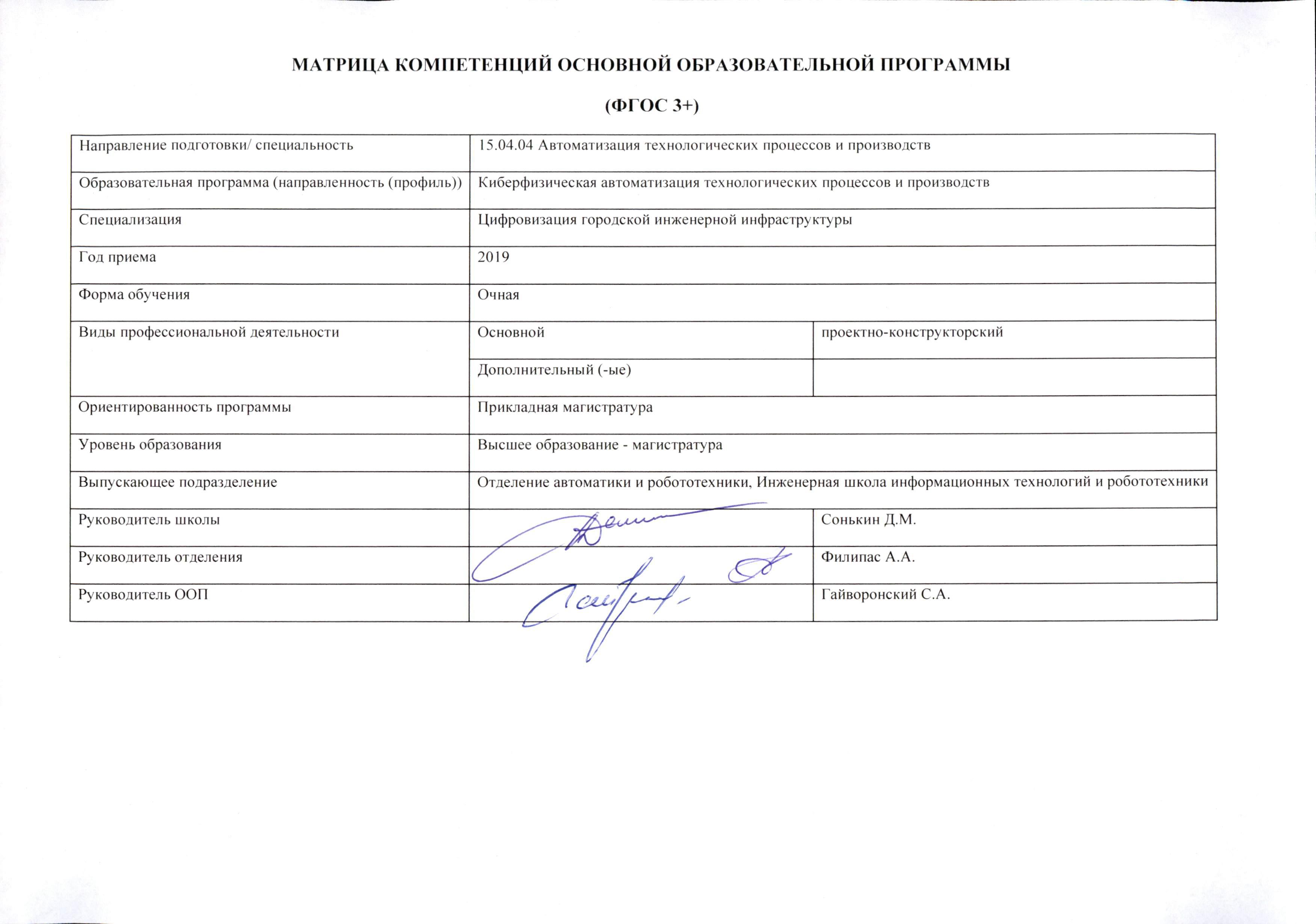 2. Составляющие результатов освоения программы (дескрипторы компетенций)3. Паспорт компетенций (этапы формирований компетенций)Код компетенции ФГОСНаименование компетенции ФГОСКод компетенции СУОСНаименование компетенции СУОСОбщекультурные компетенцииОбщекультурные компетенцииУниверсальные компетенцииУниверсальные компетенцииОК-1способность к абстрактному мышлению, анализу, синтезуУК(У)-1способен осуществлять  критический анализ проблемных ситуаций на основе системного подхода, вырабатывать стратегию действийОК-1способность к абстрактному мышлению, анализу, синтезуУК(У)-2способен управлять проектом на всех этапах его жизненного циклаОК-2готовность действовать в нестандартных ситуациях, нести социальную и этическую ответственность за принятые решенияУК(У)-3способен организовывать и руководить работой команды, вырабатывая командную стратегию для достижения поставленной целиОК-2готовность действовать в нестандартных ситуациях, нести социальную и этическую ответственность за принятые решенияУК(У)-5способен анализировать и учитывать разнообразие культур в процессе межкультурного взаимодействияОК-3готовностью к саморазвитию, самореализации, использованию творческого потенциалаУК(У)-4способен применять современные коммуникативные технологии, в том числе на иностранном (-ых) языке (-ах), для академического и профессионального взаимодействияОК-3готовностью к саморазвитию, самореализации, использованию творческого потенциалаУК(У)-6способен определять и реализовывать приоритеты собственной деятельности и способы ее совершенствования на основе самооценкиОбщепрофессиональные компетенцииОбщепрофессиональные компетенцииОбщепрофессиональные компетенцииОбщепрофессиональные компетенцииОПК-1Готовностью к коммуникации в устной и письменной формах на русском и иностранном языках для решения задач профессиональной деятельностиОПК(У)-1Готовностью к коммуникации в устной и письменной формах на русском и иностранном языках для решения задач профессиональной деятельностиОПК-2Готовностью руководить коллективом в сфере своей профессиональной деятельности, толерантно воспринимая социальные, этнические, конфессиональные и культурные различияОПК(У)-2Готовностью руководить коллективом в сфере своей профессиональной деятельности, толерантно воспринимая социальные, этнические, конфессиональные и культурные различияОПК-3Способностью разрабатывать (на основе действующих стандартов) методические и нормативные документы, техническую документацию в области автоматизации технологических процессов и производств, в том числе жизненному циклу продукции и ее качеству, руководить их созданиемОПК(У)-3Способностью разрабатывать (на основе действующих стандартов) методические и нормативные документы, техническую документацию в области автоматизации технологических процессов и производств, в том числе жизненному циклу продукции и ее качеству, руководить их созданиемОПК-4Способностью руководить подготовкой заявок на изобретения и промышленные образцы в области автоматизированных технологий и производств, управляя процессами, жизненным циклом продукции и ее качествомОПК(У)-4Способностью руководить подготовкой заявок на изобретения и промышленные образцы в области автоматизированных технологий и производств, управляя процессами, жизненным циклом продукции и ее качествомПрофессиональные компетенцииПрофессиональные компетенцииПрофессиональные компетенцииПрофессиональные компетенцииПК-1способность разрабатывать технические задания на модернизацию и автоматизацию действующих производственных и технологических процессов и производств, технических средств и систем автоматизации, управления, контроля, диагностики и испытаний, новые виды продукции, автоматизированные и автоматические технологии ее производства, средства и системы автоматизации, управления процессами, жизненным циклом продукции и ее качествомПК(У)-1способность разрабатывать технические задания на модернизацию и автоматизацию действующих производственных и технологических процессов и производств, технических средств и систем автоматизации, управления, контроля, диагностики и испытаний, новые виды продукции, автоматизированные и автоматические технологии ее производства, средства и системы автоматизации, управления процессами, жизненным циклом продукции и ее качествомПК-2способность проводить патентные исследования с целью обеспечения патентной чистоты и патентоспособности новых проектных решений и определения показателей технического уровня проектируемой продукции, автоматизированных и автоматических технологических процессов и производств, средств их технического и аппаратно-программного обеспеченияПК(У)-2способность проводить патентные исследования с целью обеспечения патентной чистоты и патентоспособности новых проектных решений и определения показателей технического уровня проектируемой продукции, автоматизированных и автоматических технологических процессов и производств, средств их технического и аппаратно-программного обеспеченияПК-3способность: составлять описание принципов действия и конструкции устройств, проектируемых технических средств и систем автоматизации, управления, контроля, диагностики и испытаний технологических процессов и производств общепромышленного и специального назначения для различных отраслей национального хозяйства, проектировать их архитектурно-программные комплексыПК(У)-3способность: составлять описание принципов действия и конструкции устройств, проектируемых технических средств и систем автоматизации, управления, контроля, диагностики и испытаний технологических процессов и производств общепромышленного и специального назначения для различных отраслей национального хозяйства, проектировать их архитектурно-программные комплексыПК-4способность разрабатывать эскизные, технические и рабочие проекты автоматизированных и автоматических производств различного технологического и отраслевого назначения, технических средств и систем автоматизации управления, контроля, диагностики и испытаний, систем управления жизненным циклом продукции и ее качеством с использованием современных средств автоматизации проектирования, отечественного и зарубежного опыта разработки конкурентоспособной продукции, проводить технические расчеты по проектам, технико-экономический и функционально-стоимостной анализ эффективности проектов, оценивать их инновационный потенциал и рискиПК(У)-4способность разрабатывать эскизные, технические и рабочие проекты автоматизированных и автоматических производств различного технологического и отраслевого назначения, технических средств и систем автоматизации управления, контроля, диагностики и испытаний, систем управления жизненным циклом продукции и ее качеством с использованием современных средств автоматизации проектирования, отечественного и зарубежного опыта разработки конкурентоспособной продукции, проводить технические расчеты по проектам, технико-экономический и функционально-стоимостной анализ эффективности проектов, оценивать их инновационный потенциал и рискиПК-5способность разрабатывать функциональную, логическую и техническую организацию автоматизированных и автоматических производств, их элементов, технического, алгоритмического и программного обеспечения на базе современных методов, средств и технологий проектированияПК(У)-5способность разрабатывать функциональную, логическую и техническую организацию автоматизированных и автоматических производств, их элементов, технического, алгоритмического и программного обеспечения на базе современных методов, средств и технологий проектированияКод компетенции (СУОС)Наименование компетенции (СУОС)Составляющие результатов освоения (дескрипторы компетенции)Составляющие результатов освоения (дескрипторы компетенции)Составляющие результатов освоения (дескрипторы компетенции)Составляющие результатов освоения (дескрипторы компетенции)Составляющие результатов освоения (дескрипторы компетенции)Составляющие результатов освоения (дескрипторы компетенции)Код компетенции (СУОС)Наименование компетенции (СУОС)КодВладение опытомКодУменияКодЗнанияУК(У)-1способен осуществлять критический анализ проблемных ситуаций на основе системного подхода, вырабатывать стратегию действийУК(У)-1.В1Владеет способностью устанавливать связи между составляющими проблемной ситуации (Философские и методологические проблемы науки и техники)УК(У)-1.У1Умеет выделять составляющие проблемной ситуации (Философские и методологические проблемы науки и техники)УК(У)-1.З1Знает подходы к определению научной проблемы и способам ее постановки (Философские и методологические проблемы науки и техники)УК(У)-1способен осуществлять критический анализ проблемных ситуаций на основе системного подхода, вырабатывать стратегию действийУК(У)-1.В2Владеет способностью установить связи между составляющими проблемной ситуации (Философские и методологические проблемы науки и техники, Системы реального времени, Компьютерные технологии управления в технических системах)УК(У)-1.У2Умеет выделять составляющие проблемной ситуации (Философские и методологические проблемы науки и техники, Системы реального времени, Компьютерные технологии управления в технических системах)УК(У)-1.З2Знает подходы к определению научной проблемы и способам ее постановки (Философские и методологические проблемы науки и техники, Системы реального времени, Компьютерные технологии управления в технических системах)УК(У)-1способен осуществлять критический анализ проблемных ситуаций на основе системного подхода, вырабатывать стратегию действийУК(У)-1.В3Владеет способностью сделать выводы о качестве (объективности) представленной научной концепции ()УК(У)-1.У3Умеет применять различные типы научной аргументации для доказательства или опровержения представленной информации ()УК(У)-1.З3Знает различные типы научной аргументации ()УК(У)-1способен осуществлять критический анализ проблемных ситуаций на основе системного подхода, вырабатывать стратегию действийУК(У)-1.В4Опытом осуществления поиска, критического анализа и синтеза информации (Системы реального времени, Компьютерные технологии управления в технических системах)УК(У)-1.У4Осуществлять поиск, критический анализ и синтез информации, применять системный подход для решения поставленных задач (Системы реального времени, Компьютерные технологии управления в технических системах)УК(У)-1.З4Методику поиска, анализа и синтеза информации (Системы реального времени, Компьютерные технологии управления в технических системах)УК(У)-2способен управлять проектом на всех этапах его жизненного циклаУК(У)-2.В1Способностью определять круг задач в рамках поставленной цели и выбирать оптимальные способы их решения, исходя из действующих правовых норм, имеющихся ресурсов и ограничений (Компьютерные технологии управления в технических системах, Системы промышленной информацинной безопасности)УК(У)-2.У1Определять круг задач в рамках поставленной цели и выбирать оптимальные способы их решения, исходя из действующих правовых норм, имеющихся ресурсов и ограничений (Компьютерные технологии управления в технических системах, Системы промышленной информацинной безопасности)УК(У)-2.З1Методиками определения задач в рамках поставленной цели и выбором оптимальных способов их решения, исходя из действующих правовых норм, имеющихся ресурсов и ограничений (Компьютерные технологии управления в технических системах, Системы промышленной информацинной безопасности)УК(У)-2способен управлять проектом на всех этапах его жизненного циклаУК(У)-2.В2законодательных и нормативных правовых актов, методических материалов по метрологии, стандартизации, сертификации и управлению качеством; основ технического регулирования (Научно-исследовательская работа в семестре)УК(У)-2.У2применять законодательные и нормативные правовые акты, методические материалы по метрологии, стандартизации, сертификации и управлению качеством; основы технического регулирования при решении практических задач (Научно-исследовательская работа в семестре)УК(У)-2.З2методическими материалами по метрологии, стандартизации, сертификации и управлению качеством (Научно-исследовательская работа в семестре)УК(У)-3способен организовывать и руководить работой команды, вырабатывая командную стратегию для достижения поставленной целиУК(У)-3.В1Владеет навыками монологического высказывания на иностранном языке по профилю своей специальности, аргументировано излагая свою позицию и используя вспомогательные средства (таблицы, графики, диаграммы и т.п.) (Профессиональная подготовка на английском языке)УК(У)-3.У1Умеет составлять и представлять техническую и научную информацию, используемую в профессиональной деятельности, в виде презентации (Профессиональная подготовка на английском языке)УК(У)-3.З1Знает  особенности профессионального этикета западной и отечественной культур (Профессиональная подготовка на английском языке)УК(У)-4способен применять современные коммуникативные технологии, в том числе на иностранном (-ых) языке (-ах), для академического и профессионального взаимодействияУК(У)-4.В1Владеет опытом вести переписку в профессиональных и научных целях ()УК(У)-4.У1Умеет осуществлять письменный перевод профессионально-ориентированных аутентичных текстов ()УК(У)-4.З1Знает терминологию на иностранном языке в изучаемой и смежных областях знаний; особенности научно-технического функционального стиля изучаемого иностранного языка ()УК(У)-4способен применять современные коммуникативные технологии, в том числе на иностранном (-ых) языке (-ах), для академического и профессионального взаимодействияУК(У)-4.В2Владеет навыками монологического высказывания на иностранном языке по профилю своей специальности, аргументировано излагая свою позицию и используя вспомогательные средства (таблицы, графики, диаграммы и т.п.) ()УК(У)-4.У2Умеет составлять и представлять техническую и научную информацию, используемую в профессиональной деятельности, в виде презентации ()УК(У)-4.З2Знает  особенности профессионального этикета западной и отечественной культур ()УК(У)-5способен анализировать и учитывать разнообразие культур в процессе межкультурного взаимодействияУК(У)-5.В1Владеет способностью использовать знания о ценностных системах в процессе личной и профессиональной коммуникации ()УК(У)-5.У1Умеет учитывать ценностные системы различных культур в процессе личного и профессионального взаимодействия ()УК(У)-5.З1Знает ценностные системы основных мировых культур ()УК(У)-5способен анализировать и учитывать разнообразие культур в процессе межкультурного взаимодействияУК(У)-5.В2культурного мышления, анализировать социально-значимые проблемы и процессы (Проектирование автоматизированных систем управления, Философские и методологические проблемы науки и техники)УК(У)-5.У2использовать основные положения и методы социальных, гуманитарных и экономических наук при решении социальных и профессиональных задач (Проектирование автоматизированных систем управления, Философские и методологические проблемы науки и техники)УК(У)-5.З2нормативные и правовые документы в своей деятельности (Проектирование автоматизированных систем управления, Философские и методологические проблемы науки и техники)УК(У)-5способен анализировать и учитывать разнообразие культур в процессе межкультурного взаимодействияУК(У)-5.В3Владеет способностью организовать межкультурную коммуникацию коллектива с учетом специфики системы ценностей его участников ()УК(У)-5.У3Умеет организовывать взаимодействие с различными группами людей, используя знания о различных формах мировоззрения ()УК(У)-5.З3Знает специфику различных форм мировоззрения ()УК(У)-6способен определять и реализовывать приоритеты собственной деятельности и способы ее совершенствования на основе самооценкиУК(У)-6.В1Способностью управлять своим временем, выстраивать и реализовывать траекторию саморазвития на основе принципов образования в течение всей жизни (Дисциплины по выбору студента, Системы реального времени, Разработка оптимальных автоматизированных систем управления технологическим процессом)УК(У)-6.У1Управлять своим временем, выстраивать и реализовывать траекторию саморазвития на основе принципов образования в течение всей жизни (Дисциплины по выбору студента, Системы реального времени, Разработка оптимальных автоматизированных систем управления технологическим процессом)УК(У)-6.З1Инструментами для управления своим временем, выстраиванием и реализацией траекторией саморазвития на основе принципов образования в течение всей жизни (Дисциплины по выбору студента, Системы реального времени, Разработка оптимальных автоматизированных систем управления технологическим процессом)ОПК(У)-1Готовностью к коммуникации в устной и письменной формах на русском и иностранном языках для решения задач профессиональной деятельностиОПК(У)-1.В1навыками использования английского языка в своей профессиональной деятельности (Профессиональная подготовка на английском языке)ОПК(У)-1.У1понимать высказывания и реплики профессионального характера; составлять общий план письменного сообщения профессионального характера (Профессиональная подготовка на английском языке)ОПК(У)-1.З1основных особенностей и правил перевода с использованием терминологии из своей профессиональной деятельности (Профессиональная подготовка на английском языке)ОПК(У)-1Готовностью к коммуникации в устной и письменной формах на русском и иностранном языках для решения задач профессиональной деятельностиОПК(У)-1.В2применения  иностранных языков в научно-исследовательской деятельности (Проектирование автоматизированных систем управления)ОПК(У)-1.У2понимать высказывания и реплики профессионального характера; составлять общий план письменного сообщения профессионального характера (Проектирование автоматизированных систем управления)ОПК(У)-2Готовностью руководить коллективом в сфере своей профессиональной деятельности, толерантно воспринимая социальные, этнические, конфессиональные и культурные различияОПК(У)-2.В1Способностью руководить коллективом в сфере своей профессиональной деятельности, толерантно воспринимая социальные, этнические, конфессиональные и культурные различия (Педагогическая практика, Философские и методологические проблемы науки и техники, Научно-исследовательская работа в семестре)ОПК(У)-2.У1Руководить коллективом в сфере своей профессиональной деятельности, толерантно воспринимая социальные, этнические, конфессиональные и культурные различия (Педагогическая практика, Философские и методологические проблемы науки и техники, Научно-исследовательская работа в семестре)ОПК(У)-2.З1Методиками руководства коллективом в сфере своей профессиональной деятельности, толерантно воспринимая социальные, этнические, конфессиональные и культурные различия (Педагогическая практика, Философские и методологические проблемы науки и техники, Научно-исследовательская работа в семестре)ОПК(У)-3Способностью разрабатывать (на основе действующих стандартов) методические и нормативные документы, техническую документацию в области автоматизации технологических процессов и производств, в том числе жизненному циклу продукции и ее качеству, руководить их созданиемОПК(У)-3.В1правилами разработки рабочей конструкторской документации по составным частям автоматизированной системы (Основы цифрового производства и интернета вещей)ОПК(У)-3.У1проводить наладку и настройку системы управления технологическими процессами (Основы цифрового производства и интернета вещей)ОПК(У)-3.З1методов качественного и количественного анализа точностных и динамических свойств систем управления технологическими процессами (Основы цифрового производства и интернета вещей)ОПК(У)-3Способностью разрабатывать (на основе действующих стандартов) методические и нормативные документы, техническую документацию в области автоматизации технологических процессов и производств, в том числе жизненному циклу продукции и ее качеству, руководить их созданиемОПК(У)-3.В2разработки рабочей документации по составным частям автоматизированной системы (Проектирование автоматизированных систем управления)ОПК(У)-3.У2проводить настройку автоматизированной системы управления (Проектирование автоматизированных систем управления)ОПК(У)-3.З2методов качественного и количественного анализа точностных и динамических свойств автоматизированных систем (Проектирование автоматизированных систем управления)ОПК(У)-3Способностью разрабатывать (на основе действующих стандартов) методические и нормативные документы, техническую документацию в области автоматизации технологических процессов и производств, в том числе жизненному циклу продукции и ее качеству, руководить их созданиемОПК(У)-3.В3разработки рабочей программной документации по составным частям мехатронной или робототехнической системы (Проектирование автоматизированных систем управления)ОПК(У)-3.У3разрабатывать рабочую документацию по составным частям мехатронной или робототехнической системы (Проектирование автоматизированных систем управления)ОПК(У)-3.З3состава конструкторской проектной документации элек-трических и электроных узлов (включая микропроцесссорных) для мехатронных и робототехнических систем (Проектирование автоматизированных систем управления)ОПК(У)-3Способностью разрабатывать (на основе действующих стандартов) методические и нормативные документы, техническую документацию в области автоматизации технологических процессов и производств, в том числе жизненному циклу продукции и ее качеству, руководить их созданиемОПК(У)-3.В4состава рабочей программной документации по модульному принципу исполнения автоматической системы (Научно-исследовательская работа в семестре)ОПК(У)-3.У4разрабатывать рабочую программную документацию по модульному принципу исполнения автоматической системы (Научно-исследовательская работа в семестре)ОПК(У)-3.З4разработки рабочей программной документации по модульному принципу исполнения автоматической системы (Научно-исследовательская работа в семестре)ОПК(У)-3Способностью разрабатывать (на основе действующих стандартов) методические и нормативные документы, техническую документацию в области автоматизации технологических процессов и производств, в том числе жизненному циклу продукции и ее качеству, руководить их созданиемОПК(У)-3.У5оформлять конструкторскую   документацию в соответствии с ЕСКД (Проектирование автоматизированных систем управления)ОПК(У)-3.З5стандарты и технологические регламенты на производство, монтаж, настройку, испытаниям и эксплуатацию систем управления  мехатронными и робототехническими устройствами и комплексами (Проектирование автоматизированных систем управления)ОПК(У)-3Способностью разрабатывать (на основе действующих стандартов) методические и нормативные документы, техническую документацию в области автоматизации технологических процессов и производств, в том числе жизненному циклу продукции и ее качеству, руководить их созданиемОПК(У)-3.У6разрабатывать конструкторскую проектную документацию электрических и электронных узлов (микропроцессорных) мехатронных и робототехнических систем, принципиальные электрические схемы, печатные платы, схемы размещения, схемы соединения, в том числе, средствами САПР (Проектирование автоматизированных систем управления)ОПК(У)-3.З6методов настройки промышленных регуляторов (Проектирование автоматизированных систем управления)ОПК(У)-3Способностью разрабатывать (на основе действующих стандартов) методические и нормативные документы, техническую документацию в области автоматизации технологических процессов и производств, в том числе жизненному циклу продукции и ее качеству, руководить их созданиемОПК(У)-3.В7состава конструкторской и проектной документации электрических и электронных цифровых систем, включая микропроцессорные (Научно-исследовательская работа в семестре)ОПК(У)-3.У7разрабатывать конструкторскую проектную документацию электрических и электронных цифровых систем, включая микропроцессорные, принципиальные электрические схемы, печатные платы, схемы размещения, схемы соединения, в том числе, средствами САПР (Научно-исследовательская работа в семестре)ОПК(У)-4Способностью руководить подготовкой заявок на изобретения и промышленные образцы в области автоматизированных технологий и производств, управляя процессами, жизненным циклом продукции и ее качествомОПК(У)-4.В1Способностью руководить подготовкой заявок на изобретения и промышленные образцы в области автоматизированных технологий и производств, управления процессами, жизненным циклом продукции и ее качеством (Научно-исследовательская работа в семестре, Научно-исследовательская работа в семестре)ОПК(У)-4.У1Руководить подготовкой заявок на изобретения и промышленные образцы в области автоматизированных технологий и производств, управления процессами, жизненным циклом продукции и ее качеством (Научно-исследовательская работа в семестре, Научно-исследовательская работа в семестре)ОПК(У)-4.З1Методиками руководства подготовкой заявок на изобретения и промышленные образцы в области автоматизированных технологий и производств, управления процессами, жизненным циклом продукции и ее качеством (Научно-исследовательская работа в семестре, Научно-исследовательская работа в семестре)ПК(У)-1способность разрабатывать технические задания на модернизацию и автоматизацию действующих производственных и технологических процессов и производств, технических средств и систем автоматизации, управления, контроля, диагностики и испытаний, новые виды продукции, автоматизированные и автоматические технологии ее производства, средства и системы автоматизации, управления процессами, жизненным циклом продукции и ее качествомПК(У)-1.В1Владение опытом составления технического задания на разработку схемотехнических и алгоритмических решений, выбор аппаратных средств для систем управления технологическим процессом (Технические средства систем автоматизации типовых исполнительных механизмов, Аппаратные средства интернета вещей и цифрового производства)ПК(У)-1.У1Разрабатывать функциональную, логическую и техническую организацию автоматизированных и автоматических производств, их элементов, технического, алгоритмического и программного обеспечения на базе современных методов, средств и технологий проектирования (Технические средства систем автоматизации типовых исполнительных механизмов, Аппаратные средства интернета вещей и цифрового производства)ПК(У)-1.З1Знание основных схемотехнических, алгоритмических и аппаратных решений в системах управления автоматизированных комплексов цифровых производств (Технические средства систем автоматизации типовых исполнительных механизмов, Аппаратные средства интернета вещей и цифрового производства)ПК(У)-1способность разрабатывать технические задания на модернизацию и автоматизацию действующих производственных и технологических процессов и производств, технических средств и систем автоматизации, управления, контроля, диагностики и испытаний, новые виды продукции, автоматизированные и автоматические технологии ее производства, средства и системы автоматизации, управления процессами, жизненным циклом продукции и ее качествомПК(У)-1.В2механизмами поиска и использования источников знаний и данных для автоматизации технологических процессов и производств (Автоматизация бизнес-процессов муниципальных организаций)ПК(У)-1.У2управлять операциями производственной, инновационной, финансовой, социальной и других сфер деятельности организации; (Автоматизация бизнес-процессов муниципальных организаций)ПК(У)-1.З2сущности и содержания процессов управления в организациях, функционирующих в жестких условиях конкурентной среды (Автоматизация бизнес-процессов муниципальных организаций)ПК(У)-1способность разрабатывать технические задания на модернизацию и автоматизацию действующих производственных и технологических процессов и производств, технических средств и систем автоматизации, управления, контроля, диагностики и испытаний, новые виды продукции, автоматизированные и автоматические технологии ее производства, средства и системы автоматизации, управления процессами, жизненным циклом продукции и ее качествомПК(У)-1.В3опыт составления  технического задания на разработку  схемотехнических  и алгоритмических решений, выбор аппаратных средств для проектирования автоматизированных систем (Проектирование автоматизированных систем управления)ПК(У)-1.У3разрабатывать. проектировать, настраивать и исследовать автоматизированные системы (Проектирование автоматизированных систем управления)ПК(У)-1.З3основных схемотехнических, алгоритмических и аппаратных решений в автоматизированных системах (Проектирование автоматизированных систем управления)ПК(У)-1способность разрабатывать технические задания на модернизацию и автоматизацию действующих производственных и технологических процессов и производств, технических средств и систем автоматизации, управления, контроля, диагностики и испытаний, новые виды продукции, автоматизированные и автоматические технологии ее производства, средства и системы автоматизации, управления процессами, жизненным циклом продукции и ее качествомПК(У)-1.В4Навыками проектирования простых программных алгоритмов и реализации их на языке программирования; наладки, настройки, регулировки, обслуживанию технических средств и систем управления; - навыками оформления результатов исследований и принятия соответствующих решений ()ПК(У)-1.У4Проектировать простые программные алгоритмы и реализовывать их с помощью современных средств программирования, разрабатывать алгоритмы централизованного контроля координат технологического объекта реализовывать простые алгоритмы имитационного моделирования, работать с каким-либо из основных типов программных систем ()ПК(У)-1.З4Задачи и алгоритмы: централизованной обработки информации в автоматизированной системе управления технологическими процессами (АСУ ТП) отрасли, оптимального управления технологическими процессами с помощью электронно-вычислительных машин, синтаксис и семантику алгоритмического языка программирования, принципы и методологию построения алгоритмов программных систем; - принципы структурного и модульного программирования с поддержкой жизненного цикла программ, а также объектно-ориентированного программирования, принципы организации и состав программного обеспечения АСУ ТП, методику ее проектирования ()ПК(У)-1способность разрабатывать технические задания на модернизацию и автоматизацию действующих производственных и технологических процессов и производств, технических средств и систем автоматизации, управления, контроля, диагностики и испытаний, новые виды продукции, автоматизированные и автоматические технологии ее производства, средства и системы автоматизации, управления процессами, жизненным циклом продукции и ее качествомПК(У)-1.В5опыт расчета показателей надежности  аппаратных средств при проектирования цифровых автоматизированных систем ()ПК(У)-1.У5разрабатывать. проектировать, настраивать и исследовать автоматизированные системы с учетом требуемых показателей надежности системы ()ПК(У)-1.З5основных схемотехнических, алгоритмических и аппаратных решений при обеспечении требуемой надежности  автоматизированных систем ()ПК(У)-2способность проводить патентные исследования с целью обеспечения патентной чистоты и патентоспособности новых проектных решений и определения показателей технического уровня проектируемой продукции, автоматизированных и автоматических технологических процессов и производств, средств их технического и аппаратно-программного обеспеченияПК(У)-2.В1выступления с сообщениями по материалам собранной научно-технической информации (Проектирование автоматизированных систем управления)ПК(У)-2.У1проводить патентные исследования (Проектирование автоматизированных систем управления)ПК(У)-2.З1баз данных по патентам ведущих стран мира (Проектирование автоматизированных систем управления)ПК(У)-2способность проводить патентные исследования с целью обеспечения патентной чистоты и патентоспособности новых проектных решений и определения показателей технического уровня проектируемой продукции, автоматизированных и автоматических технологических процессов и производств, средств их технического и аппаратно-программного обеспеченияПК(У)-2.В2работы с патентными фондами и периодическими изданиями по автоматизации, мехатронике и робототехнике (Проектирование автоматизированных систем управления)ПК(У)-2.У2анализировать и обрабатывать собранную научно-техническую информацию, оформлять ее в виде обзоров, рефератов (Проектирование автоматизированных систем управления)ПК(У)-2.З2технологий решения изобретательских задач (Проектирование автоматизированных систем управления)ПК(У)-2способность проводить патентные исследования с целью обеспечения патентной чистоты и патентоспособности новых проектных решений и определения показателей технического уровня проектируемой продукции, автоматизированных и автоматических технологических процессов и производств, средств их технического и аппаратно-программного обеспеченияПК(У)-2.В3методы автоматизации технологических процессов и производств; методы планирования, обеспечения, оценки и автоматизированного управления качеством на всех этапах жизненного цикла продукции (Научно-исследовательская работа в семестре, Научно-исследовательская работа в семестре)ПК(У)-2.У3использовать источники знаний и данных для автоматизации технологических процессов и производств (Научно-исследовательская работа в семестре, Научно-исследовательская работа в семестре)ПК(У)-2.З3механизмами поиска и использования источников знаний и данных для автоматизации технологических процессов и производств (Научно-исследовательская работа в семестре, Научно-исследовательская работа в семестре)ПК(У)-3способность составлять описание принципов действия и конструкции устройств, проектируемых технических средств и систем автоматизации, управления, контроля, диагностики и испытаний технологических процессов и производств общепромышленного и специального назначения для различных отраслей национального хозяйства, проектировать их архитектурно-программные комплексыПК(У)-3.В1средствами разработки систем локальной и комплексной автоматизации (Технические средства систем автоматизации типовых исполнительных механизмов)ПК(У)-3.У1разрабатывать макеты информационных средств, исполнительных механизмов и микропроцессорных модулей автоматизированных систем (Технические средства систем автоматизации типовых исполнительных механизмов)ПК(У)-3.З1принципов действия и математического описания составных частей автоматизированных систем (информационных, электромеханических, электрогидравлических, электронных элементов и средств вычислительной техники) (Технические средства систем автоматизации типовых исполнительных механизмов)ПК(У)-3способность составлять описание принципов действия и конструкции устройств, проектируемых технических средств и систем автоматизации, управления, контроля, диагностики и испытаний технологических процессов и производств общепромышленного и специального назначения для различных отраслей национального хозяйства, проектировать их архитектурно-программные комплексыПК(У)-3.В2методическими материалами по цифровизации, стандартизации, сертификации и управлению качеством.  (Организация технологической подготовки цифрового производства)ПК(У)-3.У2применять основные подходы в области цифровизации, стандартизации, сертификации и управлению качеством; основы технического регулирования при решении практических задач (Организация технологической подготовки цифрового производства)ПК(У)-3.З2технологические процессы изготовления, сборки и испытания проектируемых узлов и агрегатов (Организация технологической подготовки цифрового производства)ПК(У)-3способность составлять описание принципов действия и конструкции устройств, проектируемых технических средств и систем автоматизации, управления, контроля, диагностики и испытаний технологических процессов и производств общепромышленного и специального назначения для различных отраслей национального хозяйства, проектировать их архитектурно-программные комплексыПК(У)-3.В3физической сущности явлений, происходящих в материалах в условиях производства и эксплуатации изделий из них под воздействием внешних факторов (нагрева, охлаждения, давления и т.д.), их влияние на структуру, а структуры – на свойства современных металлических и неметаллических материалов (Научно-исследовательская работа в семестре)ПК(У)-3.У3применять физико-математические методы для решения задач в области автоматических систем, управления жизненным циклом продукции и ее качеством с применением стандартных программных средств (Научно-исследовательская работа в семестре)ПК(У)-3.З3Физической сущностью явлений, происходящих в материалах в условиях производства и эксплуатации изделий из них под воздействием внешних факторов (Научно-исследовательская работа в семестре)ПК(У)-4способность разрабатывать эскизные, технические и рабочие проекты автоматизированных и автоматических производств различного технологического и отраслевого назначения, технических средств и систем автоматизации управления, контроля, диагностики и испытаний, систем управления жизненным циклом продукции и ее качеством с использованием современных средств автоматизации проектирования, отечественного и зарубежного опыта разработки конкурентоспособной продукции, проводить технические расчеты по проектам, технико-экономический и функционально-стоимостной анализ эффективности проектов, оценивать их инновационный потенциал и рискиПК(У)-4.В1Навыками анализа и синтеза АТПП применительно к технологическим процессам НГО (Автоматизация технологических процессов и производств, Разработка оптимальных автоматизированных систем управления технологическим процессом)ПК(У)-4.У1Строить математические модели объектов управления и систем АТПП проводить анализ АТПП, оценивать статистические и динамические характеристики, рассчитывать основные качественные показатели АТПП, строить математические модели объектов управления и систем АТПП (Автоматизация технологических процессов и производств, Разработка оптимальных автоматизированных систем управления технологическим процессом)ПК(У)-4.З1Методологические основы функционирования, моделирования и синтеза систем АТПП; основные методы анализа и синтеза АТПП (Автоматизация технологических процессов и производств, Разработка оптимальных автоматизированных систем управления технологическим процессом)ПК(У)-4способность разрабатывать эскизные, технические и рабочие проекты автоматизированных и автоматических производств различного технологического и отраслевого назначения, технических средств и систем автоматизации управления, контроля, диагностики и испытаний, систем управления жизненным циклом продукции и ее качеством с использованием современных средств автоматизации проектирования, отечественного и зарубежного опыта разработки конкурентоспособной продукции, проводить технические расчеты по проектам, технико-экономический и функционально-стоимостной анализ эффективности проектов, оценивать их инновационный потенциал и рискиПК(У)-4.В2выполнения проектно-конструкторской работы в области киберфизических систем (Проектирование автоматизированных систем управления)ПК(У)-4.У2способен управлять проектом на всех этапах его жизненного цикла, создание, сопровождение и утилизация киберфизических систем (Проектирование автоматизированных систем управления)ПК(У)-4.З2области знаний PMBOK (Project Management Body of Knowledge), основные структуры и принципы построения  киберфизических систем (Проектирование автоматизированных систем управления)ПК(У)-5способность разрабатывать функциональную, логическую и техническую организацию автоматизированных и автоматических производств, их элементов, технического, алгоритмического и программного обеспечения на базе современных методов, средств и технологий проектированияПК(У)-5.В1составления моделей производств как объектов управления их технико-экономические показатели (Автоматизация бизнес-процессов муниципальных организаций, Компьютерные технологии управления в технических системах)ПК(У)-5.У1применять передовой отечественный и зарубежный опыт в области теории производства и его эксплуатации (Автоматизация бизнес-процессов муниципальных организаций, Компьютерные технологии управления в технических системах)ПК(У)-5.З1перспектив технического развития и особенности деятельности организаций, компетентных на законодательно-правовой основе в области технического регулирования и метрологии (Автоматизация бизнес-процессов муниципальных организаций, Компьютерные технологии управления в технических системах)ПК(У)-5способность разрабатывать функциональную, логическую и техническую организацию автоматизированных и автоматических производств, их элементов, технического, алгоритмического и программного обеспечения на базе современных методов, средств и технологий проектированияПК(У)-5.В2применения методов искусственного интеллекта в области автоматики и телемеханики (Научно-исследовательская работа в семестре)ПК(У)-5.У2применять методы искусственного интеллекта в области автоматики и телемеханики (Научно-исследовательская работа в семестре)ПК(У)-5.З2основных понятий искусственного интеллекта, информационных моделей знаний (Научно-исследовательская работа в семестре)ПК(У)-5способность разрабатывать функциональную, логическую и техническую организацию автоматизированных и автоматических производств, их элементов, технического, алгоритмического и программного обеспечения на базе современных методов, средств и технологий проектированияПК(У)-5.В3современными алгоритмами и программными средствами автоматических систем, навыками программирования контроллеров и промышленных компьютеров (Научно-исследовательская работа в семестре, Компьютерные технологии управления в технических системах)ПК(У)-5.У3разрабатывать программные средства автоматических систем, создавать интеллектуальные  алгоритмы управления (Научно-исследовательская работа в семестре, Компьютерные технологии управления в технических системах)ПК(У)-5.З3проведения настройки и отладки автоматических систем, принципы структурного и модульного программирования с поддержкой жизненного цикла программ, а также объектно-ориентированного программирования (Научно-исследовательская работа в семестре, Компьютерные технологии управления в технических системах)Элемент образовательной программы (дисциплина, практика, ГИА)Элемент образовательной программы (дисциплина, практика, ГИА)СеместрСеместрСеместрКод компетенцииКод компетенцииНаименование компетенцииНаименование компетенцииСоставляющие результатов освоения (дескрипторы компетенции)Составляющие результатов освоения (дескрипторы компетенции)Составляющие результатов освоения (дескрипторы компетенции)Составляющие результатов освоения (дескрипторы компетенции)Элемент образовательной программы (дисциплина, практика, ГИА)Элемент образовательной программы (дисциплина, практика, ГИА)СеместрСеместрСеместрКод компетенцииКод компетенцииНаименование компетенцииНаименование компетенцииКодКодКодНаименованиеБазовая частьБазовая частьБазовая частьБазовая частьБазовая частьБазовая частьБазовая частьБазовая частьБазовая частьБазовая частьБазовая частьБазовая частьБазовая частьМодуль общенаучных дисциплинМодуль общенаучных дисциплинМодуль общенаучных дисциплинМодуль общенаучных дисциплинМодуль общенаучных дисциплинМодуль общенаучных дисциплинМодуль общенаучных дисциплинМодуль общенаучных дисциплинМодуль общенаучных дисциплинМодуль общенаучных дисциплинМодуль общенаучных дисциплинМодуль общенаучных дисциплинМодуль общенаучных дисциплинФилософские и методологические проблемы науки и техникиФилософские и методологические проблемы науки и техникиФилософские и методологические проблемы науки и техники11УК(У)-1УК(У)-1способен осуществлять  критический анализ проблемных ситуаций на основе системного подхода, вырабатывать стратегию действийспособен осуществлять  критический анализ проблемных ситуаций на основе системного подхода, вырабатывать стратегию действийУК(У)-1.ВУК(У)-1.ВУК(У)-1.ВВладеет способностью устанавливать связи между составляющими проблемной ситуацииФилософские и методологические проблемы науки и техникиФилософские и методологические проблемы науки и техникиФилософские и методологические проблемы науки и техники11УК(У)-1УК(У)-1способен осуществлять  критический анализ проблемных ситуаций на основе системного подхода, вырабатывать стратегию действийспособен осуществлять  критический анализ проблемных ситуаций на основе системного подхода, вырабатывать стратегию действийУК(У)-1.УУК(У)-1.УУК(У)-1.УУмеет выделять составляющие проблемной ситуацииФилософские и методологические проблемы науки и техникиФилософские и методологические проблемы науки и техникиФилософские и методологические проблемы науки и техники11УК(У)-1УК(У)-1способен осуществлять  критический анализ проблемных ситуаций на основе системного подхода, вырабатывать стратегию действийспособен осуществлять  критический анализ проблемных ситуаций на основе системного подхода, вырабатывать стратегию действийУК(У)-1.ЗУК(У)-1.ЗУК(У)-1.ЗЗнает подходы к определению научной проблемы и способам ее постановкиФилософские и методологические проблемы науки и техникиФилософские и методологические проблемы науки и техникиФилософские и методологические проблемы науки и техники11УК(У)-5УК(У)-5способен анализировать и учитывать разнообразие культур в процессе межкультурного взаимодействияспособен анализировать и учитывать разнообразие культур в процессе межкультурного взаимодействияУК(У)-5.В1УК(У)-5.В1УК(У)-5.В1культурного мышления, анализировать социально-значимые проблемы и процессыФилософские и методологические проблемы науки и техникиФилософские и методологические проблемы науки и техникиФилософские и методологические проблемы науки и техники11УК(У)-5УК(У)-5способен анализировать и учитывать разнообразие культур в процессе межкультурного взаимодействияспособен анализировать и учитывать разнообразие культур в процессе межкультурного взаимодействияУК(У)-5.У1УК(У)-5.У1УК(У)-5.У1использовать основные положения и методы социальных, гуманитарных и экономических наук при решении социальных и профессиональных задачФилософские и методологические проблемы науки и техникиФилософские и методологические проблемы науки и техникиФилософские и методологические проблемы науки и техники11УК(У)-5УК(У)-5способен анализировать и учитывать разнообразие культур в процессе межкультурного взаимодействияспособен анализировать и учитывать разнообразие культур в процессе межкультурного взаимодействияУК(У)-5.З1УК(У)-5.З1УК(У)-5.З1нормативные и правовые документы в своей деятельностиПрофессиональная подготовка на английском языкеПрофессиональная подготовка на английском языкеПрофессиональная подготовка на английском языке1, 21, 2УК(У)-3УК(У)-3способен организовывать и руководить работой команды, вырабатывая командную стратегию для достижения поставленной целиспособен организовывать и руководить работой команды, вырабатывая командную стратегию для достижения поставленной целиУК(У)-3.В1УК(У)-3.В1УК(У)-3.В1Владеет навыками монологического высказывания на иностранном языке по профилю своей специальности, аргументировано излагая свою позицию и используя вспомогательные средства (таблицы, графики, диаграммы и т.п.)Профессиональная подготовка на английском языкеПрофессиональная подготовка на английском языкеПрофессиональная подготовка на английском языке1, 21, 2УК(У)-3УК(У)-3способен организовывать и руководить работой команды, вырабатывая командную стратегию для достижения поставленной целиспособен организовывать и руководить работой команды, вырабатывая командную стратегию для достижения поставленной целиУК(У)-3.У1УК(У)-3.У1УК(У)-3.У1Умеет составлять и представлять техническую и научную информацию, используемую в профессиональной деятельности, в виде презентацииПрофессиональная подготовка на английском языкеПрофессиональная подготовка на английском языкеПрофессиональная подготовка на английском языке1, 21, 2УК(У)-3УК(У)-3способен организовывать и руководить работой команды, вырабатывая командную стратегию для достижения поставленной целиспособен организовывать и руководить работой команды, вырабатывая командную стратегию для достижения поставленной целиУК(У)-3.З1УК(У)-3.З1УК(У)-3.З1Знает  особенности профессионального этикета западной и отечественной культур Профессиональная подготовка на английском языкеПрофессиональная подготовка на английском языкеПрофессиональная подготовка на английском языке1, 21, 2УК(У)-4УК(У)-4способен применять современные коммуникативные технологии, в том числе на иностранном (-ых) языке (-ах), для академического и профессионального взаимодействияспособен применять современные коммуникативные технологии, в том числе на иностранном (-ых) языке (-ах), для академического и профессионального взаимодействияУК(У)-4.В1УК(У)-4.В1УК(У)-4.В1Владеет опытом вести переписку в профессиональных и научных целяхПрофессиональная подготовка на английском языкеПрофессиональная подготовка на английском языкеПрофессиональная подготовка на английском языке1, 21, 2УК(У)-4УК(У)-4способен применять современные коммуникативные технологии, в том числе на иностранном (-ых) языке (-ах), для академического и профессионального взаимодействияспособен применять современные коммуникативные технологии, в том числе на иностранном (-ых) языке (-ах), для академического и профессионального взаимодействияУК(У)-4.У1УК(У)-4.У1УК(У)-4.У1Умеет осуществлять письменный перевод профессионально-ориентированных аутентичных текстовПрофессиональная подготовка на английском языкеПрофессиональная подготовка на английском языкеПрофессиональная подготовка на английском языке1, 21, 2УК(У)-4УК(У)-4способен применять современные коммуникативные технологии, в том числе на иностранном (-ых) языке (-ах), для академического и профессионального взаимодействияспособен применять современные коммуникативные технологии, в том числе на иностранном (-ых) языке (-ах), для академического и профессионального взаимодействияУК(У)-4.З1УК(У)-4.З1УК(У)-4.З1Знает терминологию на иностранном языке в изучаемой и смежных областях знаний; особенности научно-технического функционального стиля изучаемого иностранного языкаПрофессиональная подготовка на английском языкеПрофессиональная подготовка на английском языкеПрофессиональная подготовка на английском языке1, 21, 2ОПК(У)-1ОПК(У)-1Готовностью к коммуникации в устной и письменной формах на русском и иностранном языках для решения задач профессиональной деятельностиГотовностью к коммуникации в устной и письменной формах на русском и иностранном языках для решения задач профессиональной деятельностиОПК(У)-1.В1ОПК(У)-1.В1ОПК(У)-1.В1навыками использования английского языка в своей профессиональной деятельности Профессиональная подготовка на английском языкеПрофессиональная подготовка на английском языкеПрофессиональная подготовка на английском языке1, 21, 2ОПК(У)-1ОПК(У)-1Готовностью к коммуникации в устной и письменной формах на русском и иностранном языках для решения задач профессиональной деятельностиГотовностью к коммуникации в устной и письменной формах на русском и иностранном языках для решения задач профессиональной деятельностиОПК(У)-1.У1ОПК(У)-1.У1ОПК(У)-1.У1понимать высказывания и реплики профессионального характера; составлять общий план письменного сообщения профессионального характера Профессиональная подготовка на английском языкеПрофессиональная подготовка на английском языкеПрофессиональная подготовка на английском языке1, 21, 2ОПК(У)-1ОПК(У)-1Готовностью к коммуникации в устной и письменной формах на русском и иностранном языках для решения задач профессиональной деятельностиГотовностью к коммуникации в устной и письменной формах на русском и иностранном языках для решения задач профессиональной деятельностиОПК(У)-1.З1ОПК(У)-1.З1ОПК(У)-1.З1основных особенностей и правил перевода с использованием терминологии из своей профессиональной деятельности Модуль общепрофессиональных дисциплинМодуль общепрофессиональных дисциплинМодуль общепрофессиональных дисциплинМодуль общепрофессиональных дисциплинМодуль общепрофессиональных дисциплинМодуль общепрофессиональных дисциплинМодуль общепрофессиональных дисциплинМодуль общепрофессиональных дисциплинМодуль общепрофессиональных дисциплинМодуль общепрофессиональных дисциплинМодуль общепрофессиональных дисциплинМодуль общепрофессиональных дисциплинМодуль общепрофессиональных дисциплинИнформационная безопасность и защита информации в сетях ЭВМИнформационная безопасность и защита информации в сетях ЭВМ111УК(У)-2УК(У)-2способен управлять проектом на всех этапах его жизненного цикласпособен управлять проектом на всех этапах его жизненного циклаУК(У)-2.ВУК(У)-2.ВУК(У)-2.ВСпособностью определять круг задач в рамках поставленной цели и выбирать оптимальные способы их решения, исходя из действующих правовых норм, имеющихся ресурсов и ограниченийИнформационная безопасность и защита информации в сетях ЭВМИнформационная безопасность и защита информации в сетях ЭВМ111УК(У)-2УК(У)-2способен управлять проектом на всех этапах его жизненного цикласпособен управлять проектом на всех этапах его жизненного циклаУК(У)-2.УУК(У)-2.УУК(У)-2.УОпределять круг задач в рамках поставленной цели и выбирать оптимальные способы их решения, исходя из действующих правовых норм, имеющихся ресурсов и ограниченийИнформационная безопасность и защита информации в сетях ЭВМИнформационная безопасность и защита информации в сетях ЭВМ111УК(У)-2УК(У)-2способен управлять проектом на всех этапах его жизненного цикласпособен управлять проектом на всех этапах его жизненного циклаУК(У)-2.ЗУК(У)-2.ЗУК(У)-2.ЗМетодиками определения задач в рамках поставленной цели и выбором оптимальных способов их решения, исходя из действующих правовых норм, имеющихся ресурсов и ограниченийИнформационная безопасность и защита информации в сетях ЭВМИнформационная безопасность и защита информации в сетях ЭВМ111ПК(У)-1ПК(У)-1способность разрабатывать технические задания на модернизацию и автоматизацию действующих производственных и технологических процессов и производств, технических средств и систем автоматизации, управления, контроля, диагностики и испытаний, новые виды продукции, автоматизированные и автоматические технологии ее производства, средства и системы автоматизации, управления процессами, жизненным циклом продукции и ее качествомспособность разрабатывать технические задания на модернизацию и автоматизацию действующих производственных и технологических процессов и производств, технических средств и систем автоматизации, управления, контроля, диагностики и испытаний, новые виды продукции, автоматизированные и автоматические технологии ее производства, средства и системы автоматизации, управления процессами, жизненным циклом продукции и ее качествомПК(У)-1.В1ПК(У)-1.В1ПК(У)-1.В1Владение опытом составления технического задания на разработку схемотехнических и алгоритмических решений, выбор аппаратных средств для систем управления технологическим процессомИнформационная безопасность и защита информации в сетях ЭВМИнформационная безопасность и защита информации в сетях ЭВМ111ПК(У)-1ПК(У)-1способность разрабатывать технические задания на модернизацию и автоматизацию действующих производственных и технологических процессов и производств, технических средств и систем автоматизации, управления, контроля, диагностики и испытаний, новые виды продукции, автоматизированные и автоматические технологии ее производства, средства и системы автоматизации, управления процессами, жизненным циклом продукции и ее качествомспособность разрабатывать технические задания на модернизацию и автоматизацию действующих производственных и технологических процессов и производств, технических средств и систем автоматизации, управления, контроля, диагностики и испытаний, новые виды продукции, автоматизированные и автоматические технологии ее производства, средства и системы автоматизации, управления процессами, жизненным циклом продукции и ее качествомПК(У)-1.У1ПК(У)-1.У1ПК(У)-1.У1Разрабатывать функциональную, логическую и техническую организацию автоматизированных и автоматических производств, их элементов, технического, алгоритмического и программного обеспечения на базе современных методов, средств и технологий проектированияИнформационная безопасность и защита информации в сетях ЭВМИнформационная безопасность и защита информации в сетях ЭВМ111ПК(У)-1ПК(У)-1способность разрабатывать технические задания на модернизацию и автоматизацию действующих производственных и технологических процессов и производств, технических средств и систем автоматизации, управления, контроля, диагностики и испытаний, новые виды продукции, автоматизированные и автоматические технологии ее производства, средства и системы автоматизации, управления процессами, жизненным циклом продукции и ее качествомспособность разрабатывать технические задания на модернизацию и автоматизацию действующих производственных и технологических процессов и производств, технических средств и систем автоматизации, управления, контроля, диагностики и испытаний, новые виды продукции, автоматизированные и автоматические технологии ее производства, средства и системы автоматизации, управления процессами, жизненным циклом продукции и ее качествомПК(У)-1.З1ПК(У)-1.З1ПК(У)-1.З1Знание основных схемотехнических, алгоритмических и аппаратных решений в системах управления автоматизированных комплексов цифровых производствМетоды искусственного интеллекта в автоматизированных системахМетоды искусственного интеллекта в автоматизированных системах111ОПК(У)-2ОПК(У)-2Готовностью руководить коллективом в сфере своей профессиональной деятельности, толерантно воспринимая социальные, этнические, конфессиональные и культурные различияГотовностью руководить коллективом в сфере своей профессиональной деятельности, толерантно воспринимая социальные, этнические, конфессиональные и культурные различияОПК(У)-2.В1ОПК(У)-2.В1ОПК(У)-2.В1Способностью руководить коллективом в сфере своей профессиональной деятельности, толерантно воспринимая социальные, этнические, конфессиональные и культурные различия Методы искусственного интеллекта в автоматизированных системахМетоды искусственного интеллекта в автоматизированных системах111ОПК(У)-2ОПК(У)-2Готовностью руководить коллективом в сфере своей профессиональной деятельности, толерантно воспринимая социальные, этнические, конфессиональные и культурные различияГотовностью руководить коллективом в сфере своей профессиональной деятельности, толерантно воспринимая социальные, этнические, конфессиональные и культурные различияОПК(У)-2.У1ОПК(У)-2.У1ОПК(У)-2.У1Руководить коллективом в сфере своей профессиональной деятельности, толерантно воспринимая социальные, этнические, конфессиональные и культурные различия Методы искусственного интеллекта в автоматизированных системахМетоды искусственного интеллекта в автоматизированных системах111ОПК(У)-2ОПК(У)-2Готовностью руководить коллективом в сфере своей профессиональной деятельности, толерантно воспринимая социальные, этнические, конфессиональные и культурные различияГотовностью руководить коллективом в сфере своей профессиональной деятельности, толерантно воспринимая социальные, этнические, конфессиональные и культурные различияОПК(У)-2.З1ОПК(У)-2.З1ОПК(У)-2.З1Методиками руководства коллективом в сфере своей профессиональной деятельности, толерантно воспринимая социальные, этнические, конфессиональные и культурные различия Методы искусственного интеллекта в автоматизированных системахМетоды искусственного интеллекта в автоматизированных системах111УК(У)-6УК(У)-6способен определять и реализовывать приоритеты собственной деятельности и способы ее совершенствования на основе самооценкиспособен определять и реализовывать приоритеты собственной деятельности и способы ее совершенствования на основе самооценкиУК(У)-6.В1УК(У)-6.В1УК(У)-6.В1Способностью управлять своим временем, выстраивать и реализовывать траекторию саморазвития на основе принципов образования в течение всей жизни Методы искусственного интеллекта в автоматизированных системахМетоды искусственного интеллекта в автоматизированных системах111УК(У)-6УК(У)-6способен определять и реализовывать приоритеты собственной деятельности и способы ее совершенствования на основе самооценкиспособен определять и реализовывать приоритеты собственной деятельности и способы ее совершенствования на основе самооценкиУК(У)-6.У1УК(У)-6.У1УК(У)-6.У1Управлять своим временем, выстраивать и реализовывать траекторию саморазвития на основе принципов образования в течение всей жизни Методы искусственного интеллекта в автоматизированных системахМетоды искусственного интеллекта в автоматизированных системах111УК(У)-6УК(У)-6способен определять и реализовывать приоритеты собственной деятельности и способы ее совершенствования на основе самооценкиспособен определять и реализовывать приоритеты собственной деятельности и способы ее совершенствования на основе самооценкиУК(У)-6.З1УК(У)-6.З1УК(У)-6.З1Инструментами для управления своим временем, выстраиванием и реализацией траекторией саморазвития на основе принципов образования в течение всей жизни Методы искусственного интеллекта в автоматизированных системахМетоды искусственного интеллекта в автоматизированных системах111ПК(У)-5ПК(У)-5способность разрабатывать функциональную, логическую и техническую организацию автоматизированных и автоматических производств, их элементов, технического, алгоритмического и программного обеспечения на базе современных методов, средств и технологий проектированияспособность разрабатывать функциональную, логическую и техническую организацию автоматизированных и автоматических производств, их элементов, технического, алгоритмического и программного обеспечения на базе современных методов, средств и технологий проектированияПК(У)-5.В1ПК(У)-5.В1ПК(У)-5.В1составления моделей производств как объектов управления их технико-экономические показатели Методы искусственного интеллекта в автоматизированных системахМетоды искусственного интеллекта в автоматизированных системах111ПК(У)-5ПК(У)-5способность разрабатывать функциональную, логическую и техническую организацию автоматизированных и автоматических производств, их элементов, технического, алгоритмического и программного обеспечения на базе современных методов, средств и технологий проектированияспособность разрабатывать функциональную, логическую и техническую организацию автоматизированных и автоматических производств, их элементов, технического, алгоритмического и программного обеспечения на базе современных методов, средств и технологий проектированияПК(У)-5.У1ПК(У)-5.У1ПК(У)-5.У1применять передовой отечественный и зарубежный опыт в области теории производства и его эксплуатации Методы искусственного интеллекта в автоматизированных системахМетоды искусственного интеллекта в автоматизированных системах111ПК(У)-5ПК(У)-5способность разрабатывать функциональную, логическую и техническую организацию автоматизированных и автоматических производств, их элементов, технического, алгоритмического и программного обеспечения на базе современных методов, средств и технологий проектированияспособность разрабатывать функциональную, логическую и техническую организацию автоматизированных и автоматических производств, их элементов, технического, алгоритмического и программного обеспечения на базе современных методов, средств и технологий проектированияПК(У)-5.З1ПК(У)-5.З1ПК(У)-5.З1перспектив технического развития и особенности деятельности организаций, компетентных на законодательно-правовой основе в области технического регулирования и метрологии Базы и банки данных производственных процессовБазы и банки данных производственных процессов222ПК(У)-1ПК(У)-1способность разрабатывать технические задания на модернизацию и автоматизацию действующих производственных и технологических процессов и производств, технических средств и систем автоматизации, управления, контроля, диагностики и испытаний, новые виды продукции, автоматизированные и автоматические технологии ее производства, средства и системы автоматизации, управления процессами, жизненным циклом продукции и ее качествомспособность разрабатывать технические задания на модернизацию и автоматизацию действующих производственных и технологических процессов и производств, технических средств и систем автоматизации, управления, контроля, диагностики и испытаний, новые виды продукции, автоматизированные и автоматические технологии ее производства, средства и системы автоматизации, управления процессами, жизненным циклом продукции и ее качествомПК(У)-1.В2ПК(У)-1.В2ПК(У)-1.В2механизмами поиска и использования источников знаний и данных для автоматизации технологических процессов и производств Базы и банки данных производственных процессовБазы и банки данных производственных процессов222ПК(У)-1ПК(У)-1способность разрабатывать технические задания на модернизацию и автоматизацию действующих производственных и технологических процессов и производств, технических средств и систем автоматизации, управления, контроля, диагностики и испытаний, новые виды продукции, автоматизированные и автоматические технологии ее производства, средства и системы автоматизации, управления процессами, жизненным циклом продукции и ее качествомспособность разрабатывать технические задания на модернизацию и автоматизацию действующих производственных и технологических процессов и производств, технических средств и систем автоматизации, управления, контроля, диагностики и испытаний, новые виды продукции, автоматизированные и автоматические технологии ее производства, средства и системы автоматизации, управления процессами, жизненным циклом продукции и ее качествомПК(У)-1.У2ПК(У)-1.У2ПК(У)-1.У2управлять операциями производственной, инновационной, финансовой, социальной и других сфер деятельности организацииБазы и банки данных производственных процессовБазы и банки данных производственных процессов222ПК(У)-1ПК(У)-1способность разрабатывать технические задания на модернизацию и автоматизацию действующих производственных и технологических процессов и производств, технических средств и систем автоматизации, управления, контроля, диагностики и испытаний, новые виды продукции, автоматизированные и автоматические технологии ее производства, средства и системы автоматизации, управления процессами, жизненным циклом продукции и ее качествомспособность разрабатывать технические задания на модернизацию и автоматизацию действующих производственных и технологических процессов и производств, технических средств и систем автоматизации, управления, контроля, диагностики и испытаний, новые виды продукции, автоматизированные и автоматические технологии ее производства, средства и системы автоматизации, управления процессами, жизненным циклом продукции и ее качествомПК(У)-1.З2ПК(У)-1.З2ПК(У)-1.З2сущности и содержания процессов управления в организациях, функционирующих в жестких условиях конкурентной средыБазы и банки данных производственных процессовБазы и банки данных производственных процессов222ПК(У)-5ПК(У)-5способность разрабатывать функциональную, логическую и техническую организацию автоматизированных и автоматических производств, их элементов, технического, алгоритмического и программного обеспечения на базе современных методов, средств и технологий проектированияспособность разрабатывать функциональную, логическую и техническую организацию автоматизированных и автоматических производств, их элементов, технического, алгоритмического и программного обеспечения на базе современных методов, средств и технологий проектированияПК(У)-5.В2ПК(У)-5.В2ПК(У)-5.В2применения методов искусственного интеллекта в области автоматики и телемеханики Базы и банки данных производственных процессовБазы и банки данных производственных процессов222ПК(У)-5ПК(У)-5способность разрабатывать функциональную, логическую и техническую организацию автоматизированных и автоматических производств, их элементов, технического, алгоритмического и программного обеспечения на базе современных методов, средств и технологий проектированияспособность разрабатывать функциональную, логическую и техническую организацию автоматизированных и автоматических производств, их элементов, технического, алгоритмического и программного обеспечения на базе современных методов, средств и технологий проектированияПК(У)-5.У2ПК(У)-5.У2ПК(У)-5.У2применять методы искусственного интеллекта в области автоматики и телемеханики Базы и банки данных производственных процессовБазы и банки данных производственных процессов222ПК(У)-5ПК(У)-5способность разрабатывать функциональную, логическую и техническую организацию автоматизированных и автоматических производств, их элементов, технического, алгоритмического и программного обеспечения на базе современных методов, средств и технологий проектированияспособность разрабатывать функциональную, логическую и техническую организацию автоматизированных и автоматических производств, их элементов, технического, алгоритмического и программного обеспечения на базе современных методов, средств и технологий проектированияПК(У)-5.З2ПК(У)-5.З2ПК(У)-5.З2основных понятий искусственного интеллекта, информационных моделей знаний Модуль общеуниверситетских дисциплинМодуль общеуниверситетских дисциплинМодуль общеуниверситетских дисциплинМодуль общеуниверситетских дисциплинМодуль общеуниверситетских дисциплинМодуль общеуниверситетских дисциплинМодуль общеуниверситетских дисциплинМодуль общеуниверситетских дисциплинМодуль общеуниверситетских дисциплинМодуль общеуниверситетских дисциплинМодуль общеуниверситетских дисциплинМодуль общеуниверситетских дисциплинМодуль общеуниверситетских дисциплинДисциплины по выбору студентаДисциплины по выбору студента111УК(У)-6УК(У)-6способен управлять своим временем, выстраивать и реализовывать траекторию саморазвития на основе принципов образования в течение всей жизниспособен управлять своим временем, выстраивать и реализовывать траекторию саморазвития на основе принципов образования в течение всей жизниУК(У)-6.В1УК(У)-6.В1УК(У)-6.В1Способностью управлять своим временем, выстраивать и реализовывать траекторию саморазвития на основе принципов образования в течение всей жизниДисциплины по выбору студентаДисциплины по выбору студента111УК(У)-6УК(У)-6способен управлять своим временем, выстраивать и реализовывать траекторию саморазвития на основе принципов образования в течение всей жизниспособен управлять своим временем, выстраивать и реализовывать траекторию саморазвития на основе принципов образования в течение всей жизниУК(У)-6.У1УК(У)-6.У1УК(У)-6.У1Управлять своим временем, выстраивать и реализовывать траекторию саморазвития на основе принципов образования в течение всей жизниДисциплины по выбору студентаДисциплины по выбору студента111УК(У)-6УК(У)-6способен управлять своим временем, выстраивать и реализовывать траекторию саморазвития на основе принципов образования в течение всей жизниспособен управлять своим временем, выстраивать и реализовывать траекторию саморазвития на основе принципов образования в течение всей жизниУК(У)-6.З1УК(У)-6.З1УК(У)-6.З1Инструментами для управления своим временем, выстраиванием и реализацией траекторией саморазвития на основе принципов образования в течение всей жизниВариативная частьВариативная частьВариативная частьВариативная частьВариативная частьВариативная частьВариативная частьВариативная частьВариативная частьВариативная частьВариативная частьВариативная частьВариативная частьМеждисциплинарный профессиональный модульМеждисциплинарный профессиональный модульМеждисциплинарный профессиональный модульМеждисциплинарный профессиональный модульМеждисциплинарный профессиональный модульМеждисциплинарный профессиональный модульМеждисциплинарный профессиональный модульМеждисциплинарный профессиональный модульМеждисциплинарный профессиональный модульМеждисциплинарный профессиональный модульМеждисциплинарный профессиональный модульМеждисциплинарный профессиональный модульМеждисциплинарный профессиональный модульПрограммирование промышленных контроллеровПрограммирование промышленных контроллеров111ПК(У)-1ПК(У)-1способность разрабатывать технические задания на модернизацию и автоматизацию действующих производственных и технологических процессов и производств, технических средств и систем автоматизации, управления, контроля, диагностики и испытаний, новые виды продукции, автоматизированные и автоматические технологии ее производства, средства и системы автоматизации, управления процессами, жизненным циклом продукции и ее качествомспособность разрабатывать технические задания на модернизацию и автоматизацию действующих производственных и технологических процессов и производств, технических средств и систем автоматизации, управления, контроля, диагностики и испытаний, новые виды продукции, автоматизированные и автоматические технологии ее производства, средства и системы автоматизации, управления процессами, жизненным циклом продукции и ее качествомПК(У)-1.В1ПК(У)-1.В1Владение опытом составления технического задания на разработку схемотехнических и алгоритмических решений, выбор аппаратных средств для систем управления технологическим процессомВладение опытом составления технического задания на разработку схемотехнических и алгоритмических решений, выбор аппаратных средств для систем управления технологическим процессомПрограммирование промышленных контроллеровПрограммирование промышленных контроллеров111ПК(У)-1ПК(У)-1способность разрабатывать технические задания на модернизацию и автоматизацию действующих производственных и технологических процессов и производств, технических средств и систем автоматизации, управления, контроля, диагностики и испытаний, новые виды продукции, автоматизированные и автоматические технологии ее производства, средства и системы автоматизации, управления процессами, жизненным циклом продукции и ее качествомспособность разрабатывать технические задания на модернизацию и автоматизацию действующих производственных и технологических процессов и производств, технических средств и систем автоматизации, управления, контроля, диагностики и испытаний, новые виды продукции, автоматизированные и автоматические технологии ее производства, средства и системы автоматизации, управления процессами, жизненным циклом продукции и ее качествомПК(У)-1.У1ПК(У)-1.У1Разрабатывать функциональную, логическую и техническую организацию автоматизированных и автоматических производств, их элементов, технического, алгоритмического и программного обеспечения на базе современных методов, средств и технологий проектированияРазрабатывать функциональную, логическую и техническую организацию автоматизированных и автоматических производств, их элементов, технического, алгоритмического и программного обеспечения на базе современных методов, средств и технологий проектированияПрограммирование промышленных контроллеровПрограммирование промышленных контроллеров111ПК(У)-1ПК(У)-1способность разрабатывать технические задания на модернизацию и автоматизацию действующих производственных и технологических процессов и производств, технических средств и систем автоматизации, управления, контроля, диагностики и испытаний, новые виды продукции, автоматизированные и автоматические технологии ее производства, средства и системы автоматизации, управления процессами, жизненным циклом продукции и ее качествомспособность разрабатывать технические задания на модернизацию и автоматизацию действующих производственных и технологических процессов и производств, технических средств и систем автоматизации, управления, контроля, диагностики и испытаний, новые виды продукции, автоматизированные и автоматические технологии ее производства, средства и системы автоматизации, управления процессами, жизненным циклом продукции и ее качествомПК(У)-1.З1ПК(У)-1.З1Знание основных схемотехнических, алгоритмических и аппаратных решений в системах управления автоматизированных комплексов цифровых производствЗнание основных схемотехнических, алгоритмических и аппаратных решений в системах управления автоматизированных комплексов цифровых производствПрограммирование промышленных контроллеровПрограммирование промышленных контроллеров111ПК(У)-5ПК(У)-5способность разрабатывать функциональную, логическую и техническую организацию автоматизированных и автоматических производств, их элементов, технического, алгоритмического и программного обеспечения на базе современных методов, средств и технологий проектированияспособность разрабатывать функциональную, логическую и техническую организацию автоматизированных и автоматических производств, их элементов, технического, алгоритмического и программного обеспечения на базе современных методов, средств и технологий проектированияПК(У)-5.В3ПК(У)-5.В3современными алгоритмами и программными средствами автоматических систем, навыками программирования контроллеров и промышленных компьютеров современными алгоритмами и программными средствами автоматических систем, навыками программирования контроллеров и промышленных компьютеров Программирование промышленных контроллеровПрограммирование промышленных контроллеров111ПК(У)-5ПК(У)-5способность разрабатывать функциональную, логическую и техническую организацию автоматизированных и автоматических производств, их элементов, технического, алгоритмического и программного обеспечения на базе современных методов, средств и технологий проектированияспособность разрабатывать функциональную, логическую и техническую организацию автоматизированных и автоматических производств, их элементов, технического, алгоритмического и программного обеспечения на базе современных методов, средств и технологий проектированияПК(У)-5.У3ПК(У)-5.У3разрабатывать программные средства автоматических систем, создавать интеллектуальные  алгоритмы управления разрабатывать программные средства автоматических систем, создавать интеллектуальные  алгоритмы управления Программирование промышленных контроллеровПрограммирование промышленных контроллеров111ПК(У)-5ПК(У)-5способность разрабатывать функциональную, логическую и техническую организацию автоматизированных и автоматических производств, их элементов, технического, алгоритмического и программного обеспечения на базе современных методов, средств и технологий проектированияспособность разрабатывать функциональную, логическую и техническую организацию автоматизированных и автоматических производств, их элементов, технического, алгоритмического и программного обеспечения на базе современных методов, средств и технологий проектированияПК(У)-5.З3ПК(У)-5.З3проведения настройки и отладки автоматических систем, принципы структурного и модульного программирования с поддержкой жизненного цикла программ, а также объектно-ориентированного программирования проведения настройки и отладки автоматических систем, принципы структурного и модульного программирования с поддержкой жизненного цикла программ, а также объектно-ориентированного программирования Адаптивные системы управленияАдаптивные системы управления222ПК(У)-4ПК(У)-4способность разрабатывать эскизные, технические и рабочие проекты автоматизированных и автоматических производств различного технологического и отраслевого назначения, технических средств и систем автоматизации управления, контроля, диагностики и испытаний, систем управления жизненным циклом продукции и ее качеством с использованием современных средств автоматизации проектирования, отечественного и зарубежного опыта разработки конкурентоспособной продукции, проводить технические расчеты по проектам, технико-экономический и функционально-стоимостной анализ эффективности проектов, оценивать их инновационный потенциал и рискиспособность разрабатывать эскизные, технические и рабочие проекты автоматизированных и автоматических производств различного технологического и отраслевого назначения, технических средств и систем автоматизации управления, контроля, диагностики и испытаний, систем управления жизненным циклом продукции и ее качеством с использованием современных средств автоматизации проектирования, отечественного и зарубежного опыта разработки конкурентоспособной продукции, проводить технические расчеты по проектам, технико-экономический и функционально-стоимостной анализ эффективности проектов, оценивать их инновационный потенциал и рискиПК(У)-4.В1ПК(У)-4.В1Навыками анализа и синтеза АТПП применительно к технологическим процессам НГОНавыками анализа и синтеза АТПП применительно к технологическим процессам НГОАдаптивные системы управленияАдаптивные системы управления222ПК(У)-4ПК(У)-4способность разрабатывать эскизные, технические и рабочие проекты автоматизированных и автоматических производств различного технологического и отраслевого назначения, технических средств и систем автоматизации управления, контроля, диагностики и испытаний, систем управления жизненным циклом продукции и ее качеством с использованием современных средств автоматизации проектирования, отечественного и зарубежного опыта разработки конкурентоспособной продукции, проводить технические расчеты по проектам, технико-экономический и функционально-стоимостной анализ эффективности проектов, оценивать их инновационный потенциал и рискиспособность разрабатывать эскизные, технические и рабочие проекты автоматизированных и автоматических производств различного технологического и отраслевого назначения, технических средств и систем автоматизации управления, контроля, диагностики и испытаний, систем управления жизненным циклом продукции и ее качеством с использованием современных средств автоматизации проектирования, отечественного и зарубежного опыта разработки конкурентоспособной продукции, проводить технические расчеты по проектам, технико-экономический и функционально-стоимостной анализ эффективности проектов, оценивать их инновационный потенциал и рискиПК(У)-4.У1ПК(У)-4.У1Строить математические модели объектов управления и систем АТПП проводить анализ АТПП, оценивать статистические и динамические характеристики, рассчитывать основные качественные показатели АТПП, строить математические модели объектов управления и систем АТППСтроить математические модели объектов управления и систем АТПП проводить анализ АТПП, оценивать статистические и динамические характеристики, рассчитывать основные качественные показатели АТПП, строить математические модели объектов управления и систем АТППАдаптивные системы управленияАдаптивные системы управления222ПК(У)-4ПК(У)-4способность разрабатывать эскизные, технические и рабочие проекты автоматизированных и автоматических производств различного технологического и отраслевого назначения, технических средств и систем автоматизации управления, контроля, диагностики и испытаний, систем управления жизненным циклом продукции и ее качеством с использованием современных средств автоматизации проектирования, отечественного и зарубежного опыта разработки конкурентоспособной продукции, проводить технические расчеты по проектам, технико-экономический и функционально-стоимостной анализ эффективности проектов, оценивать их инновационный потенциал и рискиспособность разрабатывать эскизные, технические и рабочие проекты автоматизированных и автоматических производств различного технологического и отраслевого назначения, технических средств и систем автоматизации управления, контроля, диагностики и испытаний, систем управления жизненным циклом продукции и ее качеством с использованием современных средств автоматизации проектирования, отечественного и зарубежного опыта разработки конкурентоспособной продукции, проводить технические расчеты по проектам, технико-экономический и функционально-стоимостной анализ эффективности проектов, оценивать их инновационный потенциал и рискиПК(У)-4.З1ПК(У)-4.З1Методологические основы функционирования, моделирования и синтеза систем АТПП; основные методы анализа и синтеза АТППМетодологические основы функционирования, моделирования и синтеза систем АТПП; основные методы анализа и синтеза АТППАдаптивные системы управленияАдаптивные системы управления222ПК(У)-5ПК(У)-5способность разрабатывать функциональную, логическую и техническую организацию автоматизированных и автоматических производств, их элементов, технического, алгоритмического и программного обеспечения на базе современных методов, средств и технологий проектированияспособность разрабатывать функциональную, логическую и техническую организацию автоматизированных и автоматических производств, их элементов, технического, алгоритмического и программного обеспечения на базе современных методов, средств и технологий проектированияПК(У)-5.В3ПК(У)-5.В3современными алгоритмами и программными средствами автоматических систем, навыками программирования контроллеров и промышленных компьютеров современными алгоритмами и программными средствами автоматических систем, навыками программирования контроллеров и промышленных компьютеров Адаптивные системы управленияАдаптивные системы управления222ПК(У)-5ПК(У)-5способность разрабатывать функциональную, логическую и техническую организацию автоматизированных и автоматических производств, их элементов, технического, алгоритмического и программного обеспечения на базе современных методов, средств и технологий проектированияспособность разрабатывать функциональную, логическую и техническую организацию автоматизированных и автоматических производств, их элементов, технического, алгоритмического и программного обеспечения на базе современных методов, средств и технологий проектированияПК(У)-5.У3ПК(У)-5.У3разрабатывать программные средства автоматических систем, создавать интеллектуальные  алгоритмы управления разрабатывать программные средства автоматических систем, создавать интеллектуальные  алгоритмы управления Адаптивные системы управленияАдаптивные системы управления222ПК(У)-5ПК(У)-5способность разрабатывать функциональную, логическую и техническую организацию автоматизированных и автоматических производств, их элементов, технического, алгоритмического и программного обеспечения на базе современных методов, средств и технологий проектированияспособность разрабатывать функциональную, логическую и техническую организацию автоматизированных и автоматических производств, их элементов, технического, алгоритмического и программного обеспечения на базе современных методов, средств и технологий проектированияПК(У)-5.З3ПК(У)-5.З3проведения настройки и отладки автоматических систем, принципы структурного и модульного программирования с поддержкой жизненного цикла программ, а также объектно-ориентированного программированияпроведения настройки и отладки автоматических систем, принципы структурного и модульного программирования с поддержкой жизненного цикла программ, а также объектно-ориентированного программированияМетоды и теория оптимизации в автоматизированных системахМетоды и теория оптимизации в автоматизированных системах222ОПК(У)-4ОПК(У)-4Способностью руководить подготовкой заявок на изобретения и промышленные образцы в области автоматизированных технологий и производств, управляя процессами, жизненным циклом продукции и ее качествомСпособностью руководить подготовкой заявок на изобретения и промышленные образцы в области автоматизированных технологий и производств, управляя процессами, жизненным циклом продукции и ее качествомОПК(У)-4.В1ОПК(У)-4.В1Способностью руководить подготовкой заявок на изобретения и промышленные образцы в области автоматизированных технологий и производств, управления процессами, жизненным циклом продукции и ее качествомСпособностью руководить подготовкой заявок на изобретения и промышленные образцы в области автоматизированных технологий и производств, управления процессами, жизненным циклом продукции и ее качествомМетоды и теория оптимизации в автоматизированных системахМетоды и теория оптимизации в автоматизированных системах222ОПК(У)-4ОПК(У)-4Способностью руководить подготовкой заявок на изобретения и промышленные образцы в области автоматизированных технологий и производств, управляя процессами, жизненным циклом продукции и ее качествомСпособностью руководить подготовкой заявок на изобретения и промышленные образцы в области автоматизированных технологий и производств, управляя процессами, жизненным циклом продукции и ее качествомОПК(У)-4.У1ОПК(У)-4.У1Руководить подготовкой заявок на изобретения и промышленные образцы в области автоматизированных технологий и производств, управления процессами, жизненным циклом продукции и ее качествомРуководить подготовкой заявок на изобретения и промышленные образцы в области автоматизированных технологий и производств, управления процессами, жизненным циклом продукции и ее качествомМетоды и теория оптимизации в автоматизированных системахМетоды и теория оптимизации в автоматизированных системах222ОПК(У)-4ОПК(У)-4Способностью руководить подготовкой заявок на изобретения и промышленные образцы в области автоматизированных технологий и производств, управляя процессами, жизненным циклом продукции и ее качествомСпособностью руководить подготовкой заявок на изобретения и промышленные образцы в области автоматизированных технологий и производств, управляя процессами, жизненным циклом продукции и ее качествомОПК(У)-4.З1ОПК(У)-4.З1Методиками руководства подготовкой заявок на изобретения и промышленные образцы в области автоматизированных технологий и производств, управления процессами, жизненным циклом продукции и ее качеством Методиками руководства подготовкой заявок на изобретения и промышленные образцы в области автоматизированных технологий и производств, управления процессами, жизненным циклом продукции и ее качеством Методы и теория оптимизации в автоматизированных системахМетоды и теория оптимизации в автоматизированных системах222ПК(У)-5ПК(У)-5способность разрабатывать функциональную, логическую и техническую организацию автоматизированных и автоматических производств, их элементов, технического, алгоритмического и программного обеспечения на базе современных методов, средств и технологий проектированияспособность разрабатывать функциональную, логическую и техническую организацию автоматизированных и автоматических производств, их элементов, технического, алгоритмического и программного обеспечения на базе современных методов, средств и технологий проектированияПК(У)-5.В3ПК(У)-5.В3современными алгоритмами и программными средствами автоматических систем, навыками программирования контроллеров и промышленных компьютеров современными алгоритмами и программными средствами автоматических систем, навыками программирования контроллеров и промышленных компьютеров Методы и теория оптимизации в автоматизированных системахМетоды и теория оптимизации в автоматизированных системах222ПК(У)-5ПК(У)-5способность разрабатывать функциональную, логическую и техническую организацию автоматизированных и автоматических производств, их элементов, технического, алгоритмического и программного обеспечения на базе современных методов, средств и технологий проектированияспособность разрабатывать функциональную, логическую и техническую организацию автоматизированных и автоматических производств, их элементов, технического, алгоритмического и программного обеспечения на базе современных методов, средств и технологий проектированияПК(У)-5.У3ПК(У)-5.У3разрабатывать программные средства автоматических систем, создавать интеллектуальные  алгоритмы управления разрабатывать программные средства автоматических систем, создавать интеллектуальные  алгоритмы управления Методы и теория оптимизации в автоматизированных системахМетоды и теория оптимизации в автоматизированных системах222ПК(У)-5ПК(У)-5способность разрабатывать функциональную, логическую и техническую организацию автоматизированных и автоматических производств, их элементов, технического, алгоритмического и программного обеспечения на базе современных методов, средств и технологий проектированияспособность разрабатывать функциональную, логическую и техническую организацию автоматизированных и автоматических производств, их элементов, технического, алгоритмического и программного обеспечения на базе современных методов, средств и технологий проектированияПК(У)-5.З3ПК(У)-5.З3проведения настройки и отладки автоматических систем, принципы структурного и модульного программирования с поддержкой жизненного цикла программ, а также объектно-ориентированного программирования проведения настройки и отладки автоматических систем, принципы структурного и модульного программирования с поддержкой жизненного цикла программ, а также объектно-ориентированного программирования Системы реального времениСистемы реального времени222ПК(У)-3ПК(У)-3способность составлять описание принципов действия и конструкции устройств, проектируемых технических средств и систем автоматизации, управления, контроля, диагностики и испытаний технологических процессов и производств общепромышленного и специального назначения для различных отраслей национального хозяйства, проектировать их архитектурно-программные комплексыспособность составлять описание принципов действия и конструкции устройств, проектируемых технических средств и систем автоматизации, управления, контроля, диагностики и испытаний технологических процессов и производств общепромышленного и специального назначения для различных отраслей национального хозяйства, проектировать их архитектурно-программные комплексыПК(У)-3.В1ПК(У)-3.В1средствами разработки систем локальной и комплексной автоматизации средствами разработки систем локальной и комплексной автоматизации Системы реального времениСистемы реального времени222ПК(У)-3ПК(У)-3способность составлять описание принципов действия и конструкции устройств, проектируемых технических средств и систем автоматизации, управления, контроля, диагностики и испытаний технологических процессов и производств общепромышленного и специального назначения для различных отраслей национального хозяйства, проектировать их архитектурно-программные комплексыспособность составлять описание принципов действия и конструкции устройств, проектируемых технических средств и систем автоматизации, управления, контроля, диагностики и испытаний технологических процессов и производств общепромышленного и специального назначения для различных отраслей национального хозяйства, проектировать их архитектурно-программные комплексыПК(У)-3.У1ПК(У)-3.У1разрабатывать макеты информационных средств, исполнительных механизмов и микропроцессорных модулей автоматизированных систем разрабатывать макеты информационных средств, исполнительных механизмов и микропроцессорных модулей автоматизированных систем Системы реального времениСистемы реального времени222ПК(У)-3ПК(У)-3способность составлять описание принципов действия и конструкции устройств, проектируемых технических средств и систем автоматизации, управления, контроля, диагностики и испытаний технологических процессов и производств общепромышленного и специального назначения для различных отраслей национального хозяйства, проектировать их архитектурно-программные комплексыспособность составлять описание принципов действия и конструкции устройств, проектируемых технических средств и систем автоматизации, управления, контроля, диагностики и испытаний технологических процессов и производств общепромышленного и специального назначения для различных отраслей национального хозяйства, проектировать их архитектурно-программные комплексыПК(У)-3.З1ПК(У)-3.З1принципов действия и математического описания составных частей автоматизированных систем (информационных, электромеханических, электрогидравлических, электронных элементов и средств вычислительной техники) принципов действия и математического описания составных частей автоматизированных систем (информационных, электромеханических, электрогидравлических, электронных элементов и средств вычислительной техники) Системы реального времениСистемы реального времени222ПК(У)-5ПК(У)-5способность разрабатывать функциональную, логическую и техническую организацию автоматизированных и автоматических производств, их элементов, технического, алгоритмического и программного обеспечения на базе современных методов, средств и технологий проектированияспособность разрабатывать функциональную, логическую и техническую организацию автоматизированных и автоматических производств, их элементов, технического, алгоритмического и программного обеспечения на базе современных методов, средств и технологий проектированияПК(У)-5.В1ПК(У)-5.В1составления моделей производств как объектов управления их технико-экономические показатели составления моделей производств как объектов управления их технико-экономические показатели Системы реального времениСистемы реального времени222ПК(У)-5ПК(У)-5способность разрабатывать функциональную, логическую и техническую организацию автоматизированных и автоматических производств, их элементов, технического, алгоритмического и программного обеспечения на базе современных методов, средств и технологий проектированияспособность разрабатывать функциональную, логическую и техническую организацию автоматизированных и автоматических производств, их элементов, технического, алгоритмического и программного обеспечения на базе современных методов, средств и технологий проектированияПК(У)-5.У1ПК(У)-5.У1применять передовой отечественный и зарубежный опыт в области теории производства и его эксплуатации применять передовой отечественный и зарубежный опыт в области теории производства и его эксплуатации Системы реального времениСистемы реального времени222ПК(У)-5ПК(У)-5способность разрабатывать функциональную, логическую и техническую организацию автоматизированных и автоматических производств, их элементов, технического, алгоритмического и программного обеспечения на базе современных методов, средств и технологий проектированияспособность разрабатывать функциональную, логическую и техническую организацию автоматизированных и автоматических производств, их элементов, технического, алгоритмического и программного обеспечения на базе современных методов, средств и технологий проектированияПК(У)-5.З1ПК(У)-5.З1перспектив технического развития и особенности деятельности организаций, компетентных на законодательно-правовой основе в области технического регулирования и метрологии перспектив технического развития и особенности деятельности организаций, компетентных на законодательно-правовой основе в области технического регулирования и метрологии SMART управление производственными процессамиSMART управление производственными процессами333ОПК(У)-3ОПК(У)-3Способностью разрабатывать (на основе действующих стандартов) методические и нормативные документы, техническую документацию в области автоматизации технологических процессов и производств, в том числе жизненному циклу продукции и ее качеству, руководить их созданиемСпособностью разрабатывать (на основе действующих стандартов) методические и нормативные документы, техническую документацию в области автоматизации технологических процессов и производств, в том числе жизненному циклу продукции и ее качеству, руководить их созданиемОПК(У)-3.В1ОПК(У)-3.В1правилами разработки рабочей конструкторской документации по составным частям автоматизированной системы правилами разработки рабочей конструкторской документации по составным частям автоматизированной системы SMART управление производственными процессамиSMART управление производственными процессами333ОПК(У)-3ОПК(У)-3Способностью разрабатывать (на основе действующих стандартов) методические и нормативные документы, техническую документацию в области автоматизации технологических процессов и производств, в том числе жизненному циклу продукции и ее качеству, руководить их созданиемСпособностью разрабатывать (на основе действующих стандартов) методические и нормативные документы, техническую документацию в области автоматизации технологических процессов и производств, в том числе жизненному циклу продукции и ее качеству, руководить их созданиемОПК(У)-3.У1ОПК(У)-3.У1проводить наладку и настройку системы управления технологическими процессами проводить наладку и настройку системы управления технологическими процессами SMART управление производственными процессамиSMART управление производственными процессами333ОПК(У)-3ОПК(У)-3Способностью разрабатывать (на основе действующих стандартов) методические и нормативные документы, техническую документацию в области автоматизации технологических процессов и производств, в том числе жизненному циклу продукции и ее качеству, руководить их созданиемСпособностью разрабатывать (на основе действующих стандартов) методические и нормативные документы, техническую документацию в области автоматизации технологических процессов и производств, в том числе жизненному циклу продукции и ее качеству, руководить их созданиемОПК(У)-3.З1ОПК(У)-3.З1методов качественного и количественного анализа точностных и динамических свойств систем управления технологическими процессами методов качественного и количественного анализа точностных и динамических свойств систем управления технологическими процессами SMART управление производственными процессамиSMART управление производственными процессами333ПК(У)-1ПК(У)-1способность разрабатывать технические задания на модернизацию и автоматизацию действующих производственных и технологических процессов и производств, технических средств и систем автоматизации, управления, контроля, диагностики и испытаний, новые виды продукции, автоматизированные и автоматические технологии ее производства, средства и системы автоматизации, управления процессами, жизненным циклом продукции и ее качествомспособность разрабатывать технические задания на модернизацию и автоматизацию действующих производственных и технологических процессов и производств, технических средств и систем автоматизации, управления, контроля, диагностики и испытаний, новые виды продукции, автоматизированные и автоматические технологии ее производства, средства и системы автоматизации, управления процессами, жизненным циклом продукции и ее качествомПК(У)-1.В4ПК(У)-1.В4Навыками проектирования простых программных алгоритмов и реализации их на языке программирования; наладки, настройки, регулировки, обслуживанию технических средств и систем управления; - навыками оформления результатов исследований и принятия соответствующих решенийНавыками проектирования простых программных алгоритмов и реализации их на языке программирования; наладки, настройки, регулировки, обслуживанию технических средств и систем управления; - навыками оформления результатов исследований и принятия соответствующих решенийSMART управление производственными процессамиSMART управление производственными процессами333ПК(У)-1ПК(У)-1способность разрабатывать технические задания на модернизацию и автоматизацию действующих производственных и технологических процессов и производств, технических средств и систем автоматизации, управления, контроля, диагностики и испытаний, новые виды продукции, автоматизированные и автоматические технологии ее производства, средства и системы автоматизации, управления процессами, жизненным циклом продукции и ее качествомспособность разрабатывать технические задания на модернизацию и автоматизацию действующих производственных и технологических процессов и производств, технических средств и систем автоматизации, управления, контроля, диагностики и испытаний, новые виды продукции, автоматизированные и автоматические технологии ее производства, средства и системы автоматизации, управления процессами, жизненным циклом продукции и ее качествомПК(У)-1.У4ПК(У)-1.У4Проектировать простые программные алгоритмы и реализовывать их с помощью современных средств программирования, разрабатывать алгоритмы централизованного контроля координат технологического объекта реализовывать простые алгоритмы имитационного моделирования, работать с каким-либо из основных типов программных системПроектировать простые программные алгоритмы и реализовывать их с помощью современных средств программирования, разрабатывать алгоритмы централизованного контроля координат технологического объекта реализовывать простые алгоритмы имитационного моделирования, работать с каким-либо из основных типов программных системSMART управление производственными процессамиSMART управление производственными процессами333ПК(У)-1ПК(У)-1способность разрабатывать технические задания на модернизацию и автоматизацию действующих производственных и технологических процессов и производств, технических средств и систем автоматизации, управления, контроля, диагностики и испытаний, новые виды продукции, автоматизированные и автоматические технологии ее производства, средства и системы автоматизации, управления процессами, жизненным циклом продукции и ее качествомспособность разрабатывать технические задания на модернизацию и автоматизацию действующих производственных и технологических процессов и производств, технических средств и систем автоматизации, управления, контроля, диагностики и испытаний, новые виды продукции, автоматизированные и автоматические технологии ее производства, средства и системы автоматизации, управления процессами, жизненным циклом продукции и ее качествомПК(У)-1.З4ПК(У)-1.З4Задачи и алгоритмы: централизованной обработки информации в автоматизированной системе управления технологическими процессами (АСУ ТП) отрасли, оптимального управления технологическими процессами с помощью электронно-вычислительных машин, синтаксис и семантику алгоритмического языка программирования, принципы и методологию построения алгоритмов программных систем; - принципы структурного и модульного программирования с поддержкой жизненного цикла программ, а также объектно-ориентированного программирования, принципы организации и состав программного обеспечения АСУ ТП, методику ее проектированияЗадачи и алгоритмы: централизованной обработки информации в автоматизированной системе управления технологическими процессами (АСУ ТП) отрасли, оптимального управления технологическими процессами с помощью электронно-вычислительных машин, синтаксис и семантику алгоритмического языка программирования, принципы и методологию построения алгоритмов программных систем; - принципы структурного и модульного программирования с поддержкой жизненного цикла программ, а также объектно-ориентированного программирования, принципы организации и состав программного обеспечения АСУ ТП, методику ее проектированияSMART управление производственными процессамиSMART управление производственными процессами333ПК(У)-3ПК(У)-3способность составлять описание принципов действия и конструкции устройств, проектируемых технических средств и систем автоматизации, управления, контроля, диагностики и испытаний технологических процессов и производств общепромышленного и специального назначения для различных отраслей национального хозяйства, проектировать их архитектурно-программные комплексыспособность составлять описание принципов действия и конструкции устройств, проектируемых технических средств и систем автоматизации, управления, контроля, диагностики и испытаний технологических процессов и производств общепромышленного и специального назначения для различных отраслей национального хозяйства, проектировать их архитектурно-программные комплексыПК(У)-3.В2ПК(У)-3.В2методическими материалами по цифровизации, стандартизации, сертификации и управлению качествомметодическими материалами по цифровизации, стандартизации, сертификации и управлению качествомSMART управление производственными процессамиSMART управление производственными процессами333ПК(У)-3ПК(У)-3способность составлять описание принципов действия и конструкции устройств, проектируемых технических средств и систем автоматизации, управления, контроля, диагностики и испытаний технологических процессов и производств общепромышленного и специального назначения для различных отраслей национального хозяйства, проектировать их архитектурно-программные комплексыспособность составлять описание принципов действия и конструкции устройств, проектируемых технических средств и систем автоматизации, управления, контроля, диагностики и испытаний технологических процессов и производств общепромышленного и специального назначения для различных отраслей национального хозяйства, проектировать их архитектурно-программные комплексыПК(У)-3.У2ПК(У)-3.У2применять основные подходы в области цифровизации, стандартизации, сертификации и управлению качеством; основы технического регулирования при решении практических задач применять основные подходы в области цифровизации, стандартизации, сертификации и управлению качеством; основы технического регулирования при решении практических задач SMART управление производственными процессамиSMART управление производственными процессами333ПК(У)-3ПК(У)-3способность составлять описание принципов действия и конструкции устройств, проектируемых технических средств и систем автоматизации, управления, контроля, диагностики и испытаний технологических процессов и производств общепромышленного и специального назначения для различных отраслей национального хозяйства, проектировать их архитектурно-программные комплексыспособность составлять описание принципов действия и конструкции устройств, проектируемых технических средств и систем автоматизации, управления, контроля, диагностики и испытаний технологических процессов и производств общепромышленного и специального назначения для различных отраслей национального хозяйства, проектировать их архитектурно-программные комплексыПК(У)-3.З2ПК(У)-3.З2технологические процессы изготовления, сборки и испытания проектируемых узлов и агрегатов технологические процессы изготовления, сборки и испытания проектируемых узлов и агрегатов Вариативный междисциплинарный профессиональный модульВариативный междисциплинарный профессиональный модульВариативный междисциплинарный профессиональный модульВариативный междисциплинарный профессиональный модульВариативный междисциплинарный профессиональный модульВариативный междисциплинарный профессиональный модульВариативный междисциплинарный профессиональный модульВариативный междисциплинарный профессиональный модульВариативный междисциплинарный профессиональный модульВариативный междисциплинарный профессиональный модульВариативный междисциплинарный профессиональный модульВариативный междисциплинарный профессиональный модульВариативный междисциплинарный профессиональный модульСовременные проблемы теории управленияСовременные проблемы теории управления333ПК(У)-1ПК(У)-1способность разрабатывать технические задания на модернизацию и автоматизацию действующих производственных и технологических процессов и производств, технических средств и систем автоматизации, управления, контроля, диагностики и испытаний, новые виды продукции, автоматизированные и автоматические технологии ее производства, средства и системы автоматизации, управления процессами, жизненным циклом продукции и ее качествомспособность разрабатывать технические задания на модернизацию и автоматизацию действующих производственных и технологических процессов и производств, технических средств и систем автоматизации, управления, контроля, диагностики и испытаний, новые виды продукции, автоматизированные и автоматические технологии ее производства, средства и системы автоматизации, управления процессами, жизненным циклом продукции и ее качествомПК(У)-1.В3ПК(У)-1.В3опыт составления  технического задания на разработку  схемотехнических  и алгоритмических решений, выбор аппаратных средств для проектирования автоматизированных систем опыт составления  технического задания на разработку  схемотехнических  и алгоритмических решений, выбор аппаратных средств для проектирования автоматизированных систем Современные проблемы теории управленияСовременные проблемы теории управления333ПК(У)-1ПК(У)-1способность разрабатывать технические задания на модернизацию и автоматизацию действующих производственных и технологических процессов и производств, технических средств и систем автоматизации, управления, контроля, диагностики и испытаний, новые виды продукции, автоматизированные и автоматические технологии ее производства, средства и системы автоматизации, управления процессами, жизненным циклом продукции и ее качествомспособность разрабатывать технические задания на модернизацию и автоматизацию действующих производственных и технологических процессов и производств, технических средств и систем автоматизации, управления, контроля, диагностики и испытаний, новые виды продукции, автоматизированные и автоматические технологии ее производства, средства и системы автоматизации, управления процессами, жизненным циклом продукции и ее качествомПК(У)-1.У3ПК(У)-1.У3разрабатывать, проектировать, настраивать и исследовать автоматизированные системы разрабатывать, проектировать, настраивать и исследовать автоматизированные системы Современные проблемы теории управленияСовременные проблемы теории управления333ПК(У)-1ПК(У)-1способность разрабатывать технические задания на модернизацию и автоматизацию действующих производственных и технологических процессов и производств, технических средств и систем автоматизации, управления, контроля, диагностики и испытаний, новые виды продукции, автоматизированные и автоматические технологии ее производства, средства и системы автоматизации, управления процессами, жизненным циклом продукции и ее качествомспособность разрабатывать технические задания на модернизацию и автоматизацию действующих производственных и технологических процессов и производств, технических средств и систем автоматизации, управления, контроля, диагностики и испытаний, новые виды продукции, автоматизированные и автоматические технологии ее производства, средства и системы автоматизации, управления процессами, жизненным циклом продукции и ее качествомПК(У)-1.З3ПК(У)-1.З3основных схемотехнических, алгоритмических и аппаратных решений в автоматизированных системах основных схемотехнических, алгоритмических и аппаратных решений в автоматизированных системах Современные проблемы теории управленияСовременные проблемы теории управления333ПК(У)-3ПК(У)-3способность составлять описание принципов действия и конструкции устройств, проектируемых технических средств и систем автоматизации, управления, контроля, диагностики и испытаний технологических процессов и производств общепромышленного и специального назначения для различных отраслей национального хозяйства, проектировать их архитектурно-программные комплексыспособность составлять описание принципов действия и конструкции устройств, проектируемых технических средств и систем автоматизации, управления, контроля, диагностики и испытаний технологических процессов и производств общепромышленного и специального назначения для различных отраслей национального хозяйства, проектировать их архитектурно-программные комплексыПК(У)-3.В2ПК(У)-3.В2методическими материалами по цифровизации, стандартизации, сертификации и управлению качествомметодическими материалами по цифровизации, стандартизации, сертификации и управлению качествомСовременные проблемы теории управленияСовременные проблемы теории управления333ПК(У)-3ПК(У)-3способность составлять описание принципов действия и конструкции устройств, проектируемых технических средств и систем автоматизации, управления, контроля, диагностики и испытаний технологических процессов и производств общепромышленного и специального назначения для различных отраслей национального хозяйства, проектировать их архитектурно-программные комплексыспособность составлять описание принципов действия и конструкции устройств, проектируемых технических средств и систем автоматизации, управления, контроля, диагностики и испытаний технологических процессов и производств общепромышленного и специального назначения для различных отраслей национального хозяйства, проектировать их архитектурно-программные комплексыПК(У)-3.У2ПК(У)-3.У2применять основные подходы в области цифровизации, стандартизации, сертификации и управлению качеством; основы технического регулирования при решении практических задач применять основные подходы в области цифровизации, стандартизации, сертификации и управлению качеством; основы технического регулирования при решении практических задач Современные проблемы теории управленияСовременные проблемы теории управления333ПК(У)-3ПК(У)-3способность составлять описание принципов действия и конструкции устройств, проектируемых технических средств и систем автоматизации, управления, контроля, диагностики и испытаний технологических процессов и производств общепромышленного и специального назначения для различных отраслей национального хозяйства, проектировать их архитектурно-программные комплексыспособность составлять описание принципов действия и конструкции устройств, проектируемых технических средств и систем автоматизации, управления, контроля, диагностики и испытаний технологических процессов и производств общепромышленного и специального назначения для различных отраслей национального хозяйства, проектировать их архитектурно-программные комплексыПК(У)-3.З2ПК(У)-3.З2технологические процессы изготовления, сборки и испытания проектируемых узлов и агрегатов технологические процессы изготовления, сборки и испытания проектируемых узлов и агрегатов Основы цифрового производства и интернета вещейОсновы цифрового производства и интернета вещей222ПК(У)-1ПК(У)-1способность разрабатывать технические задания на модернизацию и автоматизацию действующих производственных и технологических процессов и производств, технических средств и систем автоматизации, управления, контроля, диагностики и испытаний, новые виды продукции, автоматизированные и автоматические технологии ее производства, средства и системы автоматизации, управления процессами, жизненным циклом продукции и ее качествомспособность разрабатывать технические задания на модернизацию и автоматизацию действующих производственных и технологических процессов и производств, технических средств и систем автоматизации, управления, контроля, диагностики и испытаний, новые виды продукции, автоматизированные и автоматические технологии ее производства, средства и системы автоматизации, управления процессами, жизненным циклом продукции и ее качествомПК(У)-1.В3ПК(У)-1.В3опыт составления технического задания на разработку схемотехнических и алгоритмических решений, выбор аппаратных средств для проектирования автоматизированных систем опыт составления технического задания на разработку схемотехнических и алгоритмических решений, выбор аппаратных средств для проектирования автоматизированных систем Основы цифрового производства и интернета вещейОсновы цифрового производства и интернета вещей222ПК(У)-1ПК(У)-1способность разрабатывать технические задания на модернизацию и автоматизацию действующих производственных и технологических процессов и производств, технических средств и систем автоматизации, управления, контроля, диагностики и испытаний, новые виды продукции, автоматизированные и автоматические технологии ее производства, средства и системы автоматизации, управления процессами, жизненным циклом продукции и ее качествомспособность разрабатывать технические задания на модернизацию и автоматизацию действующих производственных и технологических процессов и производств, технических средств и систем автоматизации, управления, контроля, диагностики и испытаний, новые виды продукции, автоматизированные и автоматические технологии ее производства, средства и системы автоматизации, управления процессами, жизненным циклом продукции и ее качествомПК(У)-1.У3ПК(У)-1.У3разрабатывать, проектировать, настраивать и исследовать автоматизированные системы разрабатывать, проектировать, настраивать и исследовать автоматизированные системы Основы цифрового производства и интернета вещейОсновы цифрового производства и интернета вещей222ПК(У)-1ПК(У)-1способность разрабатывать технические задания на модернизацию и автоматизацию действующих производственных и технологических процессов и производств, технических средств и систем автоматизации, управления, контроля, диагностики и испытаний, новые виды продукции, автоматизированные и автоматические технологии ее производства, средства и системы автоматизации, управления процессами, жизненным циклом продукции и ее качествомспособность разрабатывать технические задания на модернизацию и автоматизацию действующих производственных и технологических процессов и производств, технических средств и систем автоматизации, управления, контроля, диагностики и испытаний, новые виды продукции, автоматизированные и автоматические технологии ее производства, средства и системы автоматизации, управления процессами, жизненным циклом продукции и ее качествомПК(У)-1.З3ПК(У)-1.З3основных схемотехнических, алгоритмических и аппаратных решений в автоматизированных системах основных схемотехнических, алгоритмических и аппаратных решений в автоматизированных системах Основы цифрового производства и интернета вещейОсновы цифрового производства и интернета вещей222ПК(У)-3ПК(У)-3способность составлять описание принципов действия и конструкции устройств, проектируемых технических средств и систем автоматизации, управления, контроля, диагностики и испытаний технологических процессов и производств общепромышленного и специального назначения для различных отраслей национального хозяйства, проектировать их архитектурно-программные комплексыспособность составлять описание принципов действия и конструкции устройств, проектируемых технических средств и систем автоматизации, управления, контроля, диагностики и испытаний технологических процессов и производств общепромышленного и специального назначения для различных отраслей национального хозяйства, проектировать их архитектурно-программные комплексыПК(У)-3.В2ПК(У)-3.В2методическими материалами по цифровизации, стандартизации, сертификации и управлению качествомметодическими материалами по цифровизации, стандартизации, сертификации и управлению качествомОсновы цифрового производства и интернета вещейОсновы цифрового производства и интернета вещей222ПК(У)-3ПК(У)-3способность составлять описание принципов действия и конструкции устройств, проектируемых технических средств и систем автоматизации, управления, контроля, диагностики и испытаний технологических процессов и производств общепромышленного и специального назначения для различных отраслей национального хозяйства, проектировать их архитектурно-программные комплексыспособность составлять описание принципов действия и конструкции устройств, проектируемых технических средств и систем автоматизации, управления, контроля, диагностики и испытаний технологических процессов и производств общепромышленного и специального назначения для различных отраслей национального хозяйства, проектировать их архитектурно-программные комплексыПК(У)-3.У2ПК(У)-3.У2применять основные подходы в области цифровизации, стандартизации, сертификации и управлению качеством; основы технического регулирования при решении практических задач применять основные подходы в области цифровизации, стандартизации, сертификации и управлению качеством; основы технического регулирования при решении практических задач Основы цифрового производства и интернета вещейОсновы цифрового производства и интернета вещей222ПК(У)-3ПК(У)-3способность составлять описание принципов действия и конструкции устройств, проектируемых технических средств и систем автоматизации, управления, контроля, диагностики и испытаний технологических процессов и производств общепромышленного и специального назначения для различных отраслей национального хозяйства, проектировать их архитектурно-программные комплексыспособность составлять описание принципов действия и конструкции устройств, проектируемых технических средств и систем автоматизации, управления, контроля, диагностики и испытаний технологических процессов и производств общепромышленного и специального назначения для различных отраслей национального хозяйства, проектировать их архитектурно-программные комплексыПК(У)-3.З2ПК(У)-3.З2технологические процессы изготовления, сборки и испытания проектируемых узлов и агрегатов технологические процессы изготовления, сборки и испытания проектируемых узлов и агрегатов Автоматизация бизнес-процессов муниципальных организацийАвтоматизация бизнес-процессов муниципальных организаций333ПК(У)-2ПК(У)-2способность проводить патентные исследования с целью обеспечения патентной чистоты и патентоспособности новых проектных решений и определения показателей технического уровня проектируемой продукции, автоматизированных и автоматических технологических процессов и производств, средств их технического и аппаратно-программного обеспеченияспособность проводить патентные исследования с целью обеспечения патентной чистоты и патентоспособности новых проектных решений и определения показателей технического уровня проектируемой продукции, автоматизированных и автоматических технологических процессов и производств, средств их технического и аппаратно-программного обеспеченияПК(У)-2.В3ПК(У)-2.В3методы автоматизации технологических процессов и производств; методы планирования, обеспечения, оценки и автоматизированного управления качеством на всех этапах жизненного цикла продукции методы автоматизации технологических процессов и производств; методы планирования, обеспечения, оценки и автоматизированного управления качеством на всех этапах жизненного цикла продукции Автоматизация бизнес-процессов муниципальных организацийАвтоматизация бизнес-процессов муниципальных организаций333ПК(У)-2ПК(У)-2способность проводить патентные исследования с целью обеспечения патентной чистоты и патентоспособности новых проектных решений и определения показателей технического уровня проектируемой продукции, автоматизированных и автоматических технологических процессов и производств, средств их технического и аппаратно-программного обеспеченияспособность проводить патентные исследования с целью обеспечения патентной чистоты и патентоспособности новых проектных решений и определения показателей технического уровня проектируемой продукции, автоматизированных и автоматических технологических процессов и производств, средств их технического и аппаратно-программного обеспеченияПК(У)-2.У3ПК(У)-2.У3использовать источники знаний и данных для автоматизации технологических процессов и производств использовать источники знаний и данных для автоматизации технологических процессов и производств Автоматизация бизнес-процессов муниципальных организацийАвтоматизация бизнес-процессов муниципальных организаций333ПК(У)-2ПК(У)-2способность проводить патентные исследования с целью обеспечения патентной чистоты и патентоспособности новых проектных решений и определения показателей технического уровня проектируемой продукции, автоматизированных и автоматических технологических процессов и производств, средств их технического и аппаратно-программного обеспеченияспособность проводить патентные исследования с целью обеспечения патентной чистоты и патентоспособности новых проектных решений и определения показателей технического уровня проектируемой продукции, автоматизированных и автоматических технологических процессов и производств, средств их технического и аппаратно-программного обеспеченияПК(У)-2.З3ПК(У)-2.З3механизмы поиска и использования источников знаний и данных для автоматизации технологических процессов и производствмеханизмы поиска и использования источников знаний и данных для автоматизации технологических процессов и производствАвтоматизация бизнес-процессов муниципальных организацийАвтоматизация бизнес-процессов муниципальных организаций333ПК(У)-4ПК(У)-4способность разрабатывать эскизные, технические и рабочие проекты автоматизированных и автоматических производств различного технологического и отраслевого назначения, технических средств и систем автоматизации управления, контроля, диагностики и испытаний, систем управления жизненным циклом продукции и ее качеством с использованием современных средств автоматизации проектирования, отечественного и зарубежного опыта разработки конкурентоспособной продукции, проводить технические расчеты по проектам, технико-экономический и функционально-стоимостной анализ эффективности проектов, оценивать их инновационный потенциал и рискиспособность разрабатывать эскизные, технические и рабочие проекты автоматизированных и автоматических производств различного технологического и отраслевого назначения, технических средств и систем автоматизации управления, контроля, диагностики и испытаний, систем управления жизненным циклом продукции и ее качеством с использованием современных средств автоматизации проектирования, отечественного и зарубежного опыта разработки конкурентоспособной продукции, проводить технические расчеты по проектам, технико-экономический и функционально-стоимостной анализ эффективности проектов, оценивать их инновационный потенциал и рискиПК(У)-4.В2ПК(У)-4.В2выполнения проектно-конструкторской работы в области киберфизических систем выполнения проектно-конструкторской работы в области киберфизических систем Автоматизация бизнес-процессов муниципальных организацийАвтоматизация бизнес-процессов муниципальных организаций333ПК(У)-4ПК(У)-4способность разрабатывать эскизные, технические и рабочие проекты автоматизированных и автоматических производств различного технологического и отраслевого назначения, технических средств и систем автоматизации управления, контроля, диагностики и испытаний, систем управления жизненным циклом продукции и ее качеством с использованием современных средств автоматизации проектирования, отечественного и зарубежного опыта разработки конкурентоспособной продукции, проводить технические расчеты по проектам, технико-экономический и функционально-стоимостной анализ эффективности проектов, оценивать их инновационный потенциал и рискиспособность разрабатывать эскизные, технические и рабочие проекты автоматизированных и автоматических производств различного технологического и отраслевого назначения, технических средств и систем автоматизации управления, контроля, диагностики и испытаний, систем управления жизненным циклом продукции и ее качеством с использованием современных средств автоматизации проектирования, отечественного и зарубежного опыта разработки конкурентоспособной продукции, проводить технические расчеты по проектам, технико-экономический и функционально-стоимостной анализ эффективности проектов, оценивать их инновационный потенциал и рискиПК(У)-4.У2ПК(У)-4.У2способен управлять проектом на всех этапах его жизненного цикла, создание, сопровождение и утилизация киберфизических систем способен управлять проектом на всех этапах его жизненного цикла, создание, сопровождение и утилизация киберфизических систем Автоматизация бизнес-процессов муниципальных организацийАвтоматизация бизнес-процессов муниципальных организаций333ПК(У)-4ПК(У)-4способность разрабатывать эскизные, технические и рабочие проекты автоматизированных и автоматических производств различного технологического и отраслевого назначения, технических средств и систем автоматизации управления, контроля, диагностики и испытаний, систем управления жизненным циклом продукции и ее качеством с использованием современных средств автоматизации проектирования, отечественного и зарубежного опыта разработки конкурентоспособной продукции, проводить технические расчеты по проектам, технико-экономический и функционально-стоимостной анализ эффективности проектов, оценивать их инновационный потенциал и рискиспособность разрабатывать эскизные, технические и рабочие проекты автоматизированных и автоматических производств различного технологического и отраслевого назначения, технических средств и систем автоматизации управления, контроля, диагностики и испытаний, систем управления жизненным циклом продукции и ее качеством с использованием современных средств автоматизации проектирования, отечественного и зарубежного опыта разработки конкурентоспособной продукции, проводить технические расчеты по проектам, технико-экономический и функционально-стоимостной анализ эффективности проектов, оценивать их инновационный потенциал и рискиПК(У)-4.З2ПК(У)-4.З2области знаний PMBOK (Project Management Body of Knowledge), основные структуры и принципы построения  киберфизических систем области знаний PMBOK (Project Management Body of Knowledge), основные структуры и принципы построения  киберфизических систем Автоматизация производственных процессовАвтоматизация производственных процессов333ПК(У)-2ПК(У)-2способность проводить патентные исследования с целью обеспечения патентной чистоты и патентоспособности новых проектных решений и определения показателей технического уровня проектируемой продукции, автоматизированных и автоматических технологических процессов и производств, средств их технического и аппаратно-программного обеспеченияспособность проводить патентные исследования с целью обеспечения патентной чистоты и патентоспособности новых проектных решений и определения показателей технического уровня проектируемой продукции, автоматизированных и автоматических технологических процессов и производств, средств их технического и аппаратно-программного обеспеченияПК(У)-2.В3ПК(У)-2.В3методы автоматизации технологических процессов и производств; методы планирования, обеспечения, оценки и автоматизированного управления качеством на всех этапах жизненного цикла продукции методы автоматизации технологических процессов и производств; методы планирования, обеспечения, оценки и автоматизированного управления качеством на всех этапах жизненного цикла продукции Автоматизация производственных процессовАвтоматизация производственных процессов333ПК(У)-2ПК(У)-2способность проводить патентные исследования с целью обеспечения патентной чистоты и патентоспособности новых проектных решений и определения показателей технического уровня проектируемой продукции, автоматизированных и автоматических технологических процессов и производств, средств их технического и аппаратно-программного обеспеченияспособность проводить патентные исследования с целью обеспечения патентной чистоты и патентоспособности новых проектных решений и определения показателей технического уровня проектируемой продукции, автоматизированных и автоматических технологических процессов и производств, средств их технического и аппаратно-программного обеспеченияПК(У)-2.У3ПК(У)-2.У3использовать источники знаний и данных для автоматизации технологических процессов и производств использовать источники знаний и данных для автоматизации технологических процессов и производств Автоматизация производственных процессовАвтоматизация производственных процессов333ПК(У)-2ПК(У)-2способность проводить патентные исследования с целью обеспечения патентной чистоты и патентоспособности новых проектных решений и определения показателей технического уровня проектируемой продукции, автоматизированных и автоматических технологических процессов и производств, средств их технического и аппаратно-программного обеспеченияспособность проводить патентные исследования с целью обеспечения патентной чистоты и патентоспособности новых проектных решений и определения показателей технического уровня проектируемой продукции, автоматизированных и автоматических технологических процессов и производств, средств их технического и аппаратно-программного обеспеченияПК(У)-2.З3ПК(У)-2.З3механизмы поиска и использования источников знаний и данных для автоматизации технологических процессов и производствмеханизмы поиска и использования источников знаний и данных для автоматизации технологических процессов и производствАвтоматизация производственных процессовАвтоматизация производственных процессов333ПК(У)-4ПК(У)-4способность разрабатывать эскизные, технические и рабочие проекты автоматизированных и автоматических производств различного технологического и отраслевого назначения, технических средств и систем автоматизации управления, контроля, диагностики и испытаний, систем управления жизненным циклом продукции и ее качеством с использованием современных средств автоматизации проектирования, отечественного и зарубежного опыта разработки конкурентоспособной продукции, проводить технические расчеты по проектам, технико-экономический и функционально-стоимостной анализ эффективности проектов, оценивать их инновационный потенциал и рискиспособность разрабатывать эскизные, технические и рабочие проекты автоматизированных и автоматических производств различного технологического и отраслевого назначения, технических средств и систем автоматизации управления, контроля, диагностики и испытаний, систем управления жизненным циклом продукции и ее качеством с использованием современных средств автоматизации проектирования, отечественного и зарубежного опыта разработки конкурентоспособной продукции, проводить технические расчеты по проектам, технико-экономический и функционально-стоимостной анализ эффективности проектов, оценивать их инновационный потенциал и рискиПК(У)-4.В2ПК(У)-4.В2выполнения проектно-конструкторской работы в области киберфизических систем выполнения проектно-конструкторской работы в области киберфизических систем Автоматизация производственных процессовАвтоматизация производственных процессов333ПК(У)-4ПК(У)-4способность разрабатывать эскизные, технические и рабочие проекты автоматизированных и автоматических производств различного технологического и отраслевого назначения, технических средств и систем автоматизации управления, контроля, диагностики и испытаний, систем управления жизненным циклом продукции и ее качеством с использованием современных средств автоматизации проектирования, отечественного и зарубежного опыта разработки конкурентоспособной продукции, проводить технические расчеты по проектам, технико-экономический и функционально-стоимостной анализ эффективности проектов, оценивать их инновационный потенциал и рискиспособность разрабатывать эскизные, технические и рабочие проекты автоматизированных и автоматических производств различного технологического и отраслевого назначения, технических средств и систем автоматизации управления, контроля, диагностики и испытаний, систем управления жизненным циклом продукции и ее качеством с использованием современных средств автоматизации проектирования, отечественного и зарубежного опыта разработки конкурентоспособной продукции, проводить технические расчеты по проектам, технико-экономический и функционально-стоимостной анализ эффективности проектов, оценивать их инновационный потенциал и рискиПК(У)-4.У2ПК(У)-4.У2способен управлять проектом на всех этапах его жизненного цикла, создание, сопровождение и утилизация киберфизических систем способен управлять проектом на всех этапах его жизненного цикла, создание, сопровождение и утилизация киберфизических систем Автоматизация производственных процессовАвтоматизация производственных процессов333ПК(У)-4ПК(У)-4способность разрабатывать эскизные, технические и рабочие проекты автоматизированных и автоматических производств различного технологического и отраслевого назначения, технических средств и систем автоматизации управления, контроля, диагностики и испытаний, систем управления жизненным циклом продукции и ее качеством с использованием современных средств автоматизации проектирования, отечественного и зарубежного опыта разработки конкурентоспособной продукции, проводить технические расчеты по проектам, технико-экономический и функционально-стоимостной анализ эффективности проектов, оценивать их инновационный потенциал и рискиспособность разрабатывать эскизные, технические и рабочие проекты автоматизированных и автоматических производств различного технологического и отраслевого назначения, технических средств и систем автоматизации управления, контроля, диагностики и испытаний, систем управления жизненным циклом продукции и ее качеством с использованием современных средств автоматизации проектирования, отечественного и зарубежного опыта разработки конкурентоспособной продукции, проводить технические расчеты по проектам, технико-экономический и функционально-стоимостной анализ эффективности проектов, оценивать их инновационный потенциал и рискиПК(У)-4.З2ПК(У)-4.З2области знаний PMBOK (Project Management Body of Knowledge), основные структуры и принципы построения  киберфизических систем области знаний PMBOK (Project Management Body of Knowledge), основные структуры и принципы построения  киберфизических систем Математические методы анализа технологической информацииМатематические методы анализа технологической информации222ПК(У)-1ПК(У)-1способность разрабатывать технические задания на модернизацию и автоматизацию действующих производственных и технологических процессов и производств, технических средств и систем автоматизации, управления, контроля, диагностики и испытаний, новые виды продукции, автоматизированные и автоматические технологии ее производства, средства и системы автоматизации, управления процессами, жизненным циклом продукции и ее качествомспособность разрабатывать технические задания на модернизацию и автоматизацию действующих производственных и технологических процессов и производств, технических средств и систем автоматизации, управления, контроля, диагностики и испытаний, новые виды продукции, автоматизированные и автоматические технологии ее производства, средства и системы автоматизации, управления процессами, жизненным циклом продукции и ее качествомПК(У)-1.В5ПК(У)-1.В5опыт расчета показателей надежности аппаратных средств при проектирования цифровых автоматизированных системопыт расчета показателей надежности аппаратных средств при проектирования цифровых автоматизированных системМатематические методы анализа технологической информацииМатематические методы анализа технологической информации222ПК(У)-1ПК(У)-1способность разрабатывать технические задания на модернизацию и автоматизацию действующих производственных и технологических процессов и производств, технических средств и систем автоматизации, управления, контроля, диагностики и испытаний, новые виды продукции, автоматизированные и автоматические технологии ее производства, средства и системы автоматизации, управления процессами, жизненным циклом продукции и ее качествомспособность разрабатывать технические задания на модернизацию и автоматизацию действующих производственных и технологических процессов и производств, технических средств и систем автоматизации, управления, контроля, диагностики и испытаний, новые виды продукции, автоматизированные и автоматические технологии ее производства, средства и системы автоматизации, управления процессами, жизненным циклом продукции и ее качествомПК(У)-1.У5ПК(У)-1.У5разрабатывать. проектировать, настраивать и исследовать автоматизированные системы с учетом требуемых показателей надежности системыразрабатывать. проектировать, настраивать и исследовать автоматизированные системы с учетом требуемых показателей надежности системыМатематические методы анализа технологической информацииМатематические методы анализа технологической информации222ПК(У)-1ПК(У)-1способность разрабатывать технические задания на модернизацию и автоматизацию действующих производственных и технологических процессов и производств, технических средств и систем автоматизации, управления, контроля, диагностики и испытаний, новые виды продукции, автоматизированные и автоматические технологии ее производства, средства и системы автоматизации, управления процессами, жизненным циклом продукции и ее качествомспособность разрабатывать технические задания на модернизацию и автоматизацию действующих производственных и технологических процессов и производств, технических средств и систем автоматизации, управления, контроля, диагностики и испытаний, новые виды продукции, автоматизированные и автоматические технологии ее производства, средства и системы автоматизации, управления процессами, жизненным циклом продукции и ее качествомПК(У)-1.З5ПК(У)-1.З5основных схемотехнических, алгоритмических и аппаратных решений при обеспечении требуемой надежности автоматизированных систем основных схемотехнических, алгоритмических и аппаратных решений при обеспечении требуемой надежности автоматизированных систем Математические методы анализа технологической информацииМатематические методы анализа технологической информации222ПК(У)-3ПК(У)-3способность составлять описание принципов действия и конструкции устройств, проектируемых технических средств и систем автоматизации, управления, контроля, диагностики и испытаний технологических процессов и производств общепромышленного и специального назначения для различных отраслей национального хозяйства, проектировать их архитектурно-программные комплексыспособность составлять описание принципов действия и конструкции устройств, проектируемых технических средств и систем автоматизации, управления, контроля, диагностики и испытаний технологических процессов и производств общепромышленного и специального назначения для различных отраслей национального хозяйства, проектировать их архитектурно-программные комплексыПК(У)-3.В3ПК(У)-3.В3физической сущности явлений, происходящих в материалах в условиях производства и эксплуатации изделий из них под воздействием внешних факторов (нагрева, охлаждения, давления и т.д.), их влияние на структуру, а структуры – на свойства современных металлических и неметаллических материалов физической сущности явлений, происходящих в материалах в условиях производства и эксплуатации изделий из них под воздействием внешних факторов (нагрева, охлаждения, давления и т.д.), их влияние на структуру, а структуры – на свойства современных металлических и неметаллических материалов Математические методы анализа технологической информацииМатематические методы анализа технологической информации222ПК(У)-3ПК(У)-3способность составлять описание принципов действия и конструкции устройств, проектируемых технических средств и систем автоматизации, управления, контроля, диагностики и испытаний технологических процессов и производств общепромышленного и специального назначения для различных отраслей национального хозяйства, проектировать их архитектурно-программные комплексыспособность составлять описание принципов действия и конструкции устройств, проектируемых технических средств и систем автоматизации, управления, контроля, диагностики и испытаний технологических процессов и производств общепромышленного и специального назначения для различных отраслей национального хозяйства, проектировать их архитектурно-программные комплексыПК(У)-3.У3ПК(У)-3.У3применять физико-математические методы для решения задач в области автоматических систем, управления жизненным циклом продукции и ее качеством с применением стандартных программных средств применять физико-математические методы для решения задач в области автоматических систем, управления жизненным циклом продукции и ее качеством с применением стандартных программных средств Математические методы анализа технологической информацииМатематические методы анализа технологической информации222ПК(У)-3ПК(У)-3способность составлять описание принципов действия и конструкции устройств, проектируемых технических средств и систем автоматизации, управления, контроля, диагностики и испытаний технологических процессов и производств общепромышленного и специального назначения для различных отраслей национального хозяйства, проектировать их архитектурно-программные комплексыспособность составлять описание принципов действия и конструкции устройств, проектируемых технических средств и систем автоматизации, управления, контроля, диагностики и испытаний технологических процессов и производств общепромышленного и специального назначения для различных отраслей национального хозяйства, проектировать их архитектурно-программные комплексыПК(У)-3.З3ПК(У)-3.З3Физической сущностью явлений, происходящих в материалах в условиях производства и эксплуатации изделий из них под воздействием внешних факторов Физической сущностью явлений, происходящих в материалах в условиях производства и эксплуатации изделий из них под воздействием внешних факторов Компьютерные технологии управления в технических системахКомпьютерные технологии управления в технических системах333ПК(У)-1ПК(У)-1способность разрабатывать технические задания на модернизацию и автоматизацию действующих производственных и технологических процессов и производств, технических средств и систем автоматизации, управления, контроля, диагностики и испытаний, новые виды продукции, автоматизированные и автоматические технологии ее производства, средства и системы автоматизации, управления процессами, жизненным циклом продукции и ее качествомспособность разрабатывать технические задания на модернизацию и автоматизацию действующих производственных и технологических процессов и производств, технических средств и систем автоматизации, управления, контроля, диагностики и испытаний, новые виды продукции, автоматизированные и автоматические технологии ее производства, средства и системы автоматизации, управления процессами, жизненным циклом продукции и ее качествомПК(У)-1.В5ПК(У)-1.В5опыт расчета показателей надежности  аппаратных средств при проектирования цифровых автоматизированных системопыт расчета показателей надежности  аппаратных средств при проектирования цифровых автоматизированных системКомпьютерные технологии управления в технических системахКомпьютерные технологии управления в технических системах333ПК(У)-1ПК(У)-1способность разрабатывать технические задания на модернизацию и автоматизацию действующих производственных и технологических процессов и производств, технических средств и систем автоматизации, управления, контроля, диагностики и испытаний, новые виды продукции, автоматизированные и автоматические технологии ее производства, средства и системы автоматизации, управления процессами, жизненным циклом продукции и ее качествомспособность разрабатывать технические задания на модернизацию и автоматизацию действующих производственных и технологических процессов и производств, технических средств и систем автоматизации, управления, контроля, диагностики и испытаний, новые виды продукции, автоматизированные и автоматические технологии ее производства, средства и системы автоматизации, управления процессами, жизненным циклом продукции и ее качествомПК(У)-1.У5ПК(У)-1.У5разрабатывать. проектировать, настраивать и исследовать автоматизированные системы с учетом требуемых показателей надежности системыразрабатывать. проектировать, настраивать и исследовать автоматизированные системы с учетом требуемых показателей надежности системыКомпьютерные технологии управления в технических системахКомпьютерные технологии управления в технических системах333ПК(У)-1ПК(У)-1способность разрабатывать технические задания на модернизацию и автоматизацию действующих производственных и технологических процессов и производств, технических средств и систем автоматизации, управления, контроля, диагностики и испытаний, новые виды продукции, автоматизированные и автоматические технологии ее производства, средства и системы автоматизации, управления процессами, жизненным циклом продукции и ее качествомспособность разрабатывать технические задания на модернизацию и автоматизацию действующих производственных и технологических процессов и производств, технических средств и систем автоматизации, управления, контроля, диагностики и испытаний, новые виды продукции, автоматизированные и автоматические технологии ее производства, средства и системы автоматизации, управления процессами, жизненным циклом продукции и ее качествомПК(У)-1.З5ПК(У)-1.З5основных схемотехнических, алгоритмических и аппаратных решений при обеспечении требуемой надежности  автоматизированных систем основных схемотехнических, алгоритмических и аппаратных решений при обеспечении требуемой надежности  автоматизированных систем Компьютерные технологии управления в технических системахКомпьютерные технологии управления в технических системах333ПК(У)-3ПК(У)-3способность составлять описание принципов действия и конструкции устройств, проектируемых технических средств и систем автоматизации, управления, контроля, диагностики и испытаний технологических процессов и производств общепромышленного и специального назначения для различных отраслей национального хозяйства, проектировать их архитектурно-программные комплексыспособность составлять описание принципов действия и конструкции устройств, проектируемых технических средств и систем автоматизации, управления, контроля, диагностики и испытаний технологических процессов и производств общепромышленного и специального назначения для различных отраслей национального хозяйства, проектировать их архитектурно-программные комплексыПК(У)-3.В3ПК(У)-3.В3физической сущности явлений, происходящих в материалах в условиях производства и эксплуатации изделий из них под воздействием внешних факторов (нагрева, охлаждения, давления и т.д.), их влияние на структуру, а структуры – на свойства современных металлических и неметаллических материалов физической сущности явлений, происходящих в материалах в условиях производства и эксплуатации изделий из них под воздействием внешних факторов (нагрева, охлаждения, давления и т.д.), их влияние на структуру, а структуры – на свойства современных металлических и неметаллических материалов Компьютерные технологии управления в технических системахКомпьютерные технологии управления в технических системах333ПК(У)-3ПК(У)-3способность составлять описание принципов действия и конструкции устройств, проектируемых технических средств и систем автоматизации, управления, контроля, диагностики и испытаний технологических процессов и производств общепромышленного и специального назначения для различных отраслей национального хозяйства, проектировать их архитектурно-программные комплексыспособность составлять описание принципов действия и конструкции устройств, проектируемых технических средств и систем автоматизации, управления, контроля, диагностики и испытаний технологических процессов и производств общепромышленного и специального назначения для различных отраслей национального хозяйства, проектировать их архитектурно-программные комплексыПК(У)-3.У3ПК(У)-3.У3применять физико-математические методы для решения задач в области автоматических систем, управления жизненным циклом продукции и ее качеством с применением стандартных программных средств применять физико-математические методы для решения задач в области автоматических систем, управления жизненным циклом продукции и ее качеством с применением стандартных программных средств Компьютерные технологии управления в технических системахКомпьютерные технологии управления в технических системах333ПК(У)-3ПК(У)-3способность составлять описание принципов действия и конструкции устройств, проектируемых технических средств и систем автоматизации, управления, контроля, диагностики и испытаний технологических процессов и производств общепромышленного и специального назначения для различных отраслей национального хозяйства, проектировать их архитектурно-программные комплексыспособность составлять описание принципов действия и конструкции устройств, проектируемых технических средств и систем автоматизации, управления, контроля, диагностики и испытаний технологических процессов и производств общепромышленного и специального назначения для различных отраслей национального хозяйства, проектировать их архитектурно-программные комплексыПК(У)-3.З3ПК(У)-3.З3Физической сущностью явлений, происходящих в материалах в условиях производства и эксплуатации изделий из них под воздействием внешних факторов Физической сущностью явлений, происходящих в материалах в условиях производства и эксплуатации изделий из них под воздействием внешних факторов Учебная практикаУчебная практикаУчебная практикаУчебная практикаУчебная практикаУчебная практикаУчебная практикаУчебная практикаУчебная практикаУчебная практикаУчебная практикаУчебная практикаУчебная практикаПедагогическая практика222УК(У)-6УК(У)-6способен определять и реализовывать приоритеты собственной деятельности и способы ее совершенствования на основе самооценкиспособен определять и реализовывать приоритеты собственной деятельности и способы ее совершенствования на основе самооценкиУК(У)-6.В1УК(У)-6.В1Способностью управлять своим временем, выстраивать и реализовывать траекторию саморазвития на основе принципов образования в течение всей жизниСпособностью управлять своим временем, выстраивать и реализовывать траекторию саморазвития на основе принципов образования в течение всей жизниСпособностью управлять своим временем, выстраивать и реализовывать траекторию саморазвития на основе принципов образования в течение всей жизниПедагогическая практика222УК(У)-6УК(У)-6способен определять и реализовывать приоритеты собственной деятельности и способы ее совершенствования на основе самооценкиспособен определять и реализовывать приоритеты собственной деятельности и способы ее совершенствования на основе самооценкиУК(У)-6.У1УК(У)-6.У1Управлять своим временем, выстраивать и реализовывать траекторию саморазвития на основе принципов образования в течение всей жизниУправлять своим временем, выстраивать и реализовывать траекторию саморазвития на основе принципов образования в течение всей жизниУправлять своим временем, выстраивать и реализовывать траекторию саморазвития на основе принципов образования в течение всей жизниПедагогическая практика222УК(У)-6УК(У)-6способен определять и реализовывать приоритеты собственной деятельности и способы ее совершенствования на основе самооценкиспособен определять и реализовывать приоритеты собственной деятельности и способы ее совершенствования на основе самооценкиУК(У)-6.З1УК(У)-6.З1Инструментами для управления своим временем, выстраиванием и реализацией траекторией саморазвития на основе принципов образования в течение всей жизниИнструментами для управления своим временем, выстраиванием и реализацией траекторией саморазвития на основе принципов образования в течение всей жизниИнструментами для управления своим временем, выстраиванием и реализацией траекторией саморазвития на основе принципов образования в течение всей жизниПедагогическая практика. Основы педагогической деятельности2, 12, 12, 1УК(У)-1УК(У)-1способен осуществлять  критический анализ проблемных ситуаций на основе системного подхода, вырабатывать стратегию действийспособен осуществлять  критический анализ проблемных ситуаций на основе системного подхода, вырабатывать стратегию действийУК(У)-1.В4УК(У)-1.В4Опытом осуществления поиска, критического анализа и синтеза информацииОпытом осуществления поиска, критического анализа и синтеза информацииОпытом осуществления поиска, критического анализа и синтеза информацииПедагогическая практика. Основы педагогической деятельности2, 12, 12, 1УК(У)-1УК(У)-1способен осуществлять  критический анализ проблемных ситуаций на основе системного подхода, вырабатывать стратегию действийспособен осуществлять  критический анализ проблемных ситуаций на основе системного подхода, вырабатывать стратегию действийУК(У)-1.У4УК(У)-1.У4Осуществлять поиск, критический анализ и синтез информации, применять системный подход для решения поставленных задачОсуществлять поиск, критический анализ и синтез информации, применять системный подход для решения поставленных задачОсуществлять поиск, критический анализ и синтез информации, применять системный подход для решения поставленных задачПедагогическая практика. Основы педагогической деятельности2, 12, 12, 1УК(У)-1УК(У)-1способен осуществлять  критический анализ проблемных ситуаций на основе системного подхода, вырабатывать стратегию действийспособен осуществлять  критический анализ проблемных ситуаций на основе системного подхода, вырабатывать стратегию действийУК(У)-1.З4УК(У)-1.З4Методику поиска, анализа и синтеза информацииМетодику поиска, анализа и синтеза информацииМетодику поиска, анализа и синтеза информацииПроизводственная практикаПроизводственная практикаПроизводственная практикаПроизводственная практикаПроизводственная практикаПроизводственная практикаПроизводственная практикаПроизводственная практикаПроизводственная практикаПроизводственная практикаПроизводственная практикаПроизводственная практикаПроизводственная практикаНаучно-исследовательская работа в семестре1, 2, 31, 2, 31, 2, 3УК(У)-2УК(У)-2способен управлять проектом на всех этапах его жизненного цикласпособен управлять проектом на всех этапах его жизненного циклаУК(У)-2.В2УК(У)-2.В2законодательных и нормативных правовых актов, методических материалов по метрологии, стандартизации, сертификации и управлению качеством; основ технического регулированиязаконодательных и нормативных правовых актов, методических материалов по метрологии, стандартизации, сертификации и управлению качеством; основ технического регулированиязаконодательных и нормативных правовых актов, методических материалов по метрологии, стандартизации, сертификации и управлению качеством; основ технического регулированияНаучно-исследовательская работа в семестре1, 2, 31, 2, 31, 2, 3УК(У)-2УК(У)-2способен управлять проектом на всех этапах его жизненного цикласпособен управлять проектом на всех этапах его жизненного циклаУК(У)-2.У2УК(У)-2.У2применять законодательные и нормативные правовые акты, методические материалы по метрологии, стандартизации, сертификации и управлению качеством; основы технического регулирования при решении практических задачприменять законодательные и нормативные правовые акты, методические материалы по метрологии, стандартизации, сертификации и управлению качеством; основы технического регулирования при решении практических задачприменять законодательные и нормативные правовые акты, методические материалы по метрологии, стандартизации, сертификации и управлению качеством; основы технического регулирования при решении практических задачНаучно-исследовательская работа в семестре1, 2, 31, 2, 31, 2, 3УК(У)-2УК(У)-2способен управлять проектом на всех этапах его жизненного цикласпособен управлять проектом на всех этапах его жизненного циклаУК(У)-2.З2УК(У)-2.З2методическими материалами по метрологии, стандартизации, сертификации и управлению качествомметодическими материалами по метрологии, стандартизации, сертификации и управлению качествомметодическими материалами по метрологии, стандартизации, сертификации и управлению качествомНаучно-исследовательская работа в семестре1, 2, 31, 2, 31, 2, 3УК(У)-3УК(У)-3способен организовывать и руководить работой команды, вырабатывая командную стратегию для достижения поставленной целиспособен организовывать и руководить работой команды, вырабатывая командную стратегию для достижения поставленной целиУК(У)-3.В1УК(У)-3.В1Владеет навыками монологического высказывания на иностранном языке по профилю своей специальности, аргументировано излагая свою позицию и используя вспомогательные средстваВладеет навыками монологического высказывания на иностранном языке по профилю своей специальности, аргументировано излагая свою позицию и используя вспомогательные средстваВладеет навыками монологического высказывания на иностранном языке по профилю своей специальности, аргументировано излагая свою позицию и используя вспомогательные средстваНаучно-исследовательская работа в семестре1, 2, 31, 2, 31, 2, 3УК(У)-3УК(У)-3способен организовывать и руководить работой команды, вырабатывая командную стратегию для достижения поставленной целиспособен организовывать и руководить работой команды, вырабатывая командную стратегию для достижения поставленной целиУК(У)-3.У1УК(У)-3.У1Умеет составлять и представлять техническую и научную информацию, используемую в профессиональной деятельности, в виде презентацииУмеет составлять и представлять техническую и научную информацию, используемую в профессиональной деятельности, в виде презентацииУмеет составлять и представлять техническую и научную информацию, используемую в профессиональной деятельности, в виде презентацииНаучно-исследовательская работа в семестре1, 2, 31, 2, 31, 2, 3УК(У)-3УК(У)-3способен организовывать и руководить работой команды, вырабатывая командную стратегию для достижения поставленной целиспособен организовывать и руководить работой команды, вырабатывая командную стратегию для достижения поставленной целиУК(У)-3.З1УК(У)-3.З1Знает  особенности профессионального этикета западной и отечественной культурЗнает  особенности профессионального этикета западной и отечественной культурЗнает  особенности профессионального этикета западной и отечественной культурНаучно-исследовательская работа в семестре1, 2, 31, 2, 31, 2, 3УК(У)-4УК(У)-4способен применять современные коммуникативные технологии, в том числе на иностранном (-ых) языке (-ах), для академического и профессионального взаимодействияспособен применять современные коммуникативные технологии, в том числе на иностранном (-ых) языке (-ах), для академического и профессионального взаимодействияУК(У)-4.В2УК(У)-4.В2Владеет навыками монологического высказывания на иностранном языке по профилю своей специальности, аргументировано излагая свою позицию и используя вспомогательные средства (таблицы, графики, диаграммы и т.п.)Владеет навыками монологического высказывания на иностранном языке по профилю своей специальности, аргументировано излагая свою позицию и используя вспомогательные средства (таблицы, графики, диаграммы и т.п.)Владеет навыками монологического высказывания на иностранном языке по профилю своей специальности, аргументировано излагая свою позицию и используя вспомогательные средства (таблицы, графики, диаграммы и т.п.)Научно-исследовательская работа в семестре1, 2, 31, 2, 31, 2, 3УК(У)-4УК(У)-4способен применять современные коммуникативные технологии, в том числе на иностранном (-ых) языке (-ах), для академического и профессионального взаимодействияспособен применять современные коммуникативные технологии, в том числе на иностранном (-ых) языке (-ах), для академического и профессионального взаимодействияУК(У)-4.У2УК(У)-4.У2Умеет составлять и представлять техническую и научную информацию, используемую в профессиональной деятельности, в виде презентацииУмеет составлять и представлять техническую и научную информацию, используемую в профессиональной деятельности, в виде презентацииУмеет составлять и представлять техническую и научную информацию, используемую в профессиональной деятельности, в виде презентацииНаучно-исследовательская работа в семестре1, 2, 31, 2, 31, 2, 3УК(У)-4УК(У)-4способен применять современные коммуникативные технологии, в том числе на иностранном (-ых) языке (-ах), для академического и профессионального взаимодействияспособен применять современные коммуникативные технологии, в том числе на иностранном (-ых) языке (-ах), для академического и профессионального взаимодействияУК(У)-4.З2УК(У)-4.З2Знает  особенности профессионального этикета западной и отечественной культурЗнает  особенности профессионального этикета западной и отечественной культурЗнает  особенности профессионального этикета западной и отечественной культурНаучно-исследовательская работа в семестре1, 2, 31, 2, 31, 2, 3УК(У)-5УК(У)-5способен анализировать и учитывать разнообразие культур в процессе межкультурного взаимодействияспособен анализировать и учитывать разнообразие культур в процессе межкультурного взаимодействияУК(У)-5.В3УК(У)-5.В3Владеет способностью организовать межкультурную коммуникацию коллектива с учетом специфики системы ценностей его участниковВладеет способностью организовать межкультурную коммуникацию коллектива с учетом специфики системы ценностей его участниковВладеет способностью организовать межкультурную коммуникацию коллектива с учетом специфики системы ценностей его участниковНаучно-исследовательская работа в семестре1, 2, 31, 2, 31, 2, 3УК(У)-5УК(У)-5способен анализировать и учитывать разнообразие культур в процессе межкультурного взаимодействияспособен анализировать и учитывать разнообразие культур в процессе межкультурного взаимодействияУК(У)-5.У3УК(У)-5.У3Умеет организовывать взаимодействие с различными группами людей, используя знания о различных формах мировоззренияУмеет организовывать взаимодействие с различными группами людей, используя знания о различных формах мировоззренияУмеет организовывать взаимодействие с различными группами людей, используя знания о различных формах мировоззренияНаучно-исследовательская работа в семестре1, 2, 31, 2, 31, 2, 3УК(У)-5УК(У)-5способен анализировать и учитывать разнообразие культур в процессе межкультурного взаимодействияспособен анализировать и учитывать разнообразие культур в процессе межкультурного взаимодействияУК(У)-5.З3УК(У)-5.З3Знает специфику различных форм мировоззренияЗнает специфику различных форм мировоззренияЗнает специфику различных форм мировоззренияНаучно-исследовательская работа в семестре1, 2, 31, 2, 31, 2, 3ОПК(У)-1ОПК(У)-1Готовностью к коммуникации в устной и письменной формах на русском и иностранном языках для решения задач профессиональной деятельностиГотовностью к коммуникации в устной и письменной формах на русском и иностранном языках для решения задач профессиональной деятельностиОПК(У)-1.В2ОПК(У)-1.В2применения  иностранных языков в научно-исследовательской деятельностиприменения  иностранных языков в научно-исследовательской деятельностиприменения  иностранных языков в научно-исследовательской деятельностиНаучно-исследовательская работа в семестре1, 2, 31, 2, 31, 2, 3ОПК(У)-1ОПК(У)-1Готовностью к коммуникации в устной и письменной формах на русском и иностранном языках для решения задач профессиональной деятельностиГотовностью к коммуникации в устной и письменной формах на русском и иностранном языках для решения задач профессиональной деятельностиОПК(У)-1.У2ОПК(У)-1.У2понимать высказывания и реплики профессионального характера; составлять общий план письменного сообщения профессионального характерапонимать высказывания и реплики профессионального характера; составлять общий план письменного сообщения профессионального характерапонимать высказывания и реплики профессионального характера; составлять общий план письменного сообщения профессионального характераНаучно-исследовательская работа в семестре1, 2, 31, 2, 31, 2, 3ОПК(У)-1ОПК(У)-1Готовностью к коммуникации в устной и письменной формах на русском и иностранном языках для решения задач профессиональной деятельностиГотовностью к коммуникации в устной и письменной формах на русском и иностранном языках для решения задач профессиональной деятельностиНаучно-исследовательская работа в семестре1, 2, 31, 2, 31, 2, 3ОПК(У)-2ОПК(У)-2готовность руководить коллективом в сфере своей профессиональной деятельности, толерантно воспринимая социальные, этнические, конфессиональные и культурные различияготовность руководить коллективом в сфере своей профессиональной деятельности, толерантно воспринимая социальные, этнические, конфессиональные и культурные различияОПК(У)-2.В1ОПК(У)-2.В1Способностью руководить коллективом в сфере своей профессиональной деятельности, толерантно воспринимая социальные, этнические, конфессиональные и культурные различияСпособностью руководить коллективом в сфере своей профессиональной деятельности, толерантно воспринимая социальные, этнические, конфессиональные и культурные различияСпособностью руководить коллективом в сфере своей профессиональной деятельности, толерантно воспринимая социальные, этнические, конфессиональные и культурные различияНаучно-исследовательская работа в семестре1, 2, 31, 2, 31, 2, 3ОПК(У)-2ОПК(У)-2готовность руководить коллективом в сфере своей профессиональной деятельности, толерантно воспринимая социальные, этнические, конфессиональные и культурные различияготовность руководить коллективом в сфере своей профессиональной деятельности, толерантно воспринимая социальные, этнические, конфессиональные и культурные различияОПК(У)-2.У1ОПК(У)-2.У1Руководить коллективом в сфере своей профессиональной деятельности, толерантно воспринимая социальные, этнические, конфессиональные и культурные различияРуководить коллективом в сфере своей профессиональной деятельности, толерантно воспринимая социальные, этнические, конфессиональные и культурные различияРуководить коллективом в сфере своей профессиональной деятельности, толерантно воспринимая социальные, этнические, конфессиональные и культурные различияНаучно-исследовательская работа в семестре1, 2, 31, 2, 31, 2, 3ОПК(У)-2ОПК(У)-2готовность руководить коллективом в сфере своей профессиональной деятельности, толерантно воспринимая социальные, этнические, конфессиональные и культурные различияготовность руководить коллективом в сфере своей профессиональной деятельности, толерантно воспринимая социальные, этнические, конфессиональные и культурные различияОПК(У)-2.З1ОПК(У)-2.З1Методиками руководства коллективом в сфере своей профессиональной деятельности, толерантно воспринимая социальные, этнические, конфессиональные и культурные различияМетодиками руководства коллективом в сфере своей профессиональной деятельности, толерантно воспринимая социальные, этнические, конфессиональные и культурные различияМетодиками руководства коллективом в сфере своей профессиональной деятельности, толерантно воспринимая социальные, этнические, конфессиональные и культурные различияНаучно-исследовательская работа в семестре1, 2, 31, 2, 31, 2, 3ОПК(У)-3ОПК(У)-3Способностью разрабатывать (на основе действующих стандартов) методические и нормативные документы, техническую документацию в области автоматизации технологических процессов и производств, в том числе жизненному циклу продукции и ее качеству, руководить их созданиемСпособностью разрабатывать (на основе действующих стандартов) методические и нормативные документы, техническую документацию в области автоматизации технологических процессов и производств, в том числе жизненному циклу продукции и ее качеству, руководить их созданиемОПК(У)-3.В2ОПК(У)-3.В2разработки рабочей документации по составным частям автоматизированной системыразработки рабочей документации по составным частям автоматизированной системыразработки рабочей документации по составным частям автоматизированной системыНаучно-исследовательская работа в семестре1, 2, 31, 2, 31, 2, 3ОПК(У)-3ОПК(У)-3Способностью разрабатывать (на основе действующих стандартов) методические и нормативные документы, техническую документацию в области автоматизации технологических процессов и производств, в том числе жизненному циклу продукции и ее качеству, руководить их созданиемСпособностью разрабатывать (на основе действующих стандартов) методические и нормативные документы, техническую документацию в области автоматизации технологических процессов и производств, в том числе жизненному циклу продукции и ее качеству, руководить их созданиемОПК(У)-3.З2ОПК(У)-3.З2проводить настройку автоматизированной системы управленияпроводить настройку автоматизированной системы управленияпроводить настройку автоматизированной системы управленияНаучно-исследовательская работа в семестре1, 2, 31, 2, 31, 2, 3ОПК(У)-3ОПК(У)-3Способностью разрабатывать (на основе действующих стандартов) методические и нормативные документы, техническую документацию в области автоматизации технологических процессов и производств, в том числе жизненному циклу продукции и ее качеству, руководить их созданиемСпособностью разрабатывать (на основе действующих стандартов) методические и нормативные документы, техническую документацию в области автоматизации технологических процессов и производств, в том числе жизненному циклу продукции и ее качеству, руководить их созданиемОПК(У)-3.З2ОПК(У)-3.З2методов качественного и количественного анализа точностных и динамических свойств автоматизированных системметодов качественного и количественного анализа точностных и динамических свойств автоматизированных системметодов качественного и количественного анализа точностных и динамических свойств автоматизированных системНаучно-исследовательская работа2,42,42,4ОПК(У)-4ОПК(У)-4Способностью руководить подготовкой заявок на изобретения и промышленные образцы в области автоматизированных технологий и производств, управляя процессами, жизненным циклом продукции и ее качествомСпособностью руководить подготовкой заявок на изобретения и промышленные образцы в области автоматизированных технологий и производств, управляя процессами, жизненным циклом продукции и ее качествомОПК(У)-4.В1ОПК(У)-4.В1Способностью руководить подготовкой заявок на изобретения и промышленные образцы в области автоматизированных технологий и производств, управления процессами, жизненным циклом продукции и ее качеством Способностью руководить подготовкой заявок на изобретения и промышленные образцы в области автоматизированных технологий и производств, управления процессами, жизненным циклом продукции и ее качеством Способностью руководить подготовкой заявок на изобретения и промышленные образцы в области автоматизированных технологий и производств, управления процессами, жизненным циклом продукции и ее качеством Научно-исследовательская работа2,42,42,4ОПК(У)-4ОПК(У)-4Способностью руководить подготовкой заявок на изобретения и промышленные образцы в области автоматизированных технологий и производств, управляя процессами, жизненным циклом продукции и ее качествомСпособностью руководить подготовкой заявок на изобретения и промышленные образцы в области автоматизированных технологий и производств, управляя процессами, жизненным циклом продукции и ее качествомОПК(У)-4.У1ОПК(У)-4.У1Руководить подготовкой заявок на изобретения и промышленные образцы в области автоматизированных технологий и производств, управления процессами, жизненным циклом продукции и ее качеством Руководить подготовкой заявок на изобретения и промышленные образцы в области автоматизированных технологий и производств, управления процессами, жизненным циклом продукции и ее качеством Руководить подготовкой заявок на изобретения и промышленные образцы в области автоматизированных технологий и производств, управления процессами, жизненным циклом продукции и ее качеством Научно-исследовательская работа2,42,42,4ОПК(У)-4ОПК(У)-4Способностью руководить подготовкой заявок на изобретения и промышленные образцы в области автоматизированных технологий и производств, управляя процессами, жизненным циклом продукции и ее качествомСпособностью руководить подготовкой заявок на изобретения и промышленные образцы в области автоматизированных технологий и производств, управляя процессами, жизненным циклом продукции и ее качествомОПК(У)-4.З1ОПК(У)-4.З1Методиками руководства подготовкой заявок на изобретения и промышленные образцы в области автоматизированных технологий и производств, управления процессами, жизненным циклом продукции и ее качеством Методиками руководства подготовкой заявок на изобретения и промышленные образцы в области автоматизированных технологий и производств, управления процессами, жизненным циклом продукции и ее качеством Методиками руководства подготовкой заявок на изобретения и промышленные образцы в области автоматизированных технологий и производств, управления процессами, жизненным циклом продукции и ее качеством Научно-исследовательская работа2,42,42,4ПК(У)-1ПК(У)-1способность разрабатывать технические задания на модернизацию и автоматизацию действующих производственных и технологических процессов и производств, технических средств и систем автоматизации, управления, контроля, диагностики и испытаний, новые виды продукции, автоматизированные и автоматические технологии ее производства, средства и системы автоматизации, управления процессами, жизненным циклом продукции и ее качествомспособность разрабатывать технические задания на модернизацию и автоматизацию действующих производственных и технологических процессов и производств, технических средств и систем автоматизации, управления, контроля, диагностики и испытаний, новые виды продукции, автоматизированные и автоматические технологии ее производства, средства и системы автоматизации, управления процессами, жизненным циклом продукции и ее качествомПК(У)-1.В4ПК(У)-1.В4Навыками проектирования простых программных алгоритмов и реализации их на языке программирования; наладки, настройки, регулировки, обслуживанию технических средств и систем управления; - навыками оформления результатов исследований и принятия соответствующих решенийНавыками проектирования простых программных алгоритмов и реализации их на языке программирования; наладки, настройки, регулировки, обслуживанию технических средств и систем управления; - навыками оформления результатов исследований и принятия соответствующих решенийНавыками проектирования простых программных алгоритмов и реализации их на языке программирования; наладки, настройки, регулировки, обслуживанию технических средств и систем управления; - навыками оформления результатов исследований и принятия соответствующих решенийНаучно-исследовательская работа2,42,42,4ПК(У)-1ПК(У)-1способность разрабатывать технические задания на модернизацию и автоматизацию действующих производственных и технологических процессов и производств, технических средств и систем автоматизации, управления, контроля, диагностики и испытаний, новые виды продукции, автоматизированные и автоматические технологии ее производства, средства и системы автоматизации, управления процессами, жизненным циклом продукции и ее качествомспособность разрабатывать технические задания на модернизацию и автоматизацию действующих производственных и технологических процессов и производств, технических средств и систем автоматизации, управления, контроля, диагностики и испытаний, новые виды продукции, автоматизированные и автоматические технологии ее производства, средства и системы автоматизации, управления процессами, жизненным циклом продукции и ее качествомПК(У)-1.У4ПК(У)-1.У4Проектировать простые программные алгоритмы и реализовывать их с помощью современных средств программирования, разрабатывать алгоритмы централизованного контроля координат технологического объекта реализовывать простые алгоритмы имитационного моделирования, работать с каким-либо из основных типов программных системПроектировать простые программные алгоритмы и реализовывать их с помощью современных средств программирования, разрабатывать алгоритмы централизованного контроля координат технологического объекта реализовывать простые алгоритмы имитационного моделирования, работать с каким-либо из основных типов программных системПроектировать простые программные алгоритмы и реализовывать их с помощью современных средств программирования, разрабатывать алгоритмы централизованного контроля координат технологического объекта реализовывать простые алгоритмы имитационного моделирования, работать с каким-либо из основных типов программных системНаучно-исследовательская работа2,42,42,4ПК(У)-1ПК(У)-1способность разрабатывать технические задания на модернизацию и автоматизацию действующих производственных и технологических процессов и производств, технических средств и систем автоматизации, управления, контроля, диагностики и испытаний, новые виды продукции, автоматизированные и автоматические технологии ее производства, средства и системы автоматизации, управления процессами, жизненным циклом продукции и ее качествомспособность разрабатывать технические задания на модернизацию и автоматизацию действующих производственных и технологических процессов и производств, технических средств и систем автоматизации, управления, контроля, диагностики и испытаний, новые виды продукции, автоматизированные и автоматические технологии ее производства, средства и системы автоматизации, управления процессами, жизненным циклом продукции и ее качествомПК(У)-1.З4ПК(У)-1.З4Задачи и алгоритмы: централизованной обработки информации в автоматизированной системе управления технологическими процессами (АСУ ТП) отрасли, оптимального управления технологическими процессами с помощью электронно-вычислительных машин, синтаксис и семантику алгоритмического языка программирования, принципы и методологию построения алгоритмов программных систем; - принципы структурного и модульного программирования с поддержкой жизненного цикла программ, а также объектно-ориентированного программирования, принципы организации и состав программного обеспечения АСУ ТП, методику ее проектированияЗадачи и алгоритмы: централизованной обработки информации в автоматизированной системе управления технологическими процессами (АСУ ТП) отрасли, оптимального управления технологическими процессами с помощью электронно-вычислительных машин, синтаксис и семантику алгоритмического языка программирования, принципы и методологию построения алгоритмов программных систем; - принципы структурного и модульного программирования с поддержкой жизненного цикла программ, а также объектно-ориентированного программирования, принципы организации и состав программного обеспечения АСУ ТП, методику ее проектированияЗадачи и алгоритмы: централизованной обработки информации в автоматизированной системе управления технологическими процессами (АСУ ТП) отрасли, оптимального управления технологическими процессами с помощью электронно-вычислительных машин, синтаксис и семантику алгоритмического языка программирования, принципы и методологию построения алгоритмов программных систем; - принципы структурного и модульного программирования с поддержкой жизненного цикла программ, а также объектно-ориентированного программирования, принципы организации и состав программного обеспечения АСУ ТП, методику ее проектированияНаучно-исследовательская работа2,42,42,4ПК(У)-2ПК(У)-2способность проводить патентные исследования с целью обеспечения патентной чистоты и патентоспособности новых проектных решений и определения показателей технического уровня проектируемой продукции, автоматизированных и автоматических технологических процессов и производств, средств их технического и аппаратно-программного обеспеченияспособность проводить патентные исследования с целью обеспечения патентной чистоты и патентоспособности новых проектных решений и определения показателей технического уровня проектируемой продукции, автоматизированных и автоматических технологических процессов и производств, средств их технического и аппаратно-программного обеспеченияПК(У)-2.В3ПК(У)-2.В3методы автоматизации технологических процессов и производств; методы планирования, обеспечения, оценки и автоматизированного управления качеством на всех этапах жизненного цикла продукции методы автоматизации технологических процессов и производств; методы планирования, обеспечения, оценки и автоматизированного управления качеством на всех этапах жизненного цикла продукции методы автоматизации технологических процессов и производств; методы планирования, обеспечения, оценки и автоматизированного управления качеством на всех этапах жизненного цикла продукции Научно-исследовательская работа2,42,42,4ПК(У)-2ПК(У)-2способность проводить патентные исследования с целью обеспечения патентной чистоты и патентоспособности новых проектных решений и определения показателей технического уровня проектируемой продукции, автоматизированных и автоматических технологических процессов и производств, средств их технического и аппаратно-программного обеспеченияспособность проводить патентные исследования с целью обеспечения патентной чистоты и патентоспособности новых проектных решений и определения показателей технического уровня проектируемой продукции, автоматизированных и автоматических технологических процессов и производств, средств их технического и аппаратно-программного обеспеченияПК(У)-2.У3ПК(У)-2.У3использовать источники знаний и данных для автоматизации технологических процессов и производств использовать источники знаний и данных для автоматизации технологических процессов и производств использовать источники знаний и данных для автоматизации технологических процессов и производств Научно-исследовательская работа2,42,42,4ПК(У)-2ПК(У)-2способность проводить патентные исследования с целью обеспечения патентной чистоты и патентоспособности новых проектных решений и определения показателей технического уровня проектируемой продукции, автоматизированных и автоматических технологических процессов и производств, средств их технического и аппаратно-программного обеспеченияспособность проводить патентные исследования с целью обеспечения патентной чистоты и патентоспособности новых проектных решений и определения показателей технического уровня проектируемой продукции, автоматизированных и автоматических технологических процессов и производств, средств их технического и аппаратно-программного обеспеченияПК(У)-2.З3ПК(У)-2.З3механизмами поиска и использования источников знаний и данных для автоматизации технологических процессов и производств механизмами поиска и использования источников знаний и данных для автоматизации технологических процессов и производств механизмами поиска и использования источников знаний и данных для автоматизации технологических процессов и производств Научно-исследовательская работа2,42,42,4ПК(У)-3ПК(У)-3способность составлять описание принципов действия и конструкции устройств, проектируемых технических средств и систем автоматизации, управления, контроля, диагностики и испытаний технологических процессов и производств общепромышленного и специального назначения для различных отраслей национального хозяйства, проектировать их архитектурно-программные комплексыспособность составлять описание принципов действия и конструкции устройств, проектируемых технических средств и систем автоматизации, управления, контроля, диагностики и испытаний технологических процессов и производств общепромышленного и специального назначения для различных отраслей национального хозяйства, проектировать их архитектурно-программные комплексыПК(У)-3.В3ПК(У)-3.В3физической сущности явлений, происходящих в материалах в условиях производства и эксплуатации изделий из них под воздействием внешних факторов (нагрева, охлаждения, давления и т.д.), их влияние на структуру, а структуры – на свойства современных металлических и неметаллических материалов физической сущности явлений, происходящих в материалах в условиях производства и эксплуатации изделий из них под воздействием внешних факторов (нагрева, охлаждения, давления и т.д.), их влияние на структуру, а структуры – на свойства современных металлических и неметаллических материалов физической сущности явлений, происходящих в материалах в условиях производства и эксплуатации изделий из них под воздействием внешних факторов (нагрева, охлаждения, давления и т.д.), их влияние на структуру, а структуры – на свойства современных металлических и неметаллических материалов Научно-исследовательская работа2,42,42,4ПК(У)-3ПК(У)-3способность составлять описание принципов действия и конструкции устройств, проектируемых технических средств и систем автоматизации, управления, контроля, диагностики и испытаний технологических процессов и производств общепромышленного и специального назначения для различных отраслей национального хозяйства, проектировать их архитектурно-программные комплексыспособность составлять описание принципов действия и конструкции устройств, проектируемых технических средств и систем автоматизации, управления, контроля, диагностики и испытаний технологических процессов и производств общепромышленного и специального назначения для различных отраслей национального хозяйства, проектировать их архитектурно-программные комплексыПК(У)-3.У3ПК(У)-3.У3применять физико-математические методы для решения задач в области автоматических систем, управления жизненным циклом продукции и ее качеством с применением стандартных программных средств применять физико-математические методы для решения задач в области автоматических систем, управления жизненным циклом продукции и ее качеством с применением стандартных программных средств применять физико-математические методы для решения задач в области автоматических систем, управления жизненным циклом продукции и ее качеством с применением стандартных программных средств Научно-исследовательская работа2,42,42,4ПК(У)-3ПК(У)-3способность составлять описание принципов действия и конструкции устройств, проектируемых технических средств и систем автоматизации, управления, контроля, диагностики и испытаний технологических процессов и производств общепромышленного и специального назначения для различных отраслей национального хозяйства, проектировать их архитектурно-программные комплексыспособность составлять описание принципов действия и конструкции устройств, проектируемых технических средств и систем автоматизации, управления, контроля, диагностики и испытаний технологических процессов и производств общепромышленного и специального назначения для различных отраслей национального хозяйства, проектировать их архитектурно-программные комплексыПК(У)-3.З3ПК(У)-3.З3Физической сущностью явлений, происходящих в материалах в условиях производства и эксплуатации изделий из них под воздействием внешних факторов Физической сущностью явлений, происходящих в материалах в условиях производства и эксплуатации изделий из них под воздействием внешних факторов Физической сущностью явлений, происходящих в материалах в условиях производства и эксплуатации изделий из них под воздействием внешних факторов Научно-исследовательская работа2,42,42,4ПК(У)-4ПК(У)-4способность разрабатывать эскизные, технические и рабочие проекты автоматизированных и автоматических производств различного технологического и отраслевого назначения, технических средств и систем автоматизации управления, контроля, диагностики и испытаний, систем управления жизненным циклом продукции и ее качеством с использованием современных средств автоматизации проектирования, отечественного и зарубежного опыта разработки конкурентоспособной продукции, проводить технические расчеты по проектам, технико-экономический и функционально-стоимостной анализ эффективности проектов, оценивать их инновационный потенциал и рискиспособность разрабатывать эскизные, технические и рабочие проекты автоматизированных и автоматических производств различного технологического и отраслевого назначения, технических средств и систем автоматизации управления, контроля, диагностики и испытаний, систем управления жизненным циклом продукции и ее качеством с использованием современных средств автоматизации проектирования, отечественного и зарубежного опыта разработки конкурентоспособной продукции, проводить технические расчеты по проектам, технико-экономический и функционально-стоимостной анализ эффективности проектов, оценивать их инновационный потенциал и рискиПК(У)-4.В1ПК(У)-4.В1Навыками анализа и синтеза АТПП применительно к технологическим процессам НГО Навыками анализа и синтеза АТПП применительно к технологическим процессам НГО Навыками анализа и синтеза АТПП применительно к технологическим процессам НГО Научно-исследовательская работа2,42,42,4ПК(У)-4ПК(У)-4способность разрабатывать эскизные, технические и рабочие проекты автоматизированных и автоматических производств различного технологического и отраслевого назначения, технических средств и систем автоматизации управления, контроля, диагностики и испытаний, систем управления жизненным циклом продукции и ее качеством с использованием современных средств автоматизации проектирования, отечественного и зарубежного опыта разработки конкурентоспособной продукции, проводить технические расчеты по проектам, технико-экономический и функционально-стоимостной анализ эффективности проектов, оценивать их инновационный потенциал и рискиспособность разрабатывать эскизные, технические и рабочие проекты автоматизированных и автоматических производств различного технологического и отраслевого назначения, технических средств и систем автоматизации управления, контроля, диагностики и испытаний, систем управления жизненным циклом продукции и ее качеством с использованием современных средств автоматизации проектирования, отечественного и зарубежного опыта разработки конкурентоспособной продукции, проводить технические расчеты по проектам, технико-экономический и функционально-стоимостной анализ эффективности проектов, оценивать их инновационный потенциал и рискиПК(У)-4.У1ПК(У)-4.У1Строить математические модели объектов управления и систем АТПП проводить анализ АТПП, оценивать статистические и динамические характеристики, рассчитывать основные качественные показатели АТПП, строить математические модели объектов управления и систем АТППСтроить математические модели объектов управления и систем АТПП проводить анализ АТПП, оценивать статистические и динамические характеристики, рассчитывать основные качественные показатели АТПП, строить математические модели объектов управления и систем АТППСтроить математические модели объектов управления и систем АТПП проводить анализ АТПП, оценивать статистические и динамические характеристики, рассчитывать основные качественные показатели АТПП, строить математические модели объектов управления и систем АТППНаучно-исследовательская работа2,42,42,4ПК(У)-4ПК(У)-4способность разрабатывать эскизные, технические и рабочие проекты автоматизированных и автоматических производств различного технологического и отраслевого назначения, технических средств и систем автоматизации управления, контроля, диагностики и испытаний, систем управления жизненным циклом продукции и ее качеством с использованием современных средств автоматизации проектирования, отечественного и зарубежного опыта разработки конкурентоспособной продукции, проводить технические расчеты по проектам, технико-экономический и функционально-стоимостной анализ эффективности проектов, оценивать их инновационный потенциал и рискиспособность разрабатывать эскизные, технические и рабочие проекты автоматизированных и автоматических производств различного технологического и отраслевого назначения, технических средств и систем автоматизации управления, контроля, диагностики и испытаний, систем управления жизненным циклом продукции и ее качеством с использованием современных средств автоматизации проектирования, отечественного и зарубежного опыта разработки конкурентоспособной продукции, проводить технические расчеты по проектам, технико-экономический и функционально-стоимостной анализ эффективности проектов, оценивать их инновационный потенциал и рискиПК(У)-4.З1ПК(У)-4.З1Методологические основы функционирования, моделирования и синтеза систем АТПП; основные методы анализа и синтеза АТПП Методологические основы функционирования, моделирования и синтеза систем АТПП; основные методы анализа и синтеза АТПП Методологические основы функционирования, моделирования и синтеза систем АТПП; основные методы анализа и синтеза АТПП Научно-исследовательская работа2,42,42,4ПК(У)-5ПК(У)-5способность разрабатывать функциональную, логическую и техническую организацию автоматизированных и автоматических производств, их элементов, технического, алгоритмического и программного обеспечения на базе современных методов, средств и технологий проектированияспособность разрабатывать функциональную, логическую и техническую организацию автоматизированных и автоматических производств, их элементов, технического, алгоритмического и программного обеспечения на базе современных методов, средств и технологий проектированияПК(У)-5.В3ПК(У)-5.В3современными алгоритмами и программными средствами автоматических систем, навыками программирования контроллеров и промышленных компьютеров современными алгоритмами и программными средствами автоматических систем, навыками программирования контроллеров и промышленных компьютеров современными алгоритмами и программными средствами автоматических систем, навыками программирования контроллеров и промышленных компьютеров Научно-исследовательская работа2,42,42,4ПК(У)-5ПК(У)-5способность разрабатывать функциональную, логическую и техническую организацию автоматизированных и автоматических производств, их элементов, технического, алгоритмического и программного обеспечения на базе современных методов, средств и технологий проектированияспособность разрабатывать функциональную, логическую и техническую организацию автоматизированных и автоматических производств, их элементов, технического, алгоритмического и программного обеспечения на базе современных методов, средств и технологий проектированияПК(У)-5.У3ПК(У)-5.У3разрабатывать программные средства автоматических систем, создавать интеллектуальные  алгоритмы управления разрабатывать программные средства автоматических систем, создавать интеллектуальные  алгоритмы управления разрабатывать программные средства автоматических систем, создавать интеллектуальные  алгоритмы управления Научно-исследовательская работа2,42,42,4ПК(У)-5ПК(У)-5способность разрабатывать функциональную, логическую и техническую организацию автоматизированных и автоматических производств, их элементов, технического, алгоритмического и программного обеспечения на базе современных методов, средств и технологий проектированияспособность разрабатывать функциональную, логическую и техническую организацию автоматизированных и автоматических производств, их элементов, технического, алгоритмического и программного обеспечения на базе современных методов, средств и технологий проектированияПК(У)-5.З3ПК(У)-5.З3проведения настройки и отладки автоматических систем, принципы структурного и модульного программирования с поддержкой жизненного цикла программ, а также объектно-ориентированного программирования проведения настройки и отладки автоматических систем, принципы структурного и модульного программирования с поддержкой жизненного цикла программ, а также объектно-ориентированного программирования проведения настройки и отладки автоматических систем, принципы структурного и модульного программирования с поддержкой жизненного цикла программ, а также объектно-ориентированного программирования Преддипломная практика444ОПК(У)-1ОПК(У)-1Готовностью к коммуникации в устной и письменной формах на русском и иностранном языках для решения задач профессиональной деятельностиГотовностью к коммуникации в устной и письменной формах на русском и иностранном языках для решения задач профессиональной деятельностиОПК(У)-1.В2ОПК(У)-1.В2применения  иностранных языков в научно-исследовательской деятельности применения  иностранных языков в научно-исследовательской деятельности применения  иностранных языков в научно-исследовательской деятельности Преддипломная практика444ОПК(У)-1ОПК(У)-1Готовностью к коммуникации в устной и письменной формах на русском и иностранном языках для решения задач профессиональной деятельностиГотовностью к коммуникации в устной и письменной формах на русском и иностранном языках для решения задач профессиональной деятельностиОПК(У)-1.У2ОПК(У)-1.У2понимать высказывания и реплики профессионального характера; составлять общий план письменного сообщения профессионального характера понимать высказывания и реплики профессионального характера; составлять общий план письменного сообщения профессионального характера понимать высказывания и реплики профессионального характера; составлять общий план письменного сообщения профессионального характера Преддипломная практика444ОПК(У)-1ОПК(У)-1Готовностью к коммуникации в устной и письменной формах на русском и иностранном языках для решения задач профессиональной деятельностиГотовностью к коммуникации в устной и письменной формах на русском и иностранном языках для решения задач профессиональной деятельностиПреддипломная практика444ОПК(У)-2ОПК(У)-2Готовностью руководить коллективом в сфере своей профессиональной деятельности, толерантно воспринимая социальные, этнические, конфессиональные и культурные различияГотовностью руководить коллективом в сфере своей профессиональной деятельности, толерантно воспринимая социальные, этнические, конфессиональные и культурные различияОПК(У)-2.В1ОПК(У)-2.В1Способностью руководить коллективом в сфере своей профессиональной деятельности, толерантно воспринимая социальные, этнические, конфессиональные и культурные различия Способностью руководить коллективом в сфере своей профессиональной деятельности, толерантно воспринимая социальные, этнические, конфессиональные и культурные различия Способностью руководить коллективом в сфере своей профессиональной деятельности, толерантно воспринимая социальные, этнические, конфессиональные и культурные различия Преддипломная практика444ОПК(У)-2ОПК(У)-2Готовностью руководить коллективом в сфере своей профессиональной деятельности, толерантно воспринимая социальные, этнические, конфессиональные и культурные различияГотовностью руководить коллективом в сфере своей профессиональной деятельности, толерантно воспринимая социальные, этнические, конфессиональные и культурные различияОПК(У)-2.У1ОПК(У)-2.У1Руководить коллективом в сфере своей профессиональной деятельности, толерантно воспринимая социальные, этнические, конфессиональные и культурные различия Руководить коллективом в сфере своей профессиональной деятельности, толерантно воспринимая социальные, этнические, конфессиональные и культурные различия Руководить коллективом в сфере своей профессиональной деятельности, толерантно воспринимая социальные, этнические, конфессиональные и культурные различия Преддипломная практика444ОПК(У)-2ОПК(У)-2Готовностью руководить коллективом в сфере своей профессиональной деятельности, толерантно воспринимая социальные, этнические, конфессиональные и культурные различияГотовностью руководить коллективом в сфере своей профессиональной деятельности, толерантно воспринимая социальные, этнические, конфессиональные и культурные различияОПК(У)-2.З1ОПК(У)-2.З1Методиками руководства коллективом в сфере своей профессиональной деятельности, толерантно воспринимая социальные, этнические, конфессиональные и культурные различия Методиками руководства коллективом в сфере своей профессиональной деятельности, толерантно воспринимая социальные, этнические, конфессиональные и культурные различия Методиками руководства коллективом в сфере своей профессиональной деятельности, толерантно воспринимая социальные, этнические, конфессиональные и культурные различия Преддипломная практика444ОПК(У)-3ОПК(У)-3Способностью разрабатывать (на основе действующих стандартов) методические и нормативные документы, техническую документацию в области автоматизации технологических процессов и производств, в том числе жизненному циклу продукции и ее качеству, руководить их созданиемСпособностью разрабатывать (на основе действующих стандартов) методические и нормативные документы, техническую документацию в области автоматизации технологических процессов и производств, в том числе жизненному циклу продукции и ее качеству, руководить их созданиемПреддипломная практика444ОПК(У)-3ОПК(У)-3Способностью разрабатывать (на основе действующих стандартов) методические и нормативные документы, техническую документацию в области автоматизации технологических процессов и производств, в том числе жизненному циклу продукции и ее качеству, руководить их созданиемСпособностью разрабатывать (на основе действующих стандартов) методические и нормативные документы, техническую документацию в области автоматизации технологических процессов и производств, в том числе жизненному циклу продукции и ее качеству, руководить их созданиемОПК(У)-3.У6ОПК(У)-3.У6разрабатывать конструкторскую проектную документацию электрических и электронных узлов (микропроцессорных) мехатронных и робототехнических систем, принципиальные электрические схемы, печатные платы, схемы размещения, схемы соединения, в том числе, средствами САПР разрабатывать конструкторскую проектную документацию электрических и электронных узлов (микропроцессорных) мехатронных и робототехнических систем, принципиальные электрические схемы, печатные платы, схемы размещения, схемы соединения, в том числе, средствами САПР разрабатывать конструкторскую проектную документацию электрических и электронных узлов (микропроцессорных) мехатронных и робототехнических систем, принципиальные электрические схемы, печатные платы, схемы размещения, схемы соединения, в том числе, средствами САПР Преддипломная практика444ОПК(У)-3ОПК(У)-3Способностью разрабатывать (на основе действующих стандартов) методические и нормативные документы, техническую документацию в области автоматизации технологических процессов и производств, в том числе жизненному циклу продукции и ее качеству, руководить их созданиемСпособностью разрабатывать (на основе действующих стандартов) методические и нормативные документы, техническую документацию в области автоматизации технологических процессов и производств, в том числе жизненному циклу продукции и ее качеству, руководить их созданиемОПК(У)-3.З6ОПК(У)-3.З6методов настройки промышленных регуляторов методов настройки промышленных регуляторов методов настройки промышленных регуляторов Преддипломная практика444ОПК(У)-4ОПК(У)-4Способностью руководить подготовкой заявок на изобретения и промышленные образцы в области автоматизированных технологий и производств, управляя процессами, жизненным циклом продукции и ее качествомСпособностью руководить подготовкой заявок на изобретения и промышленные образцы в области автоматизированных технологий и производств, управляя процессами, жизненным циклом продукции и ее качествомОПК(У)-4.В1ОПК(У)-4.В1Способностью руководить подготовкой заявок на изобретения и промышленные образцы в области автоматизированных технологий и производств, управления процессами, жизненным циклом продукции и ее качеством Способностью руководить подготовкой заявок на изобретения и промышленные образцы в области автоматизированных технологий и производств, управления процессами, жизненным циклом продукции и ее качеством Способностью руководить подготовкой заявок на изобретения и промышленные образцы в области автоматизированных технологий и производств, управления процессами, жизненным циклом продукции и ее качеством Преддипломная практика444ОПК(У)-4ОПК(У)-4Способностью руководить подготовкой заявок на изобретения и промышленные образцы в области автоматизированных технологий и производств, управляя процессами, жизненным циклом продукции и ее качествомСпособностью руководить подготовкой заявок на изобретения и промышленные образцы в области автоматизированных технологий и производств, управляя процессами, жизненным циклом продукции и ее качествомОПК(У)-4.У1ОПК(У)-4.У1Руководить подготовкой заявок на изобретения и промышленные образцы в области автоматизированных технологий и производств, управления процессами, жизненным циклом продукции и ее качеством Руководить подготовкой заявок на изобретения и промышленные образцы в области автоматизированных технологий и производств, управления процессами, жизненным циклом продукции и ее качеством Руководить подготовкой заявок на изобретения и промышленные образцы в области автоматизированных технологий и производств, управления процессами, жизненным циклом продукции и ее качеством Преддипломная практика444ОПК(У)-4ОПК(У)-4Способностью руководить подготовкой заявок на изобретения и промышленные образцы в области автоматизированных технологий и производств, управляя процессами, жизненным циклом продукции и ее качествомСпособностью руководить подготовкой заявок на изобретения и промышленные образцы в области автоматизированных технологий и производств, управляя процессами, жизненным циклом продукции и ее качествомОПК(У)-4.З1ОПК(У)-4.З1Методиками руководства подготовкой заявок на изобретения и промышленные образцы в области автоматизированных технологий и производств, управления процессами, жизненным циклом продукции и ее качеством Методиками руководства подготовкой заявок на изобретения и промышленные образцы в области автоматизированных технологий и производств, управления процессами, жизненным циклом продукции и ее качеством Методиками руководства подготовкой заявок на изобретения и промышленные образцы в области автоматизированных технологий и производств, управления процессами, жизненным циклом продукции и ее качеством Преддипломная практика444ПК(У)-1ПК(У)-1способность разрабатывать технические задания на модернизацию и автоматизацию действующих производственных и технологических процессов и производств, технических средств и систем автоматизации, управления, контроля, диагностики и испытаний, новые виды продукции, автоматизированные и автоматические технологии ее производства, средства и системы автоматизации, управления процессами, жизненным циклом продукции и ее качествомспособность разрабатывать технические задания на модернизацию и автоматизацию действующих производственных и технологических процессов и производств, технических средств и систем автоматизации, управления, контроля, диагностики и испытаний, новые виды продукции, автоматизированные и автоматические технологии ее производства, средства и системы автоматизации, управления процессами, жизненным циклом продукции и ее качествомПК(У)-1.В4ПК(У)-1.В4Навыками проектирования простых программных алгоритмов и реализации их на языке программирования; наладки, настройки, регулировки, обслуживанию технических средств и систем управления; - навыками оформления результатов исследований и принятия соответствующих решенийНавыками проектирования простых программных алгоритмов и реализации их на языке программирования; наладки, настройки, регулировки, обслуживанию технических средств и систем управления; - навыками оформления результатов исследований и принятия соответствующих решенийНавыками проектирования простых программных алгоритмов и реализации их на языке программирования; наладки, настройки, регулировки, обслуживанию технических средств и систем управления; - навыками оформления результатов исследований и принятия соответствующих решенийПреддипломная практика444ПК(У)-1ПК(У)-1способность разрабатывать технические задания на модернизацию и автоматизацию действующих производственных и технологических процессов и производств, технических средств и систем автоматизации, управления, контроля, диагностики и испытаний, новые виды продукции, автоматизированные и автоматические технологии ее производства, средства и системы автоматизации, управления процессами, жизненным циклом продукции и ее качествомспособность разрабатывать технические задания на модернизацию и автоматизацию действующих производственных и технологических процессов и производств, технических средств и систем автоматизации, управления, контроля, диагностики и испытаний, новые виды продукции, автоматизированные и автоматические технологии ее производства, средства и системы автоматизации, управления процессами, жизненным циклом продукции и ее качествомПК(У)-1.У4ПК(У)-1.У4Проектировать простые программные алгоритмы и реализовывать их с помощью современных средств программирования, разрабатывать алгоритмы централизованного контроля координат технологического объекта реализовывать простые алгоритмы имитационного моделирования, работать с каким-либо из основных типов программных системПроектировать простые программные алгоритмы и реализовывать их с помощью современных средств программирования, разрабатывать алгоритмы централизованного контроля координат технологического объекта реализовывать простые алгоритмы имитационного моделирования, работать с каким-либо из основных типов программных системПроектировать простые программные алгоритмы и реализовывать их с помощью современных средств программирования, разрабатывать алгоритмы централизованного контроля координат технологического объекта реализовывать простые алгоритмы имитационного моделирования, работать с каким-либо из основных типов программных системПреддипломная практика444ПК(У)-1ПК(У)-1способность разрабатывать технические задания на модернизацию и автоматизацию действующих производственных и технологических процессов и производств, технических средств и систем автоматизации, управления, контроля, диагностики и испытаний, новые виды продукции, автоматизированные и автоматические технологии ее производства, средства и системы автоматизации, управления процессами, жизненным циклом продукции и ее качествомспособность разрабатывать технические задания на модернизацию и автоматизацию действующих производственных и технологических процессов и производств, технических средств и систем автоматизации, управления, контроля, диагностики и испытаний, новые виды продукции, автоматизированные и автоматические технологии ее производства, средства и системы автоматизации, управления процессами, жизненным циклом продукции и ее качествомПК(У)-1.З4ПК(У)-1.З4Задачи и алгоритмы: централизованной обработки информации в автоматизированной системе управления технологическими процессами (АСУ ТП) отрасли, оптимального управления технологическими процессами с помощью электронно-вычислительных машин, синтаксис и семантику алгоритмического языка программирования, принципы и методологию построения алгоритмов программных систем; - принципы структурного и модульного программирования с поддержкой жизненного цикла программ, а также объектно-ориентированного программирования, принципы организации и состав программного обеспечения АСУ ТП, методику ее проектированияЗадачи и алгоритмы: централизованной обработки информации в автоматизированной системе управления технологическими процессами (АСУ ТП) отрасли, оптимального управления технологическими процессами с помощью электронно-вычислительных машин, синтаксис и семантику алгоритмического языка программирования, принципы и методологию построения алгоритмов программных систем; - принципы структурного и модульного программирования с поддержкой жизненного цикла программ, а также объектно-ориентированного программирования, принципы организации и состав программного обеспечения АСУ ТП, методику ее проектированияЗадачи и алгоритмы: централизованной обработки информации в автоматизированной системе управления технологическими процессами (АСУ ТП) отрасли, оптимального управления технологическими процессами с помощью электронно-вычислительных машин, синтаксис и семантику алгоритмического языка программирования, принципы и методологию построения алгоритмов программных систем; - принципы структурного и модульного программирования с поддержкой жизненного цикла программ, а также объектно-ориентированного программирования, принципы организации и состав программного обеспечения АСУ ТП, методику ее проектированияПреддипломная практика444ПК(У)-2ПК(У)-2способность проводить патентные исследования с целью обеспечения патентной чистоты и патентоспособности новых проектных решений и определения показателей технического уровня проектируемой продукции, автоматизированных и автоматических технологических процессов и производств, средств их технического и аппаратно-программного обеспеченияспособность проводить патентные исследования с целью обеспечения патентной чистоты и патентоспособности новых проектных решений и определения показателей технического уровня проектируемой продукции, автоматизированных и автоматических технологических процессов и производств, средств их технического и аппаратно-программного обеспеченияПК(У)-2.В3ПК(У)-2.В3методы автоматизации технологических процессов и производств; методы планирования, обеспечения, оценки и автоматизированного управления качеством на всех этапах жизненного цикла продукции методы автоматизации технологических процессов и производств; методы планирования, обеспечения, оценки и автоматизированного управления качеством на всех этапах жизненного цикла продукции методы автоматизации технологических процессов и производств; методы планирования, обеспечения, оценки и автоматизированного управления качеством на всех этапах жизненного цикла продукции Преддипломная практика444ПК(У)-2ПК(У)-2способность проводить патентные исследования с целью обеспечения патентной чистоты и патентоспособности новых проектных решений и определения показателей технического уровня проектируемой продукции, автоматизированных и автоматических технологических процессов и производств, средств их технического и аппаратно-программного обеспеченияспособность проводить патентные исследования с целью обеспечения патентной чистоты и патентоспособности новых проектных решений и определения показателей технического уровня проектируемой продукции, автоматизированных и автоматических технологических процессов и производств, средств их технического и аппаратно-программного обеспеченияПК(У)-2.У3ПК(У)-2.У3использовать источники знаний и данных для автоматизации технологических процессов и производств использовать источники знаний и данных для автоматизации технологических процессов и производств использовать источники знаний и данных для автоматизации технологических процессов и производств Преддипломная практика444ПК(У)-2ПК(У)-2способность проводить патентные исследования с целью обеспечения патентной чистоты и патентоспособности новых проектных решений и определения показателей технического уровня проектируемой продукции, автоматизированных и автоматических технологических процессов и производств, средств их технического и аппаратно-программного обеспеченияспособность проводить патентные исследования с целью обеспечения патентной чистоты и патентоспособности новых проектных решений и определения показателей технического уровня проектируемой продукции, автоматизированных и автоматических технологических процессов и производств, средств их технического и аппаратно-программного обеспеченияПК(У)-2.З3ПК(У)-2.З3механизмами поиска и использования источников знаний и данных для автоматизации технологических процессов и производств механизмами поиска и использования источников знаний и данных для автоматизации технологических процессов и производств механизмами поиска и использования источников знаний и данных для автоматизации технологических процессов и производств ПК(У)-3ПК(У)-3способность составлять описание принципов действия и конструкции устройств, проектируемых технических средств и систем автоматизации, управления, контроля, диагностики и испытаний технологических процессов и производств общепромышленного и специального назначения для различных отраслей национального хозяйства, проектировать их архитектурно-программные комплексыспособность составлять описание принципов действия и конструкции устройств, проектируемых технических средств и систем автоматизации, управления, контроля, диагностики и испытаний технологических процессов и производств общепромышленного и специального назначения для различных отраслей национального хозяйства, проектировать их архитектурно-программные комплексыПК(У)-3.В3ПК(У)-3.В3физической сущности явлений, происходящих в материалах в условиях производства и эксплуатации изделий из них под воздействием внешних факторов (нагрева, охлаждения, давления и т.д.), их влияние на структуру, а структуры – на свойства современных металлических и неметаллических материалов физической сущности явлений, происходящих в материалах в условиях производства и эксплуатации изделий из них под воздействием внешних факторов (нагрева, охлаждения, давления и т.д.), их влияние на структуру, а структуры – на свойства современных металлических и неметаллических материалов физической сущности явлений, происходящих в материалах в условиях производства и эксплуатации изделий из них под воздействием внешних факторов (нагрева, охлаждения, давления и т.д.), их влияние на структуру, а структуры – на свойства современных металлических и неметаллических материалов ПК(У)-3ПК(У)-3способность составлять описание принципов действия и конструкции устройств, проектируемых технических средств и систем автоматизации, управления, контроля, диагностики и испытаний технологических процессов и производств общепромышленного и специального назначения для различных отраслей национального хозяйства, проектировать их архитектурно-программные комплексыспособность составлять описание принципов действия и конструкции устройств, проектируемых технических средств и систем автоматизации, управления, контроля, диагностики и испытаний технологических процессов и производств общепромышленного и специального назначения для различных отраслей национального хозяйства, проектировать их архитектурно-программные комплексыПК(У)-3.У3ПК(У)-3.У3применять физико-математические методы для решения задач в области автоматических систем, управления жизненным циклом продукции и ее качеством с применением стандартных программных средств применять физико-математические методы для решения задач в области автоматических систем, управления жизненным циклом продукции и ее качеством с применением стандартных программных средств применять физико-математические методы для решения задач в области автоматических систем, управления жизненным циклом продукции и ее качеством с применением стандартных программных средств ПК(У)-3ПК(У)-3способность составлять описание принципов действия и конструкции устройств, проектируемых технических средств и систем автоматизации, управления, контроля, диагностики и испытаний технологических процессов и производств общепромышленного и специального назначения для различных отраслей национального хозяйства, проектировать их архитектурно-программные комплексыспособность составлять описание принципов действия и конструкции устройств, проектируемых технических средств и систем автоматизации, управления, контроля, диагностики и испытаний технологических процессов и производств общепромышленного и специального назначения для различных отраслей национального хозяйства, проектировать их архитектурно-программные комплексыПК(У)-3.З3ПК(У)-3.З3Физической сущностью явлений, происходящих в материалах в условиях производства и эксплуатации изделий из них под воздействием внешних факторов Физической сущностью явлений, происходящих в материалах в условиях производства и эксплуатации изделий из них под воздействием внешних факторов Физической сущностью явлений, происходящих в материалах в условиях производства и эксплуатации изделий из них под воздействием внешних факторов ПК(У)-4ПК(У)-4способность разрабатывать эскизные, технические и рабочие проекты автоматизированных и автоматических производств различного технологического и отраслевого назначения, технических средств и систем автоматизации управления, контроля, диагностики и испытаний, систем управления жизненным циклом продукции и ее качеством с использованием современных средств автоматизации проектирования, отечественного и зарубежного опыта разработки конкурентоспособной продукции, проводить технические расчеты по проектам, технико-экономический и функционально-стоимостной анализ эффективности проектов, оценивать их инновационный потенциал и рискиспособность разрабатывать эскизные, технические и рабочие проекты автоматизированных и автоматических производств различного технологического и отраслевого назначения, технических средств и систем автоматизации управления, контроля, диагностики и испытаний, систем управления жизненным циклом продукции и ее качеством с использованием современных средств автоматизации проектирования, отечественного и зарубежного опыта разработки конкурентоспособной продукции, проводить технические расчеты по проектам, технико-экономический и функционально-стоимостной анализ эффективности проектов, оценивать их инновационный потенциал и рискиПК(У)-4.В1ПК(У)-4.В1Навыками анализа и синтеза АТПП применительно к технологическим процессам НГО Навыками анализа и синтеза АТПП применительно к технологическим процессам НГО Навыками анализа и синтеза АТПП применительно к технологическим процессам НГО ПК(У)-4ПК(У)-4способность разрабатывать эскизные, технические и рабочие проекты автоматизированных и автоматических производств различного технологического и отраслевого назначения, технических средств и систем автоматизации управления, контроля, диагностики и испытаний, систем управления жизненным циклом продукции и ее качеством с использованием современных средств автоматизации проектирования, отечественного и зарубежного опыта разработки конкурентоспособной продукции, проводить технические расчеты по проектам, технико-экономический и функционально-стоимостной анализ эффективности проектов, оценивать их инновационный потенциал и рискиспособность разрабатывать эскизные, технические и рабочие проекты автоматизированных и автоматических производств различного технологического и отраслевого назначения, технических средств и систем автоматизации управления, контроля, диагностики и испытаний, систем управления жизненным циклом продукции и ее качеством с использованием современных средств автоматизации проектирования, отечественного и зарубежного опыта разработки конкурентоспособной продукции, проводить технические расчеты по проектам, технико-экономический и функционально-стоимостной анализ эффективности проектов, оценивать их инновационный потенциал и рискиПК(У)-4.У1ПК(У)-4.У1Строить математические модели объектов управления и систем АТПП проводить анализ АТПП, оценивать статистические и динамические характеристики, рассчитывать основные качественные показатели АТПП, строить математические модели объектов управления и систем АТППСтроить математические модели объектов управления и систем АТПП проводить анализ АТПП, оценивать статистические и динамические характеристики, рассчитывать основные качественные показатели АТПП, строить математические модели объектов управления и систем АТППСтроить математические модели объектов управления и систем АТПП проводить анализ АТПП, оценивать статистические и динамические характеристики, рассчитывать основные качественные показатели АТПП, строить математические модели объектов управления и систем АТПППК(У)-4ПК(У)-4способность разрабатывать эскизные, технические и рабочие проекты автоматизированных и автоматических производств различного технологического и отраслевого назначения, технических средств и систем автоматизации управления, контроля, диагностики и испытаний, систем управления жизненным циклом продукции и ее качеством с использованием современных средств автоматизации проектирования, отечественного и зарубежного опыта разработки конкурентоспособной продукции, проводить технические расчеты по проектам, технико-экономический и функционально-стоимостной анализ эффективности проектов, оценивать их инновационный потенциал и рискиспособность разрабатывать эскизные, технические и рабочие проекты автоматизированных и автоматических производств различного технологического и отраслевого назначения, технических средств и систем автоматизации управления, контроля, диагностики и испытаний, систем управления жизненным циклом продукции и ее качеством с использованием современных средств автоматизации проектирования, отечественного и зарубежного опыта разработки конкурентоспособной продукции, проводить технические расчеты по проектам, технико-экономический и функционально-стоимостной анализ эффективности проектов, оценивать их инновационный потенциал и рискиПК(У)-4.З1ПК(У)-4.З1Методологические основы функционирования, моделирования и синтеза систем АТПП; основные методы анализа и синтеза АТПП Методологические основы функционирования, моделирования и синтеза систем АТПП; основные методы анализа и синтеза АТПП Методологические основы функционирования, моделирования и синтеза систем АТПП; основные методы анализа и синтеза АТПП ПК(У)-5ПК(У)-5способность разрабатывать функциональную, логическую и техническую организацию автоматизированных и автоматических производств, их элементов, технического, алгоритмического и программного обеспечения на базе современных методов, средств и технологий проектированияспособность разрабатывать функциональную, логическую и техническую организацию автоматизированных и автоматических производств, их элементов, технического, алгоритмического и программного обеспечения на базе современных методов, средств и технологий проектированияПК(У)-5.В3ПК(У)-5.В3современными алгоритмами и программными средствами автоматических систем, навыками программирования контроллеров и промышленных компьютеров современными алгоритмами и программными средствами автоматических систем, навыками программирования контроллеров и промышленных компьютеров современными алгоритмами и программными средствами автоматических систем, навыками программирования контроллеров и промышленных компьютеров ПК(У)-5ПК(У)-5способность разрабатывать функциональную, логическую и техническую организацию автоматизированных и автоматических производств, их элементов, технического, алгоритмического и программного обеспечения на базе современных методов, средств и технологий проектированияспособность разрабатывать функциональную, логическую и техническую организацию автоматизированных и автоматических производств, их элементов, технического, алгоритмического и программного обеспечения на базе современных методов, средств и технологий проектированияПК(У)-5.У3ПК(У)-5.У3разрабатывать программные средства автоматических систем, создавать интеллектуальные алгоритмы управления разрабатывать программные средства автоматических систем, создавать интеллектуальные алгоритмы управления разрабатывать программные средства автоматических систем, создавать интеллектуальные алгоритмы управления ПК(У)-5ПК(У)-5способность разрабатывать функциональную, логическую и техническую организацию автоматизированных и автоматических производств, их элементов, технического, алгоритмического и программного обеспечения на базе современных методов, средств и технологий проектированияспособность разрабатывать функциональную, логическую и техническую организацию автоматизированных и автоматических производств, их элементов, технического, алгоритмического и программного обеспечения на базе современных методов, средств и технологий проектированияПК(У)-5.З3ПК(У)-5.З3проведения настройки и отладки автоматических систем, принципы структурного и модульного программирования с поддержкой жизненного цикла программ, а также объектно-ориентированного программирования проведения настройки и отладки автоматических систем, принципы структурного и модульного программирования с поддержкой жизненного цикла программ, а также объектно-ориентированного программирования проведения настройки и отладки автоматических систем, принципы структурного и модульного программирования с поддержкой жизненного цикла программ, а также объектно-ориентированного программирования Подготовка и защита выпускной квалификационной работы 444УК(У)-1УК(У)-1способен осуществлять критический анализ проблемных ситуаций на основе системного подхода, вырабатывать стратегию действийспособен осуществлять критический анализ проблемных ситуаций на основе системного подхода, вырабатывать стратегию действийУК(У)-1.В4УК(У)-1.В4Опытом осуществления поиска, критического анализа и синтеза информацииОпытом осуществления поиска, критического анализа и синтеза информацииОпытом осуществления поиска, критического анализа и синтеза информацииПодготовка и защита выпускной квалификационной работы 444УК(У)-1УК(У)-1способен осуществлять критический анализ проблемных ситуаций на основе системного подхода, вырабатывать стратегию действийспособен осуществлять критический анализ проблемных ситуаций на основе системного подхода, вырабатывать стратегию действийУК(У)-1.У4УК(У)-1.У4Осуществлять поиск, критический анализ и синтез информации, применять системный подход для решения поставленных задачОсуществлять поиск, критический анализ и синтез информации, применять системный подход для решения поставленных задачОсуществлять поиск, критический анализ и синтез информации, применять системный подход для решения поставленных задачПодготовка и защита выпускной квалификационной работы 444УК(У)-1УК(У)-1способен осуществлять критический анализ проблемных ситуаций на основе системного подхода, вырабатывать стратегию действийспособен осуществлять критический анализ проблемных ситуаций на основе системного подхода, вырабатывать стратегию действийУК(У)-1.З4УК(У)-1.З4Методику поиска, анализа и синтеза информацииМетодику поиска, анализа и синтеза информацииМетодику поиска, анализа и синтеза информацииПодготовка и защита выпускной квалификационной работы 444УК(У)-2УК(У)-2способен управлять проектом на всех этапах его жизненного цикласпособен управлять проектом на всех этапах его жизненного циклаУК(У)-2.В2УК(У)-2.В2законодательных и нормативных правовых актов, методических материалов по метрологии, стандартизации, сертификации и управлению качеством; основ технического регулированиязаконодательных и нормативных правовых актов, методических материалов по метрологии, стандартизации, сертификации и управлению качеством; основ технического регулированиязаконодательных и нормативных правовых актов, методических материалов по метрологии, стандартизации, сертификации и управлению качеством; основ технического регулированияПодготовка и защита выпускной квалификационной работы 444УК(У)-2УК(У)-2способен управлять проектом на всех этапах его жизненного цикласпособен управлять проектом на всех этапах его жизненного циклаУК(У)-2.У2УК(У)-2.У2применять законодательные и нормативные правовые акты, методические материалы по метрологии, стандартизации, сертификации и управлению качеством; основы технического регулирования при решении практических задачприменять законодательные и нормативные правовые акты, методические материалы по метрологии, стандартизации, сертификации и управлению качеством; основы технического регулирования при решении практических задачприменять законодательные и нормативные правовые акты, методические материалы по метрологии, стандартизации, сертификации и управлению качеством; основы технического регулирования при решении практических задачПодготовка и защита выпускной квалификационной работы 444УК(У)-2УК(У)-2способен управлять проектом на всех этапах его жизненного цикласпособен управлять проектом на всех этапах его жизненного циклаУК(У)-2.З2УК(У)-2.З2методическими материалами по метрологии, стандартизации, сертификации и управлению качествомметодическими материалами по метрологии, стандартизации, сертификации и управлению качествомметодическими материалами по метрологии, стандартизации, сертификации и управлению качествомПодготовка и защита выпускной квалификационной работы 444УК(У)-3УК(У)-3способен организовывать и руководить работой команды, вырабатывая командную стратегию для достижения поставленной целиспособен организовывать и руководить работой команды, вырабатывая командную стратегию для достижения поставленной целиУК(У)-3.В1УК(У)-3.В1Владеет навыками монологического высказывания на иностранном языке по профилю своей специальности, аргументировано излагая свою позицию и используя вспомогательные средстваВладеет навыками монологического высказывания на иностранном языке по профилю своей специальности, аргументировано излагая свою позицию и используя вспомогательные средстваВладеет навыками монологического высказывания на иностранном языке по профилю своей специальности, аргументировано излагая свою позицию и используя вспомогательные средстваПодготовка и защита выпускной квалификационной работы 444УК(У)-3УК(У)-3способен организовывать и руководить работой команды, вырабатывая командную стратегию для достижения поставленной целиспособен организовывать и руководить работой команды, вырабатывая командную стратегию для достижения поставленной целиУК(У)-3.У1УК(У)-3.У1Умеет составлять и представлять техническую и научную информацию, используемую в профессиональной деятельности, в виде презентацииУмеет составлять и представлять техническую и научную информацию, используемую в профессиональной деятельности, в виде презентацииУмеет составлять и представлять техническую и научную информацию, используемую в профессиональной деятельности, в виде презентацииПодготовка и защита выпускной квалификационной работы 444УК(У)-3УК(У)-3способен организовывать и руководить работой команды, вырабатывая командную стратегию для достижения поставленной целиспособен организовывать и руководить работой команды, вырабатывая командную стратегию для достижения поставленной целиУК(У)-3.З1УК(У)-3.З1Знает особенности профессионального этикета западной и отечественной культурЗнает особенности профессионального этикета западной и отечественной культурЗнает особенности профессионального этикета западной и отечественной культурПодготовка и защита выпускной квалификационной работы 444УК(У)-4УК(У)-4способен применять современные коммуникативные технологии, в том числе на иностранном (-ых) языке (-ах), для академического и профессионального взаимодействияспособен применять современные коммуникативные технологии, в том числе на иностранном (-ых) языке (-ах), для академического и профессионального взаимодействияУК(У)-4.В2УК(У)-4.В2Владеет навыками монологического высказывания на иностранном языке по профилю своей специальности, аргументировано излагая свою позицию и используя вспомогательные средства (таблицы, графики, диаграммы и т.п.)Владеет навыками монологического высказывания на иностранном языке по профилю своей специальности, аргументировано излагая свою позицию и используя вспомогательные средства (таблицы, графики, диаграммы и т.п.)Владеет навыками монологического высказывания на иностранном языке по профилю своей специальности, аргументировано излагая свою позицию и используя вспомогательные средства (таблицы, графики, диаграммы и т.п.)Подготовка и защита выпускной квалификационной работы 444УК(У)-4УК(У)-4способен применять современные коммуникативные технологии, в том числе на иностранном (-ых) языке (-ах), для академического и профессионального взаимодействияспособен применять современные коммуникативные технологии, в том числе на иностранном (-ых) языке (-ах), для академического и профессионального взаимодействияУК(У)-4.У2УК(У)-4.У2Умеет составлять и представлять техническую и научную информацию, используемую в профессиональной деятельности, в виде презентацииУмеет составлять и представлять техническую и научную информацию, используемую в профессиональной деятельности, в виде презентацииУмеет составлять и представлять техническую и научную информацию, используемую в профессиональной деятельности, в виде презентацииПодготовка и защита выпускной квалификационной работы 444УК(У)-4УК(У)-4способен применять современные коммуникативные технологии, в том числе на иностранном (-ых) языке (-ах), для академического и профессионального взаимодействияспособен применять современные коммуникативные технологии, в том числе на иностранном (-ых) языке (-ах), для академического и профессионального взаимодействияУК(У)-4.З2УК(У)-4.З2Знает особенности профессионального этикета западной и отечественной культурЗнает особенности профессионального этикета западной и отечественной культурЗнает особенности профессионального этикета западной и отечественной культурПодготовка и защита выпускной квалификационной работы 444УК(У)-5УК(У)-5способен анализировать и учитывать разнообразие культур в процессе межкультурного взаимодействияспособен анализировать и учитывать разнообразие культур в процессе межкультурного взаимодействияУК(У)-5.В3УК(У)-5.В3Владеет способностью организовать межкультурную коммуникацию коллектива с учетом специфики системы ценностей его участниковВладеет способностью организовать межкультурную коммуникацию коллектива с учетом специфики системы ценностей его участниковВладеет способностью организовать межкультурную коммуникацию коллектива с учетом специфики системы ценностей его участниковПодготовка и защита выпускной квалификационной работы 444УК(У)-5УК(У)-5способен анализировать и учитывать разнообразие культур в процессе межкультурного взаимодействияспособен анализировать и учитывать разнообразие культур в процессе межкультурного взаимодействияУК(У)-5.У3УК(У)-5.У3Умеет организовывать взаимодействие с различными группами людей, используя знания о различных формах мировоззренияУмеет организовывать взаимодействие с различными группами людей, используя знания о различных формах мировоззренияУмеет организовывать взаимодействие с различными группами людей, используя знания о различных формах мировоззренияПодготовка и защита выпускной квалификационной работы 444УК(У)-5УК(У)-5способен анализировать и учитывать разнообразие культур в процессе межкультурного взаимодействияспособен анализировать и учитывать разнообразие культур в процессе межкультурного взаимодействияУК(У)-5.З3УК(У)-5.З3Знает специфику различных форм мировоззренияЗнает специфику различных форм мировоззренияЗнает специфику различных форм мировоззренияПодготовка и защита выпускной квалификационной работы 444УК(У)-6УК(У)-6способен определять и реализовывать приоритеты собственной деятельности и способы ее совершенствования на основе самооценкиспособен определять и реализовывать приоритеты собственной деятельности и способы ее совершенствования на основе самооценкиУК(У)-6.В1УК(У)-6.В1Способностью управлять своим временем, выстраивать и реализовывать траекторию саморазвития на основе принципов образования в течение всей жизниСпособностью управлять своим временем, выстраивать и реализовывать траекторию саморазвития на основе принципов образования в течение всей жизниСпособностью управлять своим временем, выстраивать и реализовывать траекторию саморазвития на основе принципов образования в течение всей жизниПодготовка и защита выпускной квалификационной работы 444УК(У)-6УК(У)-6способен определять и реализовывать приоритеты собственной деятельности и способы ее совершенствования на основе самооценкиспособен определять и реализовывать приоритеты собственной деятельности и способы ее совершенствования на основе самооценкиУК(У)-6.У1УК(У)-6.У1Управлять своим временем, выстраивать и реализовывать траекторию саморазвития на основе принципов образования в течение всей жизниУправлять своим временем, выстраивать и реализовывать траекторию саморазвития на основе принципов образования в течение всей жизниУправлять своим временем, выстраивать и реализовывать траекторию саморазвития на основе принципов образования в течение всей жизниПодготовка и защита выпускной квалификационной работы 444УК(У)-6УК(У)-6способен определять и реализовывать приоритеты собственной деятельности и способы ее совершенствования на основе самооценкиспособен определять и реализовывать приоритеты собственной деятельности и способы ее совершенствования на основе самооценкиУК(У)-6.З1УК(У)-6.З1Инструментами для управления своим временем, выстраиванием и реализацией траекторией саморазвития на основе принципов образования в течение всей жизниИнструментами для управления своим временем, выстраиванием и реализацией траекторией саморазвития на основе принципов образования в течение всей жизниИнструментами для управления своим временем, выстраиванием и реализацией траекторией саморазвития на основе принципов образования в течение всей жизниПодготовка и защита выпускной квалификационной работы 444ОПК(У)-1ОПК(У)-1Готовностью к коммуникации в устной и письменной формах на русском и иностранном языках для решения задач профессиональной деятельностиГотовностью к коммуникации в устной и письменной формах на русском и иностранном языках для решения задач профессиональной деятельностиОПК(У)-1.В2ОПК(У)-1.В2применения иностранных языков в научно-исследовательской деятельностиприменения иностранных языков в научно-исследовательской деятельностиприменения иностранных языков в научно-исследовательской деятельностиПодготовка и защита выпускной квалификационной работы 444ОПК(У)-1ОПК(У)-1Готовностью к коммуникации в устной и письменной формах на русском и иностранном языках для решения задач профессиональной деятельностиГотовностью к коммуникации в устной и письменной формах на русском и иностранном языках для решения задач профессиональной деятельностиОПК(У)-1.У2ОПК(У)-1.У2понимать высказывания и реплики профессионального характера; составлять общий план письменного сообщения профессионального характерапонимать высказывания и реплики профессионального характера; составлять общий план письменного сообщения профессионального характерапонимать высказывания и реплики профессионального характера; составлять общий план письменного сообщения профессионального характераПодготовка и защита выпускной квалификационной работы 444ОПК(У)-1ОПК(У)-1Готовностью к коммуникации в устной и письменной формах на русском и иностранном языках для решения задач профессиональной деятельностиГотовностью к коммуникации в устной и письменной формах на русском и иностранном языках для решения задач профессиональной деятельностиПодготовка и защита выпускной квалификационной работы 444ОПК(У)-2ОПК(У)-2готовность руководить коллективом в сфере своей профессиональной деятельности, толерантно воспринимая социальные, этнические, конфессиональные и культурные различияготовность руководить коллективом в сфере своей профессиональной деятельности, толерантно воспринимая социальные, этнические, конфессиональные и культурные различияОПК(У)-2.В1ОПК(У)-2.В1Способностью руководить коллективом в сфере своей профессиональной деятельности, толерантно воспринимая социальные, этнические, конфессиональные и культурные различияСпособностью руководить коллективом в сфере своей профессиональной деятельности, толерантно воспринимая социальные, этнические, конфессиональные и культурные различияСпособностью руководить коллективом в сфере своей профессиональной деятельности, толерантно воспринимая социальные, этнические, конфессиональные и культурные различияПодготовка и защита выпускной квалификационной работы 444ОПК(У)-2ОПК(У)-2готовность руководить коллективом в сфере своей профессиональной деятельности, толерантно воспринимая социальные, этнические, конфессиональные и культурные различияготовность руководить коллективом в сфере своей профессиональной деятельности, толерантно воспринимая социальные, этнические, конфессиональные и культурные различияОПК(У)-2.У1ОПК(У)-2.У1Руководить коллективом в сфере своей профессиональной деятельности, толерантно воспринимая социальные, этнические, конфессиональные и культурные различияРуководить коллективом в сфере своей профессиональной деятельности, толерантно воспринимая социальные, этнические, конфессиональные и культурные различияРуководить коллективом в сфере своей профессиональной деятельности, толерантно воспринимая социальные, этнические, конфессиональные и культурные различияПодготовка и защита выпускной квалификационной работы 444ОПК(У)-2ОПК(У)-2готовность руководить коллективом в сфере своей профессиональной деятельности, толерантно воспринимая социальные, этнические, конфессиональные и культурные различияготовность руководить коллективом в сфере своей профессиональной деятельности, толерантно воспринимая социальные, этнические, конфессиональные и культурные различияОПК(У)-2.З1ОПК(У)-2.З1Методиками руководства коллективом в сфере своей профессиональной деятельности, толерантно воспринимая социальные, этнические, конфессиональные и культурные различияМетодиками руководства коллективом в сфере своей профессиональной деятельности, толерантно воспринимая социальные, этнические, конфессиональные и культурные различияМетодиками руководства коллективом в сфере своей профессиональной деятельности, толерантно воспринимая социальные, этнические, конфессиональные и культурные различияПодготовка и защита выпускной квалификационной работы 444ОПК(У)-3ОПК(У)-3Способностью разрабатывать (на основе действующих стандартов) методические и нормативные документы, техническую документацию в области автоматизации технологических процессов и производств, в том числе жизненному циклу продукции и ее качеству, руководить их созданиемСпособностью разрабатывать (на основе действующих стандартов) методические и нормативные документы, техническую документацию в области автоматизации технологических процессов и производств, в том числе жизненному циклу продукции и ее качеству, руководить их созданиемОПК(У)-3.В2ОПК(У)-3.В2разработки рабочей документации по составным частям автоматизированной системыразработки рабочей документации по составным частям автоматизированной системыразработки рабочей документации по составным частям автоматизированной системыПодготовка и защита выпускной квалификационной работы 444ОПК(У)-3ОПК(У)-3Способностью разрабатывать (на основе действующих стандартов) методические и нормативные документы, техническую документацию в области автоматизации технологических процессов и производств, в том числе жизненному циклу продукции и ее качеству, руководить их созданиемСпособностью разрабатывать (на основе действующих стандартов) методические и нормативные документы, техническую документацию в области автоматизации технологических процессов и производств, в том числе жизненному циклу продукции и ее качеству, руководить их созданиемОПК(У)-3.З2ОПК(У)-3.З2проводить настройку автоматизированной системы управленияпроводить настройку автоматизированной системы управленияпроводить настройку автоматизированной системы управленияПодготовка и защита выпускной квалификационной работы 444ОПК(У)-3ОПК(У)-3Способностью разрабатывать (на основе действующих стандартов) методические и нормативные документы, техническую документацию в области автоматизации технологических процессов и производств, в том числе жизненному циклу продукции и ее качеству, руководить их созданиемСпособностью разрабатывать (на основе действующих стандартов) методические и нормативные документы, техническую документацию в области автоматизации технологических процессов и производств, в том числе жизненному циклу продукции и ее качеству, руководить их созданиемОПК(У)-3.З2ОПК(У)-3.З2методов качественного и количественного анализа точностных и динамических свойств автоматизированных системметодов качественного и количественного анализа точностных и динамических свойств автоматизированных системметодов качественного и количественного анализа точностных и динамических свойств автоматизированных системПодготовка и защита выпускной квалификационной работы 444ОПК(У)-4ОПК(У)-4Способностью руководить подготовкой заявок на изобретения и промышленные образцы в области автоматизированных технологий и производств, управляя процессами, жизненным циклом продукции и ее качествомСпособностью руководить подготовкой заявок на изобретения и промышленные образцы в области автоматизированных технологий и производств, управляя процессами, жизненным циклом продукции и ее качествомОПК(У)-4.В1ОПК(У)-4.В1Способностью руководить подготовкой заявок на изобретения и промышленные образцы в области автоматизированных технологий и производств, управления процессами, жизненным циклом продукции и ее качеством Способностью руководить подготовкой заявок на изобретения и промышленные образцы в области автоматизированных технологий и производств, управления процессами, жизненным циклом продукции и ее качеством Способностью руководить подготовкой заявок на изобретения и промышленные образцы в области автоматизированных технологий и производств, управления процессами, жизненным циклом продукции и ее качеством Подготовка и защита выпускной квалификационной работы 444ОПК(У)-4ОПК(У)-4Способностью руководить подготовкой заявок на изобретения и промышленные образцы в области автоматизированных технологий и производств, управляя процессами, жизненным циклом продукции и ее качествомСпособностью руководить подготовкой заявок на изобретения и промышленные образцы в области автоматизированных технологий и производств, управляя процессами, жизненным циклом продукции и ее качествомОПК(У)-4.У1ОПК(У)-4.У1Руководить подготовкой заявок на изобретения и промышленные образцы в области автоматизированных технологий и производств, управления процессами, жизненным циклом продукции и ее качеством Руководить подготовкой заявок на изобретения и промышленные образцы в области автоматизированных технологий и производств, управления процессами, жизненным циклом продукции и ее качеством Руководить подготовкой заявок на изобретения и промышленные образцы в области автоматизированных технологий и производств, управления процессами, жизненным циклом продукции и ее качеством Подготовка и защита выпускной квалификационной работы 444ОПК(У)-4ОПК(У)-4Способностью руководить подготовкой заявок на изобретения и промышленные образцы в области автоматизированных технологий и производств, управляя процессами, жизненным циклом продукции и ее качествомСпособностью руководить подготовкой заявок на изобретения и промышленные образцы в области автоматизированных технологий и производств, управляя процессами, жизненным циклом продукции и ее качествомОПК(У)-4.З1ОПК(У)-4.З1Методиками руководства подготовкой заявок на изобретения и промышленные образцы в области автоматизированных технологий и производств, управления процессами, жизненным циклом продукции и ее качеством Методиками руководства подготовкой заявок на изобретения и промышленные образцы в области автоматизированных технологий и производств, управления процессами, жизненным циклом продукции и ее качеством Методиками руководства подготовкой заявок на изобретения и промышленные образцы в области автоматизированных технологий и производств, управления процессами, жизненным циклом продукции и ее качеством Подготовка и защита выпускной квалификационной работы 444ПК(У)-1ПК(У)-1способность разрабатывать технические задания на модернизацию и автоматизацию действующих производственных и технологических процессов и производств, технических средств и систем автоматизации, управления, контроля, диагностики и испытаний, новые виды продукции, автоматизированные и автоматические технологии ее производства, средства и системы автоматизации, управления процессами, жизненным циклом продукции и ее качествомспособность разрабатывать технические задания на модернизацию и автоматизацию действующих производственных и технологических процессов и производств, технических средств и систем автоматизации, управления, контроля, диагностики и испытаний, новые виды продукции, автоматизированные и автоматические технологии ее производства, средства и системы автоматизации, управления процессами, жизненным циклом продукции и ее качествомПК(У)-1.В4ПК(У)-1.В4Навыками проектирования простых программных алгоритмов и реализации их на языке программирования; наладки, настройки, регулировки, обслуживанию технических средств и систем управления; - навыками оформления результатов исследований и принятия соответствующих решенийНавыками проектирования простых программных алгоритмов и реализации их на языке программирования; наладки, настройки, регулировки, обслуживанию технических средств и систем управления; - навыками оформления результатов исследований и принятия соответствующих решенийНавыками проектирования простых программных алгоритмов и реализации их на языке программирования; наладки, настройки, регулировки, обслуживанию технических средств и систем управления; - навыками оформления результатов исследований и принятия соответствующих решенийПодготовка и защита выпускной квалификационной работы 444ПК(У)-1ПК(У)-1способность разрабатывать технические задания на модернизацию и автоматизацию действующих производственных и технологических процессов и производств, технических средств и систем автоматизации, управления, контроля, диагностики и испытаний, новые виды продукции, автоматизированные и автоматические технологии ее производства, средства и системы автоматизации, управления процессами, жизненным циклом продукции и ее качествомспособность разрабатывать технические задания на модернизацию и автоматизацию действующих производственных и технологических процессов и производств, технических средств и систем автоматизации, управления, контроля, диагностики и испытаний, новые виды продукции, автоматизированные и автоматические технологии ее производства, средства и системы автоматизации, управления процессами, жизненным циклом продукции и ее качествомПК(У)-1.У4ПК(У)-1.У4Проектировать простые программные алгоритмы и реализовывать их с помощью современных средств программирования, разрабатывать алгоритмы централизованного контроля координат технологического объекта реализовывать простые алгоритмы имитационного моделирования, работать с каким-либо из основных типов программных системПроектировать простые программные алгоритмы и реализовывать их с помощью современных средств программирования, разрабатывать алгоритмы централизованного контроля координат технологического объекта реализовывать простые алгоритмы имитационного моделирования, работать с каким-либо из основных типов программных системПроектировать простые программные алгоритмы и реализовывать их с помощью современных средств программирования, разрабатывать алгоритмы централизованного контроля координат технологического объекта реализовывать простые алгоритмы имитационного моделирования, работать с каким-либо из основных типов программных системПодготовка и защита выпускной квалификационной работы 444ПК(У)-1ПК(У)-1способность разрабатывать технические задания на модернизацию и автоматизацию действующих производственных и технологических процессов и производств, технических средств и систем автоматизации, управления, контроля, диагностики и испытаний, новые виды продукции, автоматизированные и автоматические технологии ее производства, средства и системы автоматизации, управления процессами, жизненным циклом продукции и ее качествомспособность разрабатывать технические задания на модернизацию и автоматизацию действующих производственных и технологических процессов и производств, технических средств и систем автоматизации, управления, контроля, диагностики и испытаний, новые виды продукции, автоматизированные и автоматические технологии ее производства, средства и системы автоматизации, управления процессами, жизненным циклом продукции и ее качествомПК(У)-1.З4ПК(У)-1.З4Задачи и алгоритмы: централизованной обработки информации в автоматизированной системе управления технологическими процессами (АСУ ТП) отрасли, оптимального управления технологическими процессами с помощью электронно-вычислительных машин, синтаксис и семантику алгоритмического языка программирования, принципы и методологию построения алгоритмов программных систем; - принципы структурного и модульного программирования с поддержкой жизненного цикла программ, а также объектно-ориентированного программирования, принципы организации и состав программного обеспечения АСУ ТП, методику ее проектированияЗадачи и алгоритмы: централизованной обработки информации в автоматизированной системе управления технологическими процессами (АСУ ТП) отрасли, оптимального управления технологическими процессами с помощью электронно-вычислительных машин, синтаксис и семантику алгоритмического языка программирования, принципы и методологию построения алгоритмов программных систем; - принципы структурного и модульного программирования с поддержкой жизненного цикла программ, а также объектно-ориентированного программирования, принципы организации и состав программного обеспечения АСУ ТП, методику ее проектированияЗадачи и алгоритмы: централизованной обработки информации в автоматизированной системе управления технологическими процессами (АСУ ТП) отрасли, оптимального управления технологическими процессами с помощью электронно-вычислительных машин, синтаксис и семантику алгоритмического языка программирования, принципы и методологию построения алгоритмов программных систем; - принципы структурного и модульного программирования с поддержкой жизненного цикла программ, а также объектно-ориентированного программирования, принципы организации и состав программного обеспечения АСУ ТП, методику ее проектированияПодготовка и защита выпускной квалификационной работы 444ПК(У)-2ПК(У)-2способность проводить патентные исследования с целью обеспечения патентной чистоты и патентоспособности новых проектных решений и определения показателей технического уровня проектируемой продукции, автоматизированных и автоматических технологических процессов и производств, средств их технического и аппаратно-программного обеспеченияспособность проводить патентные исследования с целью обеспечения патентной чистоты и патентоспособности новых проектных решений и определения показателей технического уровня проектируемой продукции, автоматизированных и автоматических технологических процессов и производств, средств их технического и аппаратно-программного обеспеченияПК(У)-2.В3ПК(У)-2.В3методы автоматизации технологических процессов и производств; методы планирования, обеспечения, оценки и автоматизированного управления качеством на всех этапах жизненного цикла продукции методы автоматизации технологических процессов и производств; методы планирования, обеспечения, оценки и автоматизированного управления качеством на всех этапах жизненного цикла продукции методы автоматизации технологических процессов и производств; методы планирования, обеспечения, оценки и автоматизированного управления качеством на всех этапах жизненного цикла продукции Подготовка и защита выпускной квалификационной работы 444ПК(У)-2ПК(У)-2способность проводить патентные исследования с целью обеспечения патентной чистоты и патентоспособности новых проектных решений и определения показателей технического уровня проектируемой продукции, автоматизированных и автоматических технологических процессов и производств, средств их технического и аппаратно-программного обеспеченияспособность проводить патентные исследования с целью обеспечения патентной чистоты и патентоспособности новых проектных решений и определения показателей технического уровня проектируемой продукции, автоматизированных и автоматических технологических процессов и производств, средств их технического и аппаратно-программного обеспеченияПК(У)-2.У3ПК(У)-2.У3использовать источники знаний и данных для автоматизации технологических процессов и производств использовать источники знаний и данных для автоматизации технологических процессов и производств использовать источники знаний и данных для автоматизации технологических процессов и производств Подготовка и защита выпускной квалификационной работы 444ПК(У)-2ПК(У)-2способность проводить патентные исследования с целью обеспечения патентной чистоты и патентоспособности новых проектных решений и определения показателей технического уровня проектируемой продукции, автоматизированных и автоматических технологических процессов и производств, средств их технического и аппаратно-программного обеспеченияспособность проводить патентные исследования с целью обеспечения патентной чистоты и патентоспособности новых проектных решений и определения показателей технического уровня проектируемой продукции, автоматизированных и автоматических технологических процессов и производств, средств их технического и аппаратно-программного обеспеченияПК(У)-2.З3ПК(У)-2.З3механизмами поиска и использования источников знаний и данных для автоматизации технологических процессов и производств механизмами поиска и использования источников знаний и данных для автоматизации технологических процессов и производств механизмами поиска и использования источников знаний и данных для автоматизации технологических процессов и производств Подготовка и защита выпускной квалификационной работы 444ПК(У)-3ПК(У)-3способность составлять описание принципов действия и конструкции устройств, проектируемых технических средств и систем автоматизации, управления, контроля, диагностики и испытаний технологических процессов и производств общепромышленного и специального назначения для различных отраслей национального хозяйства, проектировать их архитектурно-программные комплексыспособность составлять описание принципов действия и конструкции устройств, проектируемых технических средств и систем автоматизации, управления, контроля, диагностики и испытаний технологических процессов и производств общепромышленного и специального назначения для различных отраслей национального хозяйства, проектировать их архитектурно-программные комплексыПК(У)-3.В3ПК(У)-3.В3физической сущности явлений, происходящих в материалах в условиях производства и эксплуатации изделий из них под воздействием внешних факторов (нагрева, охлаждения, давления и т.д.), их влияние на структуру, а структуры – на свойства современных металлических и неметаллических материалов физической сущности явлений, происходящих в материалах в условиях производства и эксплуатации изделий из них под воздействием внешних факторов (нагрева, охлаждения, давления и т.д.), их влияние на структуру, а структуры – на свойства современных металлических и неметаллических материалов физической сущности явлений, происходящих в материалах в условиях производства и эксплуатации изделий из них под воздействием внешних факторов (нагрева, охлаждения, давления и т.д.), их влияние на структуру, а структуры – на свойства современных металлических и неметаллических материалов Подготовка и защита выпускной квалификационной работы 444ПК(У)-3ПК(У)-3способность составлять описание принципов действия и конструкции устройств, проектируемых технических средств и систем автоматизации, управления, контроля, диагностики и испытаний технологических процессов и производств общепромышленного и специального назначения для различных отраслей национального хозяйства, проектировать их архитектурно-программные комплексыспособность составлять описание принципов действия и конструкции устройств, проектируемых технических средств и систем автоматизации, управления, контроля, диагностики и испытаний технологических процессов и производств общепромышленного и специального назначения для различных отраслей национального хозяйства, проектировать их архитектурно-программные комплексыПК(У)-3.У3ПК(У)-3.У3применять физико-математические методы для решения задач в области автоматических систем, управления жизненным циклом продукции и ее качеством с применением стандартных программных средств применять физико-математические методы для решения задач в области автоматических систем, управления жизненным циклом продукции и ее качеством с применением стандартных программных средств применять физико-математические методы для решения задач в области автоматических систем, управления жизненным циклом продукции и ее качеством с применением стандартных программных средств Подготовка и защита выпускной квалификационной работы 444ПК(У)-3ПК(У)-3способность составлять описание принципов действия и конструкции устройств, проектируемых технических средств и систем автоматизации, управления, контроля, диагностики и испытаний технологических процессов и производств общепромышленного и специального назначения для различных отраслей национального хозяйства, проектировать их архитектурно-программные комплексыспособность составлять описание принципов действия и конструкции устройств, проектируемых технических средств и систем автоматизации, управления, контроля, диагностики и испытаний технологических процессов и производств общепромышленного и специального назначения для различных отраслей национального хозяйства, проектировать их архитектурно-программные комплексыПК(У)-3.З3ПК(У)-3.З3Физической сущностью явлений, происходящих в материалах в условиях производства и эксплуатации изделий из них под воздействием внешних факторов Физической сущностью явлений, происходящих в материалах в условиях производства и эксплуатации изделий из них под воздействием внешних факторов Физической сущностью явлений, происходящих в материалах в условиях производства и эксплуатации изделий из них под воздействием внешних факторов Подготовка и защита выпускной квалификационной работы 444ПК(У)-4ПК(У)-4способность разрабатывать эскизные, технические и рабочие проекты автоматизированных и автоматических производств различного технологического и отраслевого назначения, технических средств и систем автоматизации управления, контроля, диагностики и испытаний, систем управления жизненным циклом продукции и ее качеством с использованием современных средств автоматизации проектирования, отечественного и зарубежного опыта разработки конкурентоспособной продукции, проводить технические расчеты по проектам, технико-экономический и функционально-стоимостной анализ эффективности проектов, оценивать их инновационный потенциал и рискиспособность разрабатывать эскизные, технические и рабочие проекты автоматизированных и автоматических производств различного технологического и отраслевого назначения, технических средств и систем автоматизации управления, контроля, диагностики и испытаний, систем управления жизненным циклом продукции и ее качеством с использованием современных средств автоматизации проектирования, отечественного и зарубежного опыта разработки конкурентоспособной продукции, проводить технические расчеты по проектам, технико-экономический и функционально-стоимостной анализ эффективности проектов, оценивать их инновационный потенциал и рискиПК(У)-4.В1ПК(У)-4.В1Навыками анализа и синтеза АТПП применительно к технологическим процессам НГО Навыками анализа и синтеза АТПП применительно к технологическим процессам НГО Навыками анализа и синтеза АТПП применительно к технологическим процессам НГО Подготовка и защита выпускной квалификационной работы 444ПК(У)-4ПК(У)-4способность разрабатывать эскизные, технические и рабочие проекты автоматизированных и автоматических производств различного технологического и отраслевого назначения, технических средств и систем автоматизации управления, контроля, диагностики и испытаний, систем управления жизненным циклом продукции и ее качеством с использованием современных средств автоматизации проектирования, отечественного и зарубежного опыта разработки конкурентоспособной продукции, проводить технические расчеты по проектам, технико-экономический и функционально-стоимостной анализ эффективности проектов, оценивать их инновационный потенциал и рискиспособность разрабатывать эскизные, технические и рабочие проекты автоматизированных и автоматических производств различного технологического и отраслевого назначения, технических средств и систем автоматизации управления, контроля, диагностики и испытаний, систем управления жизненным циклом продукции и ее качеством с использованием современных средств автоматизации проектирования, отечественного и зарубежного опыта разработки конкурентоспособной продукции, проводить технические расчеты по проектам, технико-экономический и функционально-стоимостной анализ эффективности проектов, оценивать их инновационный потенциал и рискиПК(У)-4.У1ПК(У)-4.У1Строить математические модели объектов управления и систем АТПП проводить анализ АТПП, оценивать статистические и динамические характеристики, рассчитывать основные качественные показатели АТПП, строить математические модели объектов управления и систем АТППСтроить математические модели объектов управления и систем АТПП проводить анализ АТПП, оценивать статистические и динамические характеристики, рассчитывать основные качественные показатели АТПП, строить математические модели объектов управления и систем АТППСтроить математические модели объектов управления и систем АТПП проводить анализ АТПП, оценивать статистические и динамические характеристики, рассчитывать основные качественные показатели АТПП, строить математические модели объектов управления и систем АТПППодготовка и защита выпускной квалификационной работы 444ПК(У)-4ПК(У)-4способность разрабатывать эскизные, технические и рабочие проекты автоматизированных и автоматических производств различного технологического и отраслевого назначения, технических средств и систем автоматизации управления, контроля, диагностики и испытаний, систем управления жизненным циклом продукции и ее качеством с использованием современных средств автоматизации проектирования, отечественного и зарубежного опыта разработки конкурентоспособной продукции, проводить технические расчеты по проектам, технико-экономический и функционально-стоимостной анализ эффективности проектов, оценивать их инновационный потенциал и рискиспособность разрабатывать эскизные, технические и рабочие проекты автоматизированных и автоматических производств различного технологического и отраслевого назначения, технических средств и систем автоматизации управления, контроля, диагностики и испытаний, систем управления жизненным циклом продукции и ее качеством с использованием современных средств автоматизации проектирования, отечественного и зарубежного опыта разработки конкурентоспособной продукции, проводить технические расчеты по проектам, технико-экономический и функционально-стоимостной анализ эффективности проектов, оценивать их инновационный потенциал и рискиПК(У)-4.З1ПК(У)-4.З1Методологические основы функционирования, моделирования и синтеза систем АТПП; основные методы анализа и синтеза АТПП Методологические основы функционирования, моделирования и синтеза систем АТПП; основные методы анализа и синтеза АТПП Методологические основы функционирования, моделирования и синтеза систем АТПП; основные методы анализа и синтеза АТПП Подготовка и защита выпускной квалификационной работы 444ПК(У)-5ПК(У)-5способность разрабатывать функциональную, логическую и техническую организацию автоматизированных и автоматических производств, их элементов, технического, алгоритмического и программного обеспечения на базе современных методов, средств и технологий проектированияспособность разрабатывать функциональную, логическую и техническую организацию автоматизированных и автоматических производств, их элементов, технического, алгоритмического и программного обеспечения на базе современных методов, средств и технологий проектированияПК(У)-5.В3ПК(У)-5.В3современными алгоритмами и программными средствами автоматических систем, навыками программирования контроллеров и промышленных компьютеров современными алгоритмами и программными средствами автоматических систем, навыками программирования контроллеров и промышленных компьютеров современными алгоритмами и программными средствами автоматических систем, навыками программирования контроллеров и промышленных компьютеров Подготовка и защита выпускной квалификационной работы 444ПК(У)-5ПК(У)-5способность разрабатывать функциональную, логическую и техническую организацию автоматизированных и автоматических производств, их элементов, технического, алгоритмического и программного обеспечения на базе современных методов, средств и технологий проектированияспособность разрабатывать функциональную, логическую и техническую организацию автоматизированных и автоматических производств, их элементов, технического, алгоритмического и программного обеспечения на базе современных методов, средств и технологий проектированияПК(У)-5.У3ПК(У)-5.У3разрабатывать программные средства автоматических систем, создавать интеллектуальные алгоритмы управления разрабатывать программные средства автоматических систем, создавать интеллектуальные алгоритмы управления разрабатывать программные средства автоматических систем, создавать интеллектуальные алгоритмы управления Подготовка и защита выпускной квалификационной работы 444ПК(У)-5ПК(У)-5способность разрабатывать функциональную, логическую и техническую организацию автоматизированных и автоматических производств, их элементов, технического, алгоритмического и программного обеспечения на базе современных методов, средств и технологий проектированияспособность разрабатывать функциональную, логическую и техническую организацию автоматизированных и автоматических производств, их элементов, технического, алгоритмического и программного обеспечения на базе современных методов, средств и технологий проектированияПК(У)-5.З3ПК(У)-5.З3проведения настройки и отладки автоматических систем, принципы структурного и модульного программирования с поддержкой жизненного цикла программ, а также объектно-ориентированного программирования проведения настройки и отладки автоматических систем, принципы структурного и модульного программирования с поддержкой жизненного цикла программ, а также объектно-ориентированного программирования проведения настройки и отладки автоматических систем, принципы структурного и модульного программирования с поддержкой жизненного цикла программ, а также объектно-ориентированного программирования 